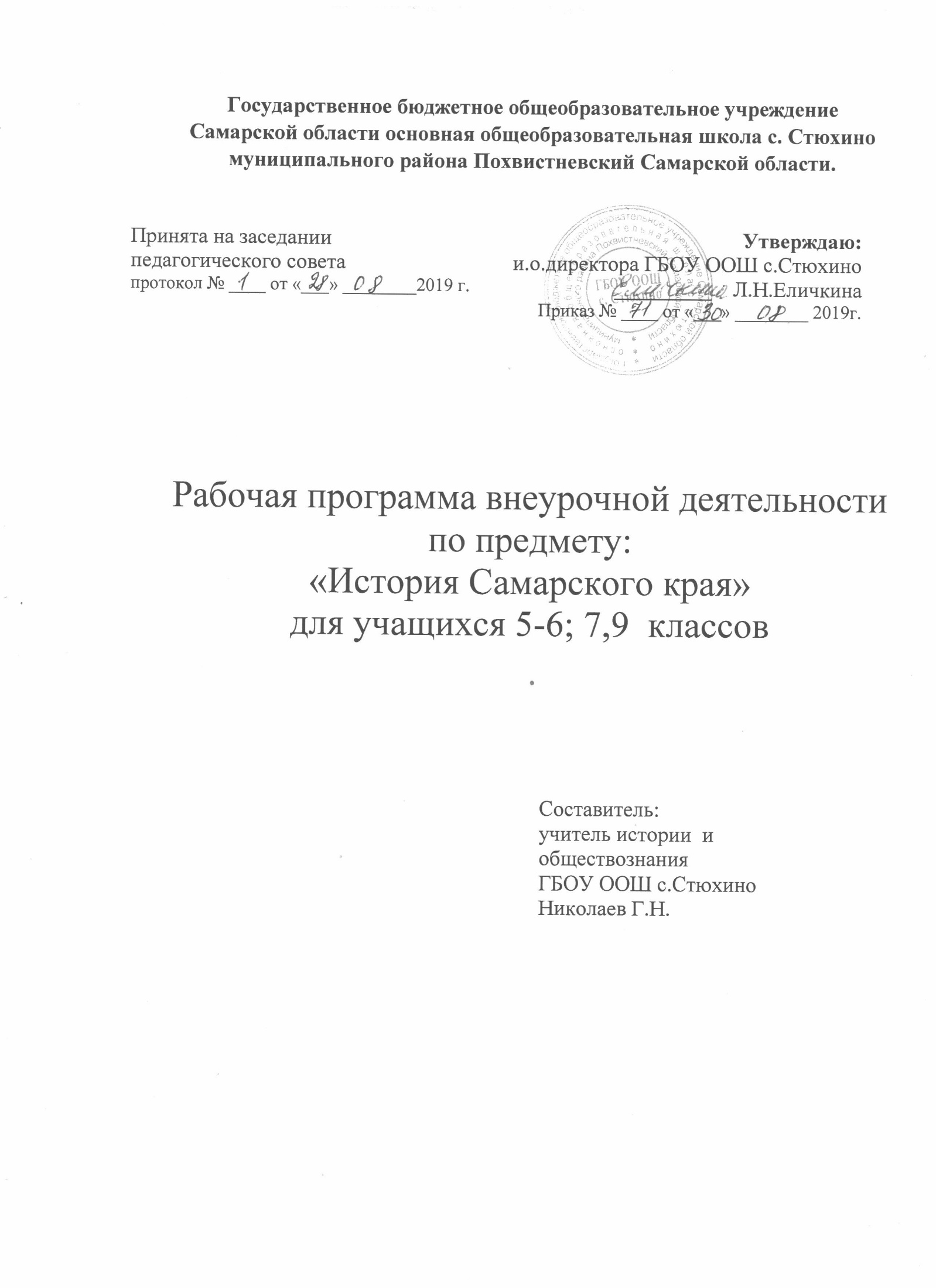 Пояснительная запискаЦелью исторического образования на уровне основного общего образования является формирование личностных и метапредметных результатов освоения обучающимися образовательной программы посредством изучения систематических курсов отечественной и всеобщей истории, направленных на воспитание гражданина России, патриота малой Родины, осознающего свою идентичность как члена семьи, этнической и религиозной группы, локальной и региональной общности и желающего принять активное участие в развитии культуры родного города (села). Концепция нового учебно-методического комплекса по отечественной истории определяет, что школьный курс истории должен сочетать историю Российского государства и населяющих его народов с историей регионов и локальной историей (прошлое родного края, города, села). Академик С.О. Шмидт, говоря о роли краеведения, отмечал: «Краеведение возбуждает интерес и воспитывает уважение к истокам нашим, к родной земле… Его воздействие велико и на разум, и на душу».Изучение курса «История Самарского края» в основной школе направлено на достижение цели формирования у обучающихся целостного представления об истории Самарского края как части истории России и мира.Основными задачами реализации содержания курса являются:формирование у обучающихся знаний об основных этапах развития народов нашей страны, региона с древнейших времён и до наших дней;содействие в активном освоении школьниками российского, регионального и мирового культурно-исторического наследия;приобщение обучающихся к базовым национальным ценностям, воспитание патриотизма и гражданственности, приверженности идеям гуманизма;развитие у школьников умения анализировать и оценивать содержащуюся в различных источниках информацию о событиях и явлениях прошлого инастоящего.Специфика курса «История Самарского края» состоит в следующем:познание истории Отечества через историю городов региона, старейших сёл, населенных пунктов;историко-антропологический подход – изучение деяний великих земляков (от князя Г. Засекина до земляков космонавтов; изучение бытовой истории рядовых самарцев и их повседневной жизни);цивилизационный подход - понимание прошлого России как неотъемлемой части мирового исторического процесса – связь истории региона с мировой историей.Общая характеристика учебного курсаКурс «История Самарского края» в основной школе направлен на овладение обучающимися знаниями об основных этапах развития народов региона с древнейших времён и до наших дней. Содержание курса позволит школьникам увидеть свой родной край как сложный, многообразный, единый регион Среднее Поволжье.Данный курс должен способствовать пониманию обучающимися значимости наследия края для современных самарцев, позволит углубить и расширить имеющиеся у них знания по истории края.Школьники получат знания об этапах формирования исторического и культурного наследия Самарского края; о памятниках и традициях разных эпох; о создателях наследия края – представителях различных эпох, разных сословий и национальностей.Данная программа составлена на основе федерального государственного образовательного стандарта основного общего образования, Концепции нового учебно-методического комплекса по отечественной истории, включающей историко-культурный стандарт, возрастных потребностей и познавательных возможностей обучающихся 6-8-х классов.преподавании курса «История Самарского края» используются разнообразные методы и формы обучения. Формами организации занятий могут быть занятие-игра;лабораторное занятие на основе документов, географических и исторических карт; практикум; конференция по защите сообщений; дебаты; конкурс; квест; пешеходная прогулка; экскурсия. Обучающиеся выполняют различные творческие задания и задания исследовательского характера. Занятия могут проводиться не только в классе, но и на улице, в парке, в музее. Большое значение для достижения планируемыхрезультатов имеет организация проектной деятельности учащихся, которая предусмотрена в каждом разделе программы.Преподавание курса «История Самарского края» поддерживается сайтом (https://самарскийкрай.рф), где будут размещаться дополнительные материалы по истории Самарского края и куда будут отправлять обучающихся и педагогов QR-коды учебных пособий.Место учебного курса в учебном планеПрограмма курса «История Самарского края» рассчитана на два года обучения – 136 часов. На изучение I-й части курса «История Самарского края» отводится по 1 часу в неделю в 5 (6) классе основной школы – 34 часа (34 учебные недели). На изучение II-части курса «История Самарского края» отводится по 1 часу в неделю в 7(9) классе основной школы 34 часа (34 учебные недели).Характеристика личностных, метапредметных и предметных результатов освоения учебного курсаПрограмма учебного курса обеспечивает достижение выпускниками основной школы комплекса личностных, метапредметных и предметных результатов. Личностные результаты:осознание своей идентичности как гражданина страны, члена семьи, этнической и религиозной группы, локальной и региональной общности;освоение гуманистических традиций и ценностей современного общества, уважение прав и свобод человека;осмысление социально-нравственного опыта предшествующих поколений, способность к определению своей позиции и ответственному поведению в современном обществе;формирование уважительного отношения к истории и культуре своего народа и народов, живущих рядом; выработка умения толерантно относиться к людям иной национальной принадлежности.Метапредметные результаты:овладение способностью сознательно организовывать и регулировать свою деятельность по изучению истории родного края;овладение обучающимися умениями самостоятельно работать с источниками краеведческой информации; сочетать панорамный взгляд на регион с выделением отдельных деталей повседневного бытия;развитие у школьников познавательных интересов, интеллектуальных и творческих способностей, приобщение к решению местных проблем, самостоятельного приобретения новых знаний;развитие навыков сотрудничества с соучениками, коллективной работы, освоение основ межкультурного взаимодействия в школе и социальном окружении.Предметные результаты:освоение обучающимися знаний об основных этапах формирования многонационального населения Самарской области, о культурных достижениях региона и родного города (села);понимание особой роли Самарского края, малой Родины в истории России и мировой истории, воспитание чувства гордости за национальные свершения, открытия, победы;воспитание у школьников уважения к историко-культурному наследию Самарского края, любви к родному городу (селу), позитивного отношения к среде поселения; социально-ответственному поведению в ней;формирование способности и готовности к использованию краеведческих знаний и умений в повседневной жизни, к сохранению, возрождению и развитию культуры родного края.Содержание учебного курсаЧасть I. История Самарского края с древнейших времён до середины ХIХ векаВведение – 1 час.Глава I. Открывая страницы истории Самарского края. 6 часов§1. Самарская область — наша малая Родина. Карта Самарской области. Положение Самарского края на карте нашей страны. Основные вехи истории Самарского края: форпост восточных рубежей страны, самарцы на защите Отчизны, «запасная» столица, современное значение края.Термины: Лука — изгиб, дугообразный поворот реки, также мыс, огибаемый рекой. Орда — военно-административная организация у тюркских и монгольских народов. Статус — состояние, позиция. Форпост — военное укрепление, передовая позиция. Эвакуация — мероприятия по организованному вывозу объектов экономики, населения из местностей, оказавшихся под угрозой захвата противником.§2. Народы Самарского края. Карта Самарской области. Национальный состав Самарского края. Русские. Татары. Чуваши. Мордва. Украинцы. Немцы. Евреи. Термины: Бондарство — ремесло по изготовлению бочек, иногда корабельных мачт. Бортничество — форма пчеловодства, при которой пчёлы живут в дуплах деревьев. Ватага — большая компания, группа людей. Монастырь — община монахов или монахинь, принимающая единые правила жизни, живущая по уставу. Полба — вид пшеницы с тонкими и ломкими колосьями. Просо — древняя зерновая культура, из которой в настоящее время производят пшенную крупу. Синагога — еврейский молитвенный дом. Экспорт — вывоз за границу товаров, проданных иностранному покупателю или предназначенных для продажи на иностранном рынке. Этнос — исторически сложившаяся общность людей (племя, народность, нация).§3. Археология Самарского края. Археология как наука. Археологические раскопки, археологические исследования, археологические коллекции. Археологические культуры и археологическая периодизация.Термины: Курган — разновидность погребальных памятников. Характеризуется обычно сооружением земляной насыпи над погребальной ямой. Могильник — древнее кладбище.§4. Самарский край в эпоху камня и раннего металла. Древний каменный век (палеолит). Средний каменный век (мезолит). Новый каменный век (неолит). Медно-каменный век (энеолит). Характеристика хозяйства. Основные поселения. Культуры бронзового века: ямная, срубная, Кочевники раннего железного века. Савроматы. Сарматы. Осёдлое население. Городецкая культура. Эпоха Великого переселения. Именьковская культура. Гунны.Термины: Гарпун — орудие, употребляемое для охоты, преимущественно на водных животных и рыб. Городище — укреплённое поселение в древности. Кремень — минерал, очень твёрдый камень. Кроманьонцы — название древних людей современного вида. Неандертальцы — вымерший тип древнейших людей, живших 200—25 тыс. лет назад. Острога — рыболовное орудие в виде вил с несколькими зубьями Пряслице — приспособление для прядения, изготавливалось из камня, глины, кости. Селище — древнее неукреплённое поселение.Глава II. Самарский край в Средние века. 4 часа.§5.	Происхождение	топонима	Самара.	Алексий	I	Митрополит	Московский.Пророчество	Святого	Алексия.	Карты	братьев	Пицигано	и	Фра	Мауро.Происхождение термина «Самара».Термины: Митрополит — высший духовный сан в православной церкви. После установления патриаршества — второй после патриарха сан в церковной иерархии. Топоним — собственное имя любого географического объекта на Земле, природного или созданного человеком. Часовня — малая церковь без алтаря. Сооружалась в честь различных событий церковной или государственной жизни.§6. Волжская Булгария. Карта Волжской Булгарии. Булгарские племена в древности. Территория и население Волжской Булгарии. Управление государством. Экономика Волжской Булгарии. Градостроительство Волжской Булгарии. Город Биляр. Муромский городок.Термины: Десятина — мера площади в Российской империи. 1 десятина — 1,093 га.Соха — простейшее сельскохозяйственное орудие для вспашки земли.§7. Самарский край под властью Золотой Орды. Карта Золотая Орда во второй половине XIII в. Монгольские завоевания. Система управления. Ослабление Золотой Орды. Хан Тимур (Тамерлан). Тёмник Мамай. Битва на реке Кондурча. Распад Золотой Орды. Казанское ханство.Термины: Темник — военачальник, командовал десятью тысячами воинов. Половцы— кочевой народ, заселявший к XIII в. степные просторы от Дуная до Иртыша. Даты: 1391 г. – битва между Тамерланом и Тохтамышем на реке Кондурча.§8. Волжское казачество и Ногайская Орда. Карта Ногайской Орды. Образование Ногайской Орды. Население и его занятия. Государственный строй Ногайской Орды. Ногайская Орда и Русь. Образование Волжского казачества. Ермак. Богдан Барбоша. Иван Кольцо. Волжские казаки – защитники восточных рубежей Руси. Раскол волжского казачества. Матвей Мещеряк.Термины: Полон — здесь вся военная добыча, всё, что взято с боя, набегом, войной и силой оружия. Тотем — животное, растение, явление природы, которому люди поклоняются как родоначальнику и покровителю племени. Улус — родоплеменное объединение с определённой территорией. Урочище — участок, отличающийся от окружающей местности (лес среди поля; болото, овраг среди леса и т. п.).Глава III. Самарский край в XVI—XVII веках. 9 часов.§9. Григорий Засекин и основание крепости Самара. Предпосылки строительства крепости Самара. Подготовка строительства. Григорий Осипович Засекин – строитель волжских городов. Строительство крепости Самара. Фортификация крепости Самара.Термины: Голштиния —немецкое княжество. Детинец, или кремль — внутреннее укрепление в русском средневековом городе. Палисад — стена из ряда столбов высотой в несколько метров, вертикально врытых в землю вплотную друг к другу, соединённых между собой для прочности одним-двумя горизонтальными брусьями. Посад — торгово-ремесленная часть города вне городской стены. Приказная изба — орган местной власти при городском воеводе. Фортификация — сооружение различных военных укреплений, а также сами такие укрепления. Даты: 1586 г. – строительство крепости Самара.§10. Крепость Самара на защите юго-восточных рубежей государства. Самарская крепость и Ногайская Орда. Крепость Самара в Смутное время. Дмитрий ПетровичЛопата-Пожарский.	Самарская	крепость	и	калмыки.	Калмыцкое	ханство.Оборонительные сооружения крепости Самара.Термины: Набат — оповещение или тревожный сигнал для сбора народа, подаваемый обычно ударами в колокол. Надолбы — укрепления в русских фортификационных постройках. Состояли из вкопанных в землю обрубков дерева, иногда их соединяли между собой. Их ставили в один или несколько рядов на некотором расстоянии друг от друга. Пуд — весовая единица, равная 16 кг.§11. Заселение Самарского края в XVII веке. Карта Самарской Луки. Начальный этап заселения Самарского края русскими. Виды колонизации. Стихийная, государственная, церковная, помещичья колонизации. Заселение Самарского края в конце XVII – начале XVIII вв.Термины: Городовой приказчик — командир гарнизона укреплённого города. Колонизация – заселение колонистами, переселенцами пустующих земель. Кошт — расходы на содержание, пропитание, средства на жизнь. Слобода — населённый пункт в Русском государстве, население которого временно освобождалось от уплаты налогов.Даты: 1688 г. – присвоение крепости Самара статуса города.§12. Экономическое развитие Самарского края в XVII веке. Карта Самарской Луки. Самарский край – центр солеварения. Надеино Усолье. Развитие сельского хозяйства. Рыбный промысел. Самара – торговый центр на Волге.Термины: Бобыль — бездомный, бедный, одинокий крестьянин. Варница — 1) заведение для добывания соли путём вываривания из соляных источников, озёр и т. п.;большая железная сковорода, в которой в солеварне вываривается соль из соляного раствора. Деликатес — редкое, вкусное блюдо, лакомство. Пятинные деньги — государственный налог, взимаемый с землевладельцев и торговцев в размере одной пятой годового дохода.§13. Степан Разин в Самарском крае. Бунташный век. Степан Разин. Действия Степана Разина на Волге. Разинцы в Самаре. Поражение войск С. Разина. Действие отряда Фёдора Шелудяка. Степан Разин в памяти жителей края.Термины: Бердыш — широкий топор на длинном древке. Вор — в XVII в. употреблялось в понимании «ослушник», воры — люди, не подчинявшиеся правительству. Правёж — телесное наказание за неуплату налогов, выражавшееся в битье палками. Стрежень — место в реке (обычно в середине) с наибольшей скоростью течения и глубиной. Струг — плоскодонное судно с парусом и веслами. Тыл — военная территория, расположенная сзади боевой линии, позади фронта.Даты: лето 1670 г. – взятие Самары войсками С. Разина.§14. Основание и развитие города Сызрань. Причины строительства крепости Сызрань. Воевода Г.А. Козловский. Строительство крепости и её фортификация. Крепость Сызрань в конце XVII в. Герб города Сызрань.Термины: Лемех — железная часть плуга, служащая для подрезания пласта почвы, её подъёма и направления на отвал. Наместничество — административно-территориальная единица Российской империи XVIII в. Острог — деревянное укрепление, состоящее из деревянного частокола — заострённых сверху бревен.Даты: 1683 г. – строительство крепости Сызрань.§15. Возникновение и развитие крупнейших сёл Самарской области. Карта Самарской области. Российские сёла – оплот Российской государственностиВозникновение и развитие сёл. Переволоки Рождествено. Ширяево. Царевщина (посёлок Волжский). Кинель-Черкассы.Термины: Биенна́ле — художественная выставка, фестиваль или творческий конкурс, проходящие раз в два года. Благотворительность — оказание помощи (безвозмездной или на льготных условиях) тем, кто в этом нуждается. Интерьер – внутреннее устройство, убранство здания, помещения.Глава IV. Самарский край в XVIII — первой половине XIX века. 13 часов.§16. Роль Самары в освоении Поволжья и Приуралья в XVIII веке. Схема Самарской укреплённой линии. Самарский укреплённый район. Освоение Самарского края. Ново-Закамская оборонительная черта. Оренбургская экспедиция. Руководители Оренбургской экспедиции: И.К. Кириллов, В.Н. Татищев, В.А. Урусов, Н.И. Неплюев. «Топография Оренбургская» Н.И. Рычкова.Термины: Бастион — пятистороннее долговременное укрепление, возводившееся на углах крепостной ограды. Земляной замок — деревянные оборонительные конструкции, покрытые земляной насыпью. Тарасы — укрепления, состоящие из двух параллельных деревянных стен с бойницами. Пространство между стенами было заполнено землёй и камнем. Редан — полевое сооружение, выступающее в сторону противника в виде угла и позволяющее вести косоприцельный огонь. Редут — полевое сооружение в виде квадрата, прямоугольника или многоугольника, позволяющее вести круговую оборону. Член-корреспондент академии — учёный в составе Российской академии наук.Даты: 1703-1706 гг. – строительство «земляного замка». 1736 - 1744 гг. – пребывание Оренбургской экспедиции в Самаре.§17. В. Н. Татищев и Самарский край. Основание и развитие города Ставрополь. Деятельность В.Н. Татищева во главе Оренбургской экспедиции. Научная деятельность В.Н. Татищева в Самаре. Калмыки в Поволжье. Основание города Ставрополь. Анна Тайшина. Фортификации крепости Ставрополь. Город Ставрополь в XVIII в. Герб города Ставрополя.Термины: Кибитка — крытая дорожная повозка, а также переносное жилище у кочевых народов.Даты: 1737-1739 гг. – пребывание В.Н. Татищева в Самаре. 1737 г. – основание Ставрополя.§18. Восстание Емельяна Пугачёва и Самарский край. Емельян Пугачёв. Восстание Е. Пугачёва. Пугачёвцы в Самарском крае. Илья Арапов. Фёдор Дербетев. Взятие крепости Самара. Разгром пугачёвцев. Пугачёвцы в Ставрополе. Разгром пугачёвского восстания в Самарском крае.Термины: Квартирмейстер — офицер, занимающийся вопросами снабжения и размещения войск.Даты: 25 – 29 декабря 1773 г. – пребывание пугачёвцев в Самаре.§19. Монастыри и дворянские имения в Самарском крае. Пётр I. Дворянские имения. А.Д. Меньшиков. Екатерина II. В.Г. Орлов. В.П .Орлов-Давыдов. Усольская летопись. Усольская вотчина. Самарские монастыри. Первая самарская книга. Сызранский Воскресенский мужской монастырь.Термины: Аскет — отшельник, проводивший свою жизнь в строгом воздержании. Барельеф — скульптурное изображение, выступающее над плоскостью фона. Барщина — бесплатный, принудительный труд зависимого крестьянина на землепомещика. Богадельня — приют для престарелых и инвалидов. Дворянское имение— земельное владение дворянина. Оброк — одна из повинностей зависимых крестьян, заключающаяся в выплате дани помещику продуктами или деньгами.Даты: 1628—1629 гг. – создание первой рукописной книги в Самаре.§20. Образование и культура в Самарском крае в XVIII—XIХ веках. Развитие образования. Истоки самарского краеведения. Экспедиции П.С. Палласа и И.И. Лепёхина. Русские писатели и Самарский край. И.И. Дмитриев. Г.Р. Державин. С.Т. Аксаков. Д.В. Давыдов. Самарские просветители. И.А. Второв. К.К. Грот.Термины: Естествоиспытатель — учёный, исследующий явления и законы природы, натуралист. Канцелярия — отделение какого-нибудь учреждения, занятое делопроизводством, составлением бумаг.§21. Декабристы в Самарском крае. Восстание декабристов. Декабристы и Самарский край. А.В. Веденяпин. А.П. Беляев. П.П. Беляев. В.И. Анненков.Термины: Государственный переворот — смена власти в государстве. Мичман — военно-морской чин в русском флоте. Интеллигенция — образованные люди, занимающиеся умственным трудом. Приказчик — служащий в торговом заведении.Даты: 14 декабря 1825 г. – восстание декабристов.§22. Самарцы на полях сражений Отечественной войны 1812 г. и Крымской войны 1853—1856 гг. Жители нашего края и Отечественная война 1812 г. Народное ополчение. Ставропольский калмыцкий полк в Отечественной войне 1812 г. Жители Самарского края в Крымской войне. П.В. Алабин.Термины: Кивер— высокий головной убор с круглым дном, козырьком, подбородочным ремнём и различными украшениями. Кошма — войлочный ковёр из овечьей или верблюжьей шерсти. Чапан — кафтан, который мужчины и женщины носят поверх одежды, как правило, в течение холодных зимних месяцев.§23. Экономическое развитие Самарского края в XVIII — первой половине XIХвека. Развитие сельского хозяйства. Серное производство. Курорт Сергиевские минеральные воды. Промыслы Самарского края: бондарный, валяльный, кожевенный, кирпичный, кузнечный, колёсный, красильный, картузный, овчинный, санный, тележный. Торговля. Ярмарки.§24. Образование Самарской губернии. Карта Самарской губернии. Император Николай I. Указ Правительствующего Сената и образование Самарской губернии. Первый губернатор – С.Г. Волховский. Территория и население губернии. Самара – столица губернии. Герб Самарской губернии.Термины: Андреевская лента — голубая лента ордена Андрея Первозванного, учреждённого Петром I в 1698 г. Апостол Андрей Первозванный, по преданию, был одним из первых проповедников христианства в Древней Руси. Генерал-губернаторство — административно-территориальная единица России, объединявшая несколько губерний под властью генерал-губернатора. Он обладал не только гражданской, но и военной властью. Герольдмейстер — специалист по составлению и описанию гербов. Лазурь — светло-синий цвет. Правительствующий Сенат — высший орган государственной власти, подчинённый императору. Червлёный — тёмно-красный.Даты: 1 января 1851 г. – образование Самарской губернии.§25. По улицам губернской Самары (экскурсия по историческому центру Самары). Самарские пожары. Алексеевская площадь. Памятник Александру II. В.И. Ульянов-Ленин. Улица Куйбышева. Александровская публичная библиотека.Здания самарских банков. Самарский художественный музей. Кирха Святого Георгия.Самарский	архитектор	А.А.	Щербачёв.	Особняк	И.А.	Клодта.	Струковский	сад.Особняк Наумова. Здание общественного собрания. Самарский драматический театр.Архитектор М. Чичагов. Площадь В.И. Чапаева.Термины: Кирха — лютеранская церковь. Колесо Фортуны — Фортуна в римской мифологии — богиня удачи и счастливого случая. Колесо Фортуны — счастливый случай, удача, счастье. Костёл — католический храм. Мечеть — молитвенный дом у мусульман. Чадра — легкое покрывало у восточных женщин, закрывающее голову и лицо.Повторительно-обобщающий урок – 1 час.Часть II. История Самарского края во второй половине XIX – начале XX в.Введение – 1 час.Глава I. Самарский край во второй половине XIX — начале XX в. 11 часов.§1. Великие реформы 1860-1870-х гг. и наш край.Отмена крепостного права. Отношение помещиков и крестьян к реформе. Условия освобождения. Первое земство в России. Полномочия земств. Первые выборы в земские органы в Самарской губернии. Городская реформа. Полномочия городских дум. Император Александр II в Самаре и закладка нового кафедрального собора. Памятник Александру II в 1889 г. – первый памятник в губернии до начала XX века.Термины: Гласный — в России до 1917 г. выборный член городской думы или земского собрания. Кафедральный собор — храм, имеющий особый статус, так как в нем служит епископ. Помещик — владелец поместья (земельного владения). Триумфальная арка — архитектурный памятник, представляющий собой большую торжественно оформленную арку.Даты: 28 февраля 1865 г. – открытие первого в России Самарского губернского земского собрания. 30 августа 1889 г. – открытие памятника императору Александрув Самаре.§2. Экономическое развитие Самарской губернии во второй половине XIХ в. Сельское хозяйство. Мукомольное производство. Первые промышленные предприятия. Механический и Жигулевский пивоваренный завод. Тимашевский сахарный завод. Акционерные общества. Железнодорожное строительство. Александровский мост. Самаро-Златоустовская железная дорога. Пароходное сообщение. Торговля.Термины: Акционерное общество — хозяйственное общество, капитал которого разделен на определенное число долей, выраженных ценной бумагой, которая называется «акция». Братья Нобели — шведские предприниматели, владельцы «Товарищества нефтяного производства братьев Нобель». Гудрон — черная смолистая масса, получаемая из нефти и используемая как дорожно-строительный материал. Рафинад — очищенный сахар в кусках, изготовленный из сахарного песка.Даты: 1881 г. – был основан первый сахарный завод в село Тимашево. 12 августа 1875 г. –первый гудок паровоза в Самаре. 30 августа 1880 г. – открытие Александровского моста. 1898 г. – открытие первой хлебной биржи в Самаре.§3. Самарское знамяОсвободительная борьба балканских народов в 1870-х гг. и Самарский край. Восстания в Боснии, Герцеговине, Сербии, Болгарии. Реакция общества на подавления Турцией освободительного движения на Балканах. П.В. Алабин и идея Самарского знамени. Вручение знамени болгарским ополченцам. Боевой путь Самарского знамени. Бои под Стара-Загорой и на Шипкинском перевале. Дальнейшая судьба Самарского знамени.Термины: Арабеска — узор из геометрических фигур и стилизованных листьев, цветов. Драгуны — конные воины. Знамя — символ воинской чести, доблести и славы. Первоначальное значение — «отличительный знак». Слово знамя происходит от слова знать. Знамя может быть только в единичном варианте. Османская империя— государство, созданное в 1299 г. турками-османами и существовавшее до 1923 г. Даты: 20 апреля 1877 г. – торжественные проводы Самарского знамени в Болгарию.§4. Революционеры в Самарском крае во второй половине XIX в.Самарский край и «хождение в народ». Кружок в Самарской мужской гимназии. Софья Перовская и ее агитация в Самарской губернии. Народнические поселения в Самарском крае. Вера Фигнер. Марксисты. В.И. Ульянов-Ленин и Самарский край.Термины: Марксизм — учение о законах общественного развития и революционного переустройства общества в интересах рабочих. Создатели марксистского учения — немецкие ученые К. Маркс и Ф. Энгельс. Народничество — идеология и общественно-политическое движение разночинной интеллигенции в России второй половины XIX в., боровшейся за идеи крестьянской демократии и перехода России к социализму через крестьянскую общину. Присяжный поверенный — адвокат, защитник в судебном процессе. Пропаганда — распространение идей. Революционер — участник революционного движения. Ссылка — вид уголовного наказания с переселением в отдаленные местности. Фельдшер — медицинский работник со средним специальным образованием. Экстерн — лицо, сдающее экзамены в учебном заведении, не обучаясь в нём.Даты: 1889 г. - в Самарский край приезжает Владимир Ильич Ульянов (Ленин).§5. Выдающиеся личности Самарского края второй половины XIX — начала XX в.Юрий Фёдорович Самарин и его участие в проведении крестьянской реформы в Самарской губернии. Пётр Владимирович Алабин во главе города Самара. Его участие в русско-турецкой войне 1877-1878 как уполномоченного Красного Креста на Балканах. П.В. Алабин и Самарское знамя. Губернатор г. София. П.В. Алабин как историк. Нестор Васильевич Постников. Его вклад в борьбу с туберкулезом, создание кумысолечебницы. Архитектор Александр Александрович Щербачёв и создание архитектурного облика Самары конца XIX-начала XX вв. Культурно-просветительская деятельность Константина Павловича Головкина. Самарский купец меценат и политический деятель Михаил Дмитриевич Челышов.Даты: 1883 г. – П.В. Алабин был избран городским главой Самары.§6. Социально-экономическое развитие Самарского края на рубеже XIX-XX вв.Население Самарской губернии. Хлебная торговля и связанная с ней переработка зерна. Самарская биржа. Торговые дома. Элеваторы Самарской губернии. Крестьянские кооперативы. Пищевая промышленность. Тяжёлая промышленность. Финансовый центр Поволжья. Развитие транспорта.Термины: Элеватор — зернохранилище с механическим оборудованием для приёма, очистки, сушки, отгрузки больших количеств зерна.Даты: 1882 г. – в Самаре основана фабрика по производству макаронных изделий. 1897 г. - Первая всеобщая перепись населения в Российской империи. 1911 г. - начал работу Трубочный завод в Самаре. 12 февраля 1915 г. – первый электрический трамвай в Самаре. 1916 г. - на месте хлебных амбаров у берега реки Самара был построен элеватор.§7. Самарская губерния в 1904-1907 гг.Причины русско-японской войны и революции 1904-1907 гг. Самарцы в русско-японской войне 1904-1905 гг. Героизм самарских воинов на русско-японском фронте. Самарская деревня в революционных событиях 1905 г. Старо-Буянская республика. Революционный террор в Самарском крае. Политические партии в революции и выборы в Государственную думу первого и второго созыва. Окончание революции.Термины: Бойкот — отказ от работы и участия в чём-либо как способ политической и экономической борьбы. Волость — административно-территориальная единица в составе уезда. Капельмейстер — дирижёр военного духового оркестра.Профсоюзы — объединение людей, связанных профессией. Совет рабочих депутатов — выборная политическая организация трудящихся. Стачка — коллективное прекращение работы.Даты: 12 ноября – 26 ноября 1905 гг. - Старо-Буянская республика. 27 апреля 1906 г.– открылась первая Государственная дума в России.§8. Первая мировая война и Самарский край.Причины мирового конфликта. Готовность России к войне. Самарская губерния в первые дни войны. Народная поддержка армии. Помощь раненым. Забота о беженцах. Жители Самарского края на фронтах Первой мировой войны. Самарские предприятия - фронту. Рост недовольства населения.Даты: Георгиевский крест (Знак отличия Военного ордена) — причисленная к ордену Святого Георгия награда для нижних чинов в русской гвардии, армии и флоте с 1807 по 1917 г. Спекуляция — продажа товаров по завышенным ценам.Даты: август 1914 г. - в Самаре открыли первый земский лазарет для фронтовиков.§9. Образование и культура в Самарской губернии в конце XIX — начале ХХ в.Развитие образования. Медицина в Самарской губернии. Театральное и музыкальное искусство. Русские писатели и Самарский край: Н.Г. Гарин-Михайловский, Л.Н. Толстой, М. Горький. Архитектурные шедевры Самары.Даты: 1880 г. - в Самаре открылось реальное училище. 1911 г. – в Самаре открылся Учительский институт.Глава II. Самарский край в годы «великих потрясений». Самарский край в 1920—1930-е гг. 5 часов.§10. Самарский край в период Великой российской революции и Гражданской войны.Февральские события 1917 г. Свержение монархии. Самарская губерния в феврале — октябре 1917 г. Установление советской власти в Самарской губернии. Мероприятия советской власти. Начало Гражданской войны в Самарском Поволжье. Самарская губерния под властью КОМУЧа. Чапанное восстание. Мятеж Сапожкова.Термины: Большевики (коммунисты) — сторонники революционного захвата власти и построения коммунистического государства, где власть принадлежитпролетариату. Красная гвардия — вооружённые отряды рабочих, созданные в период революции 1917 г. Социализация земли — переход земли из частной собственности в общенародное достояние.Даты: 26 октября 1917 г. - советская власть в Самаре была установлена мирным путём. 28 октября 1917 г. - советская власть мирным путём была установлена в Сызрани. 30 мая 1918 г. - чехословацкий корпус захватил Сызрань и мост через Волгу. 8 июня 1917 г. - чехословацкий корпус вошёл в Самару. Май 1919 г. - войска Колчака были вытеснены с территории Самарской губернии.§11. Экономическое и социально-политическое развитие Самарского края в 1920—1930-е гг.Состояние хозяйства губернии после окончания гражданской войны. Голод 1921 г.Восстановление	хозяйства	1920-х	гг.	Индустриализация	в	Самарском	крае.Коллективизация	сельского	хозяйства.	Политические	репрессии	1930-х	гг.Политические репрессии 1930-х гг.Термины: Индустриализация — процесс форсированного наращивания промышленного потенциала СССР для сокращения отставания экономики от развитых капиталистических государств, осуществлявшийся с мая 1929 года по июнь 1941 года. Коллективизация — объединение мелких единоличных крестьянских хозяйств в крупные коллективные социалистические хозяйства — колхозы. Репрессии — карательные меры, применяемые государственными органами с целью защиты и сохранения существующего строя. ТЭЦ — теплоэлектроцентраль, разновидность тепловой электростанции, которая не только производит электроэнергию, но и является источником тепловой энергии в виде пара и горячей воды.§12. Культурные преобразования в Самарском крае.Развитие образования и борьба с неграмотностью. Самарский университет и открытие вузов технического профиля. Литература и театр. Писатели А.С. Неверов. А.Я. Дорогойченко. И.М. Машбиц-Веров. Изобразительное искусство и архитектура. Художники Н.Н. Попов, С.Н. Южанин. Скульптор М.Г. Манизер. Архитекторы П.А. Щербачёв, Е.Н. Максимова.Термины: Авангард — стиль в искусстве в начале XX века. Характеризуется творческими экспериментами, оригинальными средствами выражения.Ликбез — общественная кампания по ликвидации неграмотности, обучение грамоте взрослых и подростков. Эпидемиолог — специалист по лечению и профилактике массовых заразных заболеваний.Глава III. Великая Отечественная война в судьбе родного края. 4 часа.§13. Запасная столица и парад 7 ноября 1941 г.Причина эвакуации в г. Куйбышев. Переезд высшего руководства страны и иностранных дипломатов из Москвы. Секретный объект № 1. Суровые будни запасной столицы. Парад 7 ноября 1941 г. и его историческое значение.Термины: Атташе — официальное лицо, причисленное к дипломатическому представительству как специалист в какой-либо области. Государственный комитет обороны (ГКО) — чрезвычайный высший государственный орган, в котором в годы Великой Отечественной войны была сосредоточена вся полнота власти в стране Наркомат — центральный орган государственного управления отдельной сферой деятельности государства или отдельной отраслью народного хозяйства. Во главенародного комиссариата стоял народный комиссар (нарком), входящий в правительство — Совет народных комиссаров.Даты: 22 июня 1941 г. – 9 мая 1945 г. – Великая Отечественная война. 15 октября 1941 г. - Государственный комитет обороны (ГКО) принимает решение перевезти в город Куйбышев центральные государственные учреждения.1 ноября 1941 г. - в Куйбышевской области вводится карточная система распределения продуктов. 7 ноября 1941 г. – военный парад и демонстрация трудящихся в Куйбышеве.§14. Развитие промышленности и трудовой подвиг сельчан.Эвакуация предприятий. Создание авиапромышленного комплекса. Сборка первых самолетов Ил-2 на самарской земле. Перевод гражданских заводов на военный выпуск. Трудовой подвиг рабочих. Движение изобретателей и рационализаторов. Социалистическое соревнование и комсомольско-молодежные бригады. Трудовой подвиг сельчан.Даты: 10 декабря 1941 г. – в Куйбышеве был собран первый самолет Ил-2.§15. Дети – фронту.Юные труженики тыла. Дети и подростки на предприятиях региона. Условия детского труда. Героизм у станка. Дети села — фронту. Работа на колхозных полях и в совхозах.§16. Куйбышевцы на фронтах Великой Отечественной войны.Куйбышевская область как регион формирования воинских резервов. Мобилизация и добровольчество. Первые Герои Советского Союза. И.Д. Бузыцков и Е.А. Никонов. Подвиг танкиста М.П. Агибалова. Герои-летчики О.А. Санфирова, В.И. Фадеев. Г.П. Губанов. Полный кавалер ордена Славы А.М. Шулайкин. Штурм Рейхстага и подвиг В.И. Чудайкина. Народная память о войне: Бессмертный полк.Глава IV. Новейшая история Самарского края. 12 часов.§17. Административно-территориальное деление. 1917—1991 гг.Средневолжская область. Средневолжский край. Куйбышевская область. Самарская область. Возвращение городу исторического имени Самара. Органы власти Самарского края в советский период.Даты: 1928 г. - Самарская губерния получила новое название Средневолжская область. 1929 г. - Средневолжская область была переименована в Средневолжский край. Январь 1935 г. - переименование Самары в Куйбышев, а Средневолжский край– в Куйбышевский край. 1 января 1943 г. - Самарская область обрела современные границы. 25 января 1991 г.- Верховный Совет РСФСР принял указ о переименовании города Куйбышев в Самару, а Куйбышевской области — в Самарскую.§18-19. Индустриальный центр на Волге: стройки, города, люди.Жигулевская ГЭС. Гиганты нефтехимии: «Тольяттикаучук», «Тольяттиазот». АвтоВАЗ. Добыча и переработка нефти. Куйбышевский металлургический завод. Шоколадная фабрика «Россия». Развитие городской инфраструктуры. Самарский метрополитен. Руководителей Куйбышевской области: В.И. Воротников, В.П. Орлов.Термины: Инфраструктура — совокупность сооружений, зданий, систем и служб, необходимых для функционирования отраслей производства и обеспечения условий жизни общества. Когорта — крепко сплоченная общими идеями, целями группа людей. Облисполком — исполнительный комитет областного Совета депутатов трудящихся, орган исполнительной власти.Даты: 1955 г. – начало строительства Жигулевской ГЭС. 1960 г. - открытие Куйбышевского металлургического завода. 1967 г. - Куйбышев стал городом, количество жителей которого превысило миллион. 1966 г. - советское правительство приняло решение о строительстве крупного автомобильного завода совместно с итальянской фирмой «ФИАТ» в г. Тольятти. 1970 г. - в городе Куйбышев была введена в строй крупнейшая в Европе шоколадная фабрика «Россия». 1979 г. - нефтехимический гигант «Тольяттиазот» вступил в действие. 1980 г.- начало строительства метро в Куйбышеве.§20. Самара космическая.Космическая промышленность. Запуск первого в мире искусственного спутника в 1957 г. С.П. Королев. Выпуск первых ракет-носителей. Д.И. Козлов и налаживание производства ракет-носителей на заводе №1 в Куйбышеве. Организация производства ракетных двигателей конструктором Н.Д.Кузнецовым. Космические старты. Полет Ю.А. Гагарина 12 апреля 1961 г. Пребывание первого космонавта планеты на самарской земле. Космонавты – уроженцы Самарского края: А.А. Губарев, О.Ю. Атьков, С.В. Авдеев, М.Б. Корниенко. Научно-производственный ракетно-космический центр. Музейно-выставочный центр «Самара космическая».Термины: Бортинженер — член экипажа судна, самолёта или космического корабля, ответственный за состояние и работу двигателей, аппаратуры и оборудования. Французская Гвиана — крупнейший заморский регион Франции, расположенный на северо-востоке Южной Америки.Даты: 1957 г. - запуск первого в мире искусственного спутника. 12 апреля 1961 г. – первый полет человека в космос. 2001 г. - в Самаре был открыт музейно-выставочный центр «Самара космическая».§21. Наука и образование Самарского края.Научные организации на территории Самарской области. Самарцы - академики Российской академии наук. Самарский химик, лауреат Нобелевской премииСемёнов. Выдающиеся самарские медики: Т.И. Ерошевский, Г.Л. Ратнер, А.М. Аминев, И.Б. Солдатов, В.Д. Середавин. Система высшего образования. Вузы Самарской области. Крупные организаторы образования и науки: В.П. Лукачёв, В.А. Сойфер, В.В. Рябов, Г.П. Котельников. Система общего образования.Термины: Нобелевская премия — международная премия, присуждаемая ежегодно за выдающийся вклад в физику, химию, медицину, литературу и экономику, а также за деятельность по укреплению мира. Имплантация — хирургическая операция вживления в организм человека или животного биологических или искусственных тканей, органов и т. п. Кибернетика — наука об общих закономерностях процессов управления и передачи информации в машинах, живых организмах и обществе.Голография — метод получения объемного изображения. Оптика — раздел физики, изучающий свойства света и его взаимодействия с веществом.Даты: 1990 г. - в Самаре была открыта одна из четырех первых гимназий страны — гимназия № 1.§22. Духовная жизнь.Отличительные черты духовной жизни. Городской молодёжный клуб и концерты В.С. Высоцкого в Куйбышеве. Грушинский фестиваль. Театральная деятельность. Самарский академический театр драмы им. М. Горького и П.Л. Монастырский. Самарские артисты: Н.Н. Засухин, Н.А. Михеев, В.В. Борисов, В.А. Ершова. Самарский театр оперы и балета. Театр «Колесо», Самарский театр юного зрителя,17театр-студия «Грань». Музыка. Волжский народный хор и П.М. Милославов. Живопись и архитектура. В.З. Пурыгин. В.Г. Каркарьян. Музеи и библиотеки. А.Я. Басс и деятельность Самарского художественного музея. Технический музей в Тольятти. Парк «Россия — моя история». Областная универсальная научная библиотека. Средства массовой информации. Религиозная жизнь.§23. Страницы самарского спорта.Начало спортивного движения. Развитие массового спорта. Развитие командных игровых видов спорта. Футбольная команда «Крылья Советов». Баскетбольные клубы области - «Строитель», «ЦСК ВВС», «ВБМ-СГАУ». Хоккейные клубы - «Лада», «ЦСК ВВС». Волейбольные клубы - «Нова», «Искра». Выдающиеся спортсмены Самарского края. Чемпионат мира по футболу 2018 г. в Самаре. Стадион «Самара Арена».§24. Самарская область в составе Российской Федерации.События августа 1991 г. Органы власти Самарской области с 1993 г. по настоящее время. Самарская губернская дума. Правительство Самарской области. Губернатор Самарской области. Местное самоуправление. Политические партии и общественные организации. Молодежные объединения.Термины: Путч — попытка группы заговорщиков произвести государственный переворот. Общественная палата — совещательный орган, созданный для осуществления связи между гражданским обществом и представителями власти. Совет Федерации (сенат) — верхняя палата Федерального собрания — парламента Российской Федерации, в него входят по два представителя от каждого субъекта Российской Федерации: по одному от представительного и исполнительного органов государственной власти.Даты: 2018 г. - губернатором Самарской области избран Дмитрий Игоревич Азаров.§25. Движение в будущее.Экономический потенциал Самарской области. Реализация национальных проектов России в Самарской области.Термины: Агломерация — это группа городов, объединённых производственными, трудовыми, культурно-бытовыми связями. Историческое поселение — населённый пункт или его часть, в границах которого расположены охраняемые объекты культурного наследия: памятники, достопримечательные места. Логистика — управление материальными, информационными и людскими потоками с целью уменьшения затрат.Даты: 7 марта 2018 г. – визит в Самару президента Российской Федерации В.В. Путина. 27 марта 2019 г. - Послание губернатора Самарской области Д.И. Азарова к депутатам Самарской губернской думы и жителям региона.Повторительно-обобщающий урок – 1 час.18Тематическое планирование. 5(6) класс.История Самарского края с древнейших времён до середины ХIХ века192021222324252627282930Тематическое планирование. 7(9) класс.История Самарского края во второй половине XIX – начале XX в.313233343536373839Пребывание первого космонавта основной базы космического ракетостроения планеты на самарской земле. страны.4041424344Учебно-методическое обеспечение курсаЧасть I.Список литературы для учителей и родителей:Алексушин Г.В. Самарские губернаторы. Самара: Самарский дом печати. 1996.Архитектурная энциклопедия губернского города Самара. Самара: Издательский дом «Агни». 2008.История Самарского Поволжья с древнейших времён до наших дней. XVI – первая половина XIXвека. М.: Наука. 2000.Каркарьян В. Самара. Куйбышев. Самара или Три портрета одного города. Самара: Книжный дом «Арт Презент». 2014Макитрин К.М., Репинецкий А.И., Репинецкий С.А. История Самары и Самарского края от первоначального заселения до современности. Учебное пособие. Самара; СФ МГПУ. 2011.Монастыри Самарского края (XVI-XXвв.). Справочник. Самара: Самарский дом печати. 2002.Наш край. Хрестоматия для преподавателей Отечественной истории и учащихся средней школы. Самара: Книга. 2003.Носков А. И. Минувшее проходит предо мною… О славных самарцах и самарских днях знаменитых россиян. – Самара, 1998.Овсянников В.А. Ставрополь-Тольятти: страницы истории. Тольятти: фонд «Развитие через образования». 1997.Почётные граждане города Самары. Самара:ООО «Самвид». 2008.Репинецкий А.И. Самарский край в истории России. Самара: СамГПУ, 2008.11. Самарская летопись. Очерки истории Самарского края с древнейших времён до начала XX века. / Под ред.: П. С. Кабытова, Л. В. Храмкова. – Самара, 1993.Самарское Поволжье с древности до конца ХIХ в. Сб. документов и материалов. Самара: СамНЦ РАН. 2000.Тольятти – территория будущего. Тольятти: «Shtorm&Company». 2019Храмков Л.В. Введение в Самарское краеведение. Самара: ООО «НТЦ». 2003 (второе издание 2007 г.)Храмков Л.В. Самарский край в судьбах России: учебное пособие для высших и средних общеобразовательных учебных заведений. Самара: Самарский университет, 2006.Список литературы для учащихся:Алексушин Г. В. Самароведение: учебное пособие. — Самара, 2017.Васильев И. В., Матвеева Г. И. У истоков истории Самарского Поволжья. — Куйбышев, 1986.Дубман Э. Л. Сказание о первых самарцах: очерки по истории Самары 1586— 1680-х годов. — Самара, 1991.Гурьянов Е. Ф. Древние вехи Самары. — Куйбышев, 1986.Литературный атлас Самарской области /Самарская областная юношеская библиотека. — Самара, 2012.Московский О. В. История Самары в стихотворных посвящениях. — Самара,2007.Носков А. И. Люди и события культурной жизни старой Самары: краеведческие поиски и находки. — Самара, 2002.Путешествие по старой Самаре: путеводитель для детей по исторической части города / Самарское археологическое общество. — Самара, 2016.Самароведение. Ч. 1—3 /авт.-сост. Н. В. Арнольд. — Самара, 2011—2013.10. Самарская губерния в сердце России: культурно-просветительский журнал. – Самара, 1999 – 2019.Самарская Лука: журнал. – Самара, 1997 – 2019.12. Самарские судьбы: биографическая энциклопедия. — Самара, 2011.Часть II.Список литературы для учителей и родителей:1.  Архитектурная	энциклопедия	губернского	города	Самара.	Самара:Издательский дом «Агни». 2008.История Самарского Поволжья с древнейших времён до наших дней. Вторая половина XIX– начало ХХ века. М.: Наука. 2014.История Самарского Поволжья с древнейших времён до наших дней. XX век.(1918-1998) М.: Наука. 2000.Каркарьян В. Самара. Куйбышев. Самара или Три портрета одного города. Самара: Книжный дом «Арт Презент». 2014.Макитрин К.М., Репинецкий А.И., Репинецкий С.А. История Самары и Самарского края от первоначального заселения до современности. Учебное пособие. Самара; СФ МГПУ. 2011.Монастыри Самарского края (XVI-XXвв.). Справочник. Самара: Самарский дом печати. 2002.Наш край. Хрестоматия для преподавателей Отечественной истории и учащихся средней школы. Самара: Книга. 2003.Овсянников В.А. Ставрополь-Тольятти: страницы истории. Тольятти: фонд «Развитие через образования». 1997.Почётные граждане города Самары. Самара: ООО «Самвид» 2008.Репинецкий А.И. Самарский край в истории России. Самара: Сам ГПУ, 2008.Репинецкая Ю.С. Информационно-методические материалы к курсу «Краеведение» для основной школы. Самара: ЦРО. 2011.Самарская летопись. Очерки истории Самарского края с древнейших времён до наших дней. В 3-х кн / Под ред.: П. С. Кабытова, Л. В. Храмкова. – кн. 3. Самарский край в XX в – Самара, 1997.Самарская область. – Самара, 2001.Самарское Поволжье с древности до конца ХIХ в. Сб. документов и материалов. Самара: СамНЦ РАН. 2000.Самарское Поволжье в ХХ веке. Сб. документов и материалов. Самара: СамНЦ РАН. 2000.15. Сейненский	А.Е.	Родной	край:	история,	традиции,	современность.Методическое пособие. М.: Педагогическое общество России. 2009.46Тольятти – территория будущего. Тольятти: «Shtorm&Company». 2019 Храмков Л.В. Введение в Самарское краеведение. Самара: ООО «НТЦ». 2003 (второе издание 2007 г.)Храмков Л.В., Храмкова Н.П. Самарская земля в годы военного лихолетья 19411945 гг.: Очерк истории. Документы. Воспоминания. Хроника событий. Самара: Научнотехнический центр, 2003.Храмков Л.В., Храмкова Н.П. Самара и Самарская область в годы Великой Отечественной войны 19411945 гг.: очерк истории. Хроника событий. Самара: Издательство Самарского университета, 2004 (2е изд., исправленное. Самара,2008).Список литературы для учащихся:Годы, опалённые войной: Куйбышевская область. 1941-1945 гг.Город Сызрань: очерки географии, истории, культуры, экономики: в 2 т.: Т. 2.Ред.-сост. Е. Г. Мочалова; науч. рук. П. С. Кабытов. Сызрань: Ваш Взгляд, 2008.История Ставрополя – Тольятти. Учебное пособие под ред. Е.Ю. Прокофьевой. Тольятти. ТГУ. 2010.Каркарьян В. Г. По улицам старой Самары / В. Г. Каркарьян, В. Л. Неверова. — Куйбышев: Куйбышевское книжное издательство, 1988.Каркарьян В. Г. Тайны деревянных украсов Самары. — Самара: Агни, 2012.Популярная школьная энциклопедия. История русской армии от Петра I до Николая II. М.: ОЛМА-ПРЕСС. 2000.Самарская область (география и история, экономика и культура). Учебное пособие. Под ред. П.С. Кабытова. Самара: Самарский информационный концерн. 1998.Самарская летопись: очерки истории Самарского края с древнейших времен до начала XX века. В 2 кн. / под общ. ред. П. С. Кабытова [и др.]. — Самара: Самарский университет, 1993.Самарские судьбы: биографическая энциклопедия / [В. А. Добрусин и др.]. —Самара: Добрусич, 2011.10. Самарцы в Москве: страницы истории Самарского землячества / В. В. Рябов,П. С. Кабытов, Г. Е. Козловская [и др.]. — Самара: Офорт, 2011.11. Храмков Л. В. Введение в самарское краеведение: учебное пособие. — Самара:НТЦ, 2007.12. Храмков Л. В. Самарский край в судьбах России: для высш. и средних общеобразовательных учебных заведений. — Самара: Самарский университет, 2006.13. Репинецкий А. И. Самарский край в истории России. – Самара: Сам ГПУ, 2008.Интернет-ресурсы:Интерактивный сайт для поддержки изучения курса «История Самарского края»: https://самарскийкрай.рфМузей истории Самарского края и муниципальных образований в Самарской области: http://museum.samgd.ru3.  Мультимедийный	исторический	парк	«Россия	—	моя	история»:https://myhistorypark.ruСайт СОИКМ – Самарского областного историко-краеведческого музея им. П.В. Алабина: http://www.alabin.ruСамара в открытках и фотографиях: http://oldsamara.samgtu.ruСамарская губерния: история и культура: http://gubernya63.ruСамарская губернская дума – юным гражданам губернии: http://kids.samgd.ruСамарские судьбы: портал http://samsud.ruСамарская область: забытые истории: www.samara-history.ruПазин Р.В. Учителю истории и обществоведения (раздел «Краеведение»): http://samara-history.ucoz.netТемы, входящиеКол-воОсновное содержаниеОсновное содержаниеОсновное содержаниеХарактеристика основных видов учебнойХарактеристика основных видов учебнойХарактеристика основных видов учебнойв разделы примернойчасовпо темамдеятельности обучающихсядеятельности обучающихсядеятельности обучающихсяпрограммыВведение1Край,  в  котором  ты  живешь.  ЕгоКрай,  в  котором  ты  живешь.  ЕгоКрай,  в  котором  ты  живешь.  ЕгоПонимать,  что  познание  истории  ОтечестваПонимать,  что  познание  истории  ОтечестваПонимать,  что  познание  истории  Отечестваистория в новом учебном курсе.история в новом учебном курсе.история в новом учебном курсе.происходит   через   изучение   истории   малойпроисходит   через   изучение   истории   малойпроисходит   через   изучение   истории   малойРодины - истории городов региона, старейшихРодины - истории городов региона, старейшихРодины - истории городов региона, старейшихсёл, населенных пунктов.сёл, населенных пунктов.Планировать деятельность по изучению историиПланировать деятельность по изучению историиПланировать деятельность по изучению историиСамарского края.Самарского края.Самарская область —1КартаСамарскойобласти.Понимать,  что  историческая  карта  –  важныйПонимать,  что  историческая  карта  –  важныйПонимать,  что  историческая  карта  –  важныйнаша малая РодинаПоложениеСамарскогокрая   наисточник информации.источник информации.карте нашей страны. Основные вехикарте нашей страны. Основные вехикарте нашей страны. Основные вехиОбъяснять смысл эпиграфа к параграфу.Объяснять смысл эпиграфа к параграфу.Объяснять смысл эпиграфа к параграфу.истории  Самарского  края:  форпостистории  Самарского  края:  форпостистории  Самарского  края:  форпостОбъяснятьособенностигеографическоговосточных рубежей страны, самарцывосточных рубежей страны, самарцывосточных рубежей страны, самарцыположения Самарского края.положения Самарского края.на   защите   Отчизны,   «запасная»на   защите   Отчизны,   «запасная»на   защите   Отчизны,   «запасная»Выделять  основные  вехи  истории  СамарскогоВыделять  основные  вехи  истории  СамарскогоВыделять  основные  вехи  истории  Самарскогостолица, современное значение края.столица, современное значение края.столица, современное значение края.края: от крепости Самара до современных дней.края: от крепости Самара до современных дней.края: от крепости Самара до современных дней.Объяснять значение терминов и понятий  лука,Объяснять значение терминов и понятий  лука,Объяснять значение терминов и понятий  лука,орда, статус, форпост, эвакуация.орда, статус, форпост, эвакуация.орда, статус, форпост, эвакуация.Народы Самарского2КартаСамарскойобласти.Понимать, что состав населения края сразу сталПонимать, что состав населения края сразу сталПонимать, что состав населения края сразу сталкраяНациональный  состав  СамарскогоНациональный  состав  СамарскогоНациональный  состав  Самарскогоформироваться как многонациональный.формироваться как многонациональный.формироваться как многонациональный.края.   Русские.   Татары.   Чуваши.края.   Русские.   Татары.   Чуваши.края.   Русские.   Татары.   Чуваши.Называть народы, населяющие Самарский край,Называть народы, населяющие Самарский край,Называть народы, населяющие Самарский край,Мордва. Украинцы. Немцы. Евреи.Мордва. Украинцы. Немцы. Евреи.Мордва. Украинцы. Немцы. Евреи.их  основные  занятия.  Объяснять  особенностиих  основные  занятия.  Объяснять  особенностиих  основные  занятия.  Объяснять  особенностизаселения территории края.заселения территории края.Уметьанализироватьинформацию,представленную  в  диаграмме,  иллюстрацияхпредставленную  в  диаграмме,  иллюстрацияхпредставленную  в  диаграмме,  иллюстрацияхпараграфа.Систематизировать материал в таблице «НародыСистематизировать материал в таблице «НародыСистематизировать материал в таблице «НародыСистематизировать материал в таблице «НародыСистематизировать материал в таблице «НародыСистематизировать материал в таблице «НародыСамарского края».Самарского края».Самарского края».Объяснять   значение   терминов   и   понятийОбъяснять   значение   терминов   и   понятийОбъяснять   значение   терминов   и   понятийОбъяснять   значение   терминов   и   понятийОбъяснять   значение   терминов   и   понятийОбъяснять   значение   терминов   и   понятийбондарство, бортничество, ватага, монастырь,бондарство, бортничество, ватага, монастырь,бондарство, бортничество, ватага, монастырь,бондарство, бортничество, ватага, монастырь,бондарство, бортничество, ватага, монастырь,бондарство, бортничество, ватага, монастырь,полба, просо, синагога, экспорт, этнос.полба, просо, синагога, экспорт, этнос.полба, просо, синагога, экспорт, этнос.полба, просо, синагога, экспорт, этнос.полба, просо, синагога, экспорт, этнос.полба, просо, синагога, экспорт, этнос.Археология Самарского1АрхеологияАрхеологиякаккакнаука.наука.Актуализировать  знания  по  истории  ДревнегоАктуализировать  знания  по  истории  ДревнегоАктуализировать  знания  по  истории  ДревнегоАктуализировать  знания  по  истории  ДревнегоАктуализировать  знания  по  истории  ДревнегоАктуализировать  знания  по  истории  ДревнегокраяАрхеологическиеАрхеологическиеАрхеологическиераскопки,раскопки,мира.археологическиеархеологическиеархеологическиеисследования,исследования,исследования,Представлять работу археолога.Представлять работу археолога.Представлять работу археолога.Представлять работу археолога.археологическиеархеологическиеархеологическиеколлекции.коллекции.Объяснять необходимость труда археологов дляОбъяснять необходимость труда археологов дляОбъяснять необходимость труда археологов дляОбъяснять необходимость труда археологов дляОбъяснять необходимость труда археологов дляОбъяснять необходимость труда археологов дляАрхеологическиеАрхеологическиеАрхеологическиекультурыкультурыипознания исторического прошлого.познания исторического прошлого.познания исторического прошлого.познания исторического прошлого.познания исторического прошлого.археологическая периодизация.археологическая периодизация.археологическая периодизация.археологическая периодизация.археологическая периодизация.Понимать, что такое археологическая культура.Понимать, что такое археологическая культура.Понимать, что такое археологическая культура.Понимать, что такое археологическая культура.Понимать, что такое археологическая культура.Понимать, что такое археологическая культура.Выделять этапы археологической периодизации.Выделять этапы археологической периодизации.Выделять этапы археологической периодизации.Выделять этапы археологической периодизации.Выделять этапы археологической периодизации.Выделять этапы археологической периодизации.Объяснять значение терминов и понятий курган,Объяснять значение терминов и понятий курган,Объяснять значение терминов и понятий курган,Объяснять значение терминов и понятий курган,Объяснять значение терминов и понятий курган,Объяснять значение терминов и понятий курган,могильник.Самарский край в эпоху2Древнийкаменныйкаменныйвек(палеолит).(палеолит).Актуализировать  знания  по  истории  ДревнегоАктуализировать  знания  по  истории  ДревнегоАктуализировать  знания  по  истории  ДревнегоАктуализировать  знания  по  истории  ДревнегоАктуализировать  знания  по  истории  ДревнегоАктуализировать  знания  по  истории  Древнегокамня и раннего металлаСреднийкаменныйкаменныйвек(мезолит).(мезолит).мира.  Систематизировать  материал  в  таблицемира.  Систематизировать  материал  в  таблицемира.  Систематизировать  материал  в  таблицемира.  Систематизировать  материал  в  таблицемира.  Систематизировать  материал  в  таблицемира.  Систематизировать  материал  в  таблицеНовый   каменный   век   (неолит).Новый   каменный   век   (неолит).Новый   каменный   век   (неолит).Новый   каменный   век   (неолит).Новый   каменный   век   (неолит).Новый   каменный   век   (неолит).«Самарский край в эпоху камня».«Самарский край в эпоху камня».«Самарский край в эпоху камня».«Самарский край в эпоху камня».Медно-каменный    век    (энеолит).Медно-каменный    век    (энеолит).Медно-каменный    век    (энеолит).Медно-каменный    век    (энеолит).Медно-каменный    век    (энеолит).Медно-каменный    век    (энеолит).Давать   характеристикуДавать   характеристикуДавать   характеристикухозяйствахозяйстваосновныхХарактеристикаХарактеристикаХарактеристикахозяйства.хозяйства.поселений   и   археологических   культур   напоселений   и   археологических   культур   напоселений   и   археологических   культур   напоселений   и   археологических   культур   напоселений   и   археологических   культур   напоселений   и   археологических   культур   наОсновныеОсновныепоселения.поселения.КультурыКультурытерритории Самарского края.территории Самарского края.территории Самарского края.территории Самарского края.бронзового  века:  ямная,  срубная,бронзового  века:  ямная,  срубная,бронзового  века:  ямная,  срубная,бронзового  века:  ямная,  срубная,бронзового  века:  ямная,  срубная,бронзового  века:  ямная,  срубная,Понимать, что территория Самарского края былаПонимать, что территория Самарского края былаПонимать, что территория Самарского края былаПонимать, что территория Самарского края былаПонимать, что территория Самарского края былаПонимать, что территория Самарского края былаКочевники раннего железного века.Кочевники раннего железного века.Кочевники раннего железного века.Кочевники раннего железного века.Кочевники раннего железного века.Кочевники раннего железного века.местомпроживанияпроживаниядревнихдревнихнародов,Савроматы.Савроматы.Сарматы.Сарматы.ОсёдлоеОсёдлоекочевников. Сравнивать городища и селища.кочевников. Сравнивать городища и селища.кочевников. Сравнивать городища и селища.кочевников. Сравнивать городища и селища.кочевников. Сравнивать городища и селища.кочевников. Сравнивать городища и селища.население.   Городецкая   культура.население.   Городецкая   культура.население.   Городецкая   культура.население.   Городецкая   культура.население.   Городецкая   культура.население.   Городецкая   культура.Объяснять значение терминов и понятий гарпун,Объяснять значение терминов и понятий гарпун,Объяснять значение терминов и понятий гарпун,Объяснять значение терминов и понятий гарпун,Объяснять значение терминов и понятий гарпун,Объяснять значение терминов и понятий гарпун,ЭпохаВеликогоВеликогопереселения.переселения.переселения.городище,кремень,кроманьонцы,кроманьонцы,Именьковская культура. Гунны.Именьковская культура. Гунны.Именьковская культура. Гунны.Именьковская культура. Гунны.Именьковская культура. Гунны.неандертальцы, острога, пряслице, селище.неандертальцы, острога, пряслице, селище.неандертальцы, острога, пряслице, селище.неандертальцы, острога, пряслице, селище.неандертальцы, острога, пряслице, селище.неандертальцы, острога, пряслице, селище.Происхождение1Алексий I Митрополит Московский.Алексий I Митрополит Московский.Алексий I Митрополит Московский.Алексий I Митрополит Московский.Алексий I Митрополит Московский.Алексий I Митрополит Московский.Объяснятьсутьпророчествапророчествамитрополитамитрополитатопонима СамараПророчествоПророчествоСвятогоСвятогоАлексия.Алексия.АлексияI.ПоказыватьПоказыватьнакартахКарты  братьев  Пицигано  и  ФраКарты  братьев  Пицигано  и  ФраКарты  братьев  Пицигано  и  ФраКарты  братьев  Пицигано  и  ФраКарты  братьев  Пицигано  и  ФраКарты  братьев  Пицигано  и  Фраместоположение  поселения  Самар.местоположение  поселения  Самар.местоположение  поселения  Самар.местоположение  поселения  Самар.местоположение  поселения  Самар.ОбъяснятьМауро.Происхождение   терминаПроисхождение   терминаПроисхождение   терминаПроисхождение   терминаПроисхождение   терминаразличныеверсии   происхождениеверсии   происхождениеверсии   происхождениеверсии   происхождениетопонима«Самара».Самара.Извлекатьинформациюинформациюизисторическихисточников.Объяснять значение терминов и понятийОбъяснять значение терминов и понятийОбъяснять значение терминов и понятийОбъяснять значение терминов и понятийОбъяснять значение терминов и понятиймитрополит, топоним, часовня.митрополит, топоним, часовня.митрополит, топоним, часовня.митрополит, топоним, часовня.Волжская Булгария1Булгарскиеплемена  в  древности.племена  в  древности.племена  в  древности.Актуализировать  знания  по  истории  СреднихАктуализировать  знания  по  истории  СреднихАктуализировать  знания  по  истории  СреднихАктуализировать  знания  по  истории  СреднихАктуализировать  знания  по  истории  СреднихТерриторияинаселениеВолжскойвеков.  Понимать  роль  государства  Волжскойвеков.  Понимать  роль  государства  Волжскойвеков.  Понимать  роль  государства  Волжскойвеков.  Понимать  роль  государства  Волжскойвеков.  Понимать  роль  государства  ВолжскойБулгарии. Управление государством.Булгарии. Управление государством.Булгарии. Управление государством.Булгарии. Управление государством.Булгарии, занимавшего обширные пространстваБулгарии, занимавшего обширные пространстваБулгарии, занимавшего обширные пространстваБулгарии, занимавшего обширные пространстваБулгарии, занимавшего обширные пространстваЭкономикаВолжскойВолжскойБулгарии.Среднего  Поволжья.  Характеризовать  органыСреднего  Поволжья.  Характеризовать  органыСреднего  Поволжья.  Характеризовать  органыСреднего  Поволжья.  Характеризовать  органыСреднего  Поволжья.  Характеризовать  органыГрадостроительствоГрадостроительствоГрадостроительствоВолжскойуправления  Волжской  Булгарии,  занятия  егоуправления  Волжской  Булгарии,  занятия  егоуправления  Волжской  Булгарии,  занятия  егоуправления  Волжской  Булгарии,  занятия  егоуправления  Волжской  Булгарии,  занятия  егоБулгарии. Город Биляр. МуромскийБулгарии. Город Биляр. МуромскийБулгарии. Город Биляр. МуромскийБулгарии. Город Биляр. Муромскийнаселения.городок.Составлять  план  ответа  по  теме  «МуромскийСоставлять  план  ответа  по  теме  «МуромскийСоставлять  план  ответа  по  теме  «МуромскийСоставлять  план  ответа  по  теме  «МуромскийСоставлять  план  ответа  по  теме  «Муромскийгородок и его раскопки».городок и его раскопки».городок и его раскопки».Показывать на карте города Волжской Булгарии.Показывать на карте города Волжской Булгарии.Показывать на карте города Волжской Булгарии.Показывать на карте города Волжской Булгарии.Показывать на карте города Волжской Булгарии.Извлекатьинформациюинформациюизисторическогоисточника, иллюстраций.источника, иллюстраций.источника, иллюстраций.Объяснять значение терминов и понятийОбъяснять значение терминов и понятийОбъяснять значение терминов и понятийОбъяснять значение терминов и понятийОбъяснять значение терминов и понятийдесятина, соха.десятина, соха.Самарский край под1МонгольскиеМонгольскиезавоевания.СистемаАктуализировать  знания  по  истории  СреднихАктуализировать  знания  по  истории  СреднихАктуализировать  знания  по  истории  СреднихАктуализировать  знания  по  истории  СреднихАктуализировать  знания  по  истории  Среднихвластью Золотой Ордыуправления.ОслаблениеЗолотойвеков.   Показывать   на   карте   территории,веков.   Показывать   на   карте   территории,веков.   Показывать   на   карте   территории,веков.   Показывать   на   карте   территории,веков.   Показывать   на   карте   территории,Орды.   Хан   Тимур   (Тамерлан).Орды.   Хан   Тимур   (Тамерлан).Орды.   Хан   Тимур   (Тамерлан).Орды.   Хан   Тимур   (Тамерлан).вошедшие    в    государство    Золотая    Орда.вошедшие    в    государство    Золотая    Орда.вошедшие    в    государство    Золотая    Орда.вошедшие    в    государство    Золотая    Орда.вошедшие    в    государство    Золотая    Орда.Тёмник   Мамай.   Битва   на   рекеТёмник   Мамай.   Битва   на   рекеТёмник   Мамай.   Битва   на   рекеТёмник   Мамай.   Битва   на   рекеХарактеризоватьХарактеризоватьустройствоустройствогосударстваКондурча.  Распад  Золотой  Орды.Кондурча.  Распад  Золотой  Орды.Кондурча.  Распад  Золотой  Орды.Кондурча.  Распад  Золотой  Орды.Золотая  орда,  занятия  населения.  ОбъяснятьЗолотая  орда,  занятия  населения.  ОбъяснятьЗолотая  орда,  занятия  населения.  ОбъяснятьЗолотая  орда,  занятия  населения.  ОбъяснятьЗолотая  орда,  занятия  населения.  ОбъяснятьКазанское ханство.Казанское ханство.Казанское ханство.причины ослабления Золотой Орды и ее распада.причины ослабления Золотой Орды и ее распада.причины ослабления Золотой Орды и ее распада.причины ослабления Золотой Орды и ее распада.причины ослабления Золотой Орды и ее распада.Составлять рассказ о битве на реке Кондурча,Составлять рассказ о битве на реке Кондурча,Составлять рассказ о битве на реке Кондурча,Составлять рассказ о битве на реке Кондурча,Составлять рассказ о битве на реке Кондурча,используя иллюстрации и текст параграфа.используя иллюстрации и текст параграфа.используя иллюстрации и текст параграфа.используя иллюстрации и текст параграфа.используя иллюстрации и текст параграфа.Извлекатьинформациюинформациюизисторическогоисточника.Объяснять   значение   терминов   и   понятийОбъяснять   значение   терминов   и   понятийОбъяснять   значение   терминов   и   понятийОбъяснять   значение   терминов   и   понятийОбъяснять   значение   терминов   и   понятийтемник, половцы.темник, половцы.Волжское казачество и1ОбразованиеОбразованиеНогайскойНогайскойНогайскойНогайскойОрды.Объяснять,    как    образовалось    государствоОбъяснять,    как    образовалось    государствоОбъяснять,    как    образовалось    государствоОбъяснять,    как    образовалось    государствоОбъяснять,    как    образовалось    государствоНогайская ОрдаНаселениеиегоегозанятия.Ногайская  Орда  и  каково  его  значение  дляНогайская  Орда  и  каково  его  значение  дляНогайская  Орда  и  каково  его  значение  дляНогайская  Орда  и  каково  его  значение  дляНогайская  Орда  и  каково  его  значение  дляГосударственныйГосударственныйГосударственныйстройстройНогайскойНогайскойистории   Самарского   края.   Характеризоватьистории   Самарского   края.   Характеризоватьистории   Самарского   края.   Характеризоватьистории   Самарского   края.   Характеризоватьистории   Самарского   края.   ХарактеризоватьОрды.   Ногайская   Орда   и   Русь.Орды.   Ногайская   Орда   и   Русь.Орды.   Ногайская   Орда   и   Русь.Орды.   Ногайская   Орда   и   Русь.Орды.   Ногайская   Орда   и   Русь.Орды.   Ногайская   Орда   и   Русь.Орды.   Ногайская   Орда   и   Русь.государственный    строй    Ногайской    Орды,государственный    строй    Ногайской    Орды,государственный    строй    Ногайской    Орды,государственный    строй    Ногайской    Орды,государственный    строй    Ногайской    Орды,Образование Волжского казачества.Образование Волжского казачества.Образование Волжского казачества.Образование Волжского казачества.Образование Волжского казачества.Образование Волжского казачества.Образование Волжского казачества.занятия населения.занятия населения.Волжскиеказакиказакиказаки–защитникизащитникиХарактеризовать  отношенияХарактеризовать  отношениямеждумеждуНогайскойвосточных  рубежей  Руси.  Расколвосточных  рубежей  Руси.  Расколвосточных  рубежей  Руси.  Расколвосточных  рубежей  Руси.  Расколвосточных  рубежей  Руси.  Расколвосточных  рубежей  Руси.  Расколвосточных  рубежей  Руси.  РасколОрдой и Русью.Ордой и Русью.волжского казачества.волжского казачества.волжского казачества.волжского казачества.Пониматькорни   формированиякорни   формированиякорни   формированияволжскогоказачества, их назначение, причины раскола.казачества, их назначение, причины раскола.казачества, их назначение, причины раскола.казачества, их назначение, причины раскола.казачества, их назначение, причины раскола.Составлять    рассказ    о    памятных    местахСоставлять    рассказ    о    памятных    местахСоставлять    рассказ    о    памятных    местахСоставлять    рассказ    о    памятных    местахСоставлять    рассказ    о    памятных    местахСамарского   края,   связанных   с   волжскойСамарского   края,   связанных   с   волжскойСамарского   края,   связанных   с   волжскойСамарского   края,   связанных   с   волжскойСамарского   края,   связанных   с   волжскойвольницей.Извлекатьинформациюизисторическогоисторическогоисточника.Объяснять значение терминов и понятий полон,Объяснять значение терминов и понятий полон,Объяснять значение терминов и понятий полон,Объяснять значение терминов и понятий полон,Объяснять значение терминов и понятий полон,тотем, улус, урочище.тотем, улус, урочище.Григорий Засекин и1ПредпосылкиПредпосылкистроительствастроительствастроительстваОбъяснятьпричины   строительствапричины   строительствапричины   строительствакрепостиоснование крепостикрепостиСамара.Самара.Самара.ПодготовкаПодготовкаПодготовкаСамара, ее устройство и фортификацию.Самара, ее устройство и фортификацию.Самара, ее устройство и фортификацию.Самара, ее устройство и фортификацию.Самара, ее устройство и фортификацию.Самарастроительства.строительства.ГригорийГригорийГригорийОсиповичХарактеризовать князя Г. Засекина – строителя иХарактеризовать князя Г. Засекина – строителя иХарактеризовать князя Г. Засекина – строителя иХарактеризовать князя Г. Засекина – строителя иХарактеризовать князя Г. Засекина – строителя иЗасекин–строительстроительстроительволжскихпервого воеводу Самары.первого воеводу Самары.городов.СтроительствоСтроительствоСтроительствоСтроительствокрепостиСоставлять план ответа по теме «СтроительствоСоставлять план ответа по теме «СтроительствоСоставлять план ответа по теме «СтроительствоСоставлять план ответа по теме «СтроительствоСоставлять план ответа по теме «СтроительствоСамара.ФортификацияФортификацияФортификацияФортификациякрепостикрепости Самара».крепости Самара».Самара.Рассказывать об основании своего города, села,Рассказывать об основании своего города, села,Рассказывать об основании своего города, села,Рассказывать об основании своего города, села,Рассказывать об основании своего города, села,населенного пункта.населенного пункта.Извлекатьинформациюизисторическогоисторическогоисточника, иллюстраций.источника, иллюстраций.Объяснять   значение   терминов   и   понятийОбъяснять   значение   терминов   и   понятийОбъяснять   значение   терминов   и   понятийОбъяснять   значение   терминов   и   понятийОбъяснять   значение   терминов   и   понятийГолштиния, детинец, палисад, посад, приказнаяГолштиния, детинец, палисад, посад, приказнаяГолштиния, детинец, палисад, посад, приказнаяГолштиния, детинец, палисад, посад, приказнаяГолштиния, детинец, палисад, посад, приказнаяизба, фортификация.изба, фортификация.Крепость Самара на1Самарская  крепостьСамарская  крепостьСамарская  крепостьСамарская  крепостьиНогайскаяНогайскаяПонимать  значение  крепости  Самара  в  концеПонимать  значение  крепости  Самара  в  концеПонимать  значение  крепости  Самара  в  концеПонимать  значение  крепости  Самара  в  концеПонимать  значение  крепости  Самара  в  концезащите юго-восточныхОрда.  Крепость  Самара  в  СмутноеОрда.  Крепость  Самара  в  СмутноеОрда.  Крепость  Самара  в  СмутноеОрда.  Крепость  Самара  в  СмутноеОрда.  Крепость  Самара  в  СмутноеОрда.  Крепость  Самара  в  СмутноеОрда.  Крепость  Самара  в  СмутноеXVI-XVII в.рубежей государствавремя.  Дмитрий  Петрович  Лопата-время.  Дмитрий  Петрович  Лопата-время.  Дмитрий  Петрович  Лопата-время.  Дмитрий  Петрович  Лопата-Объяснять  название  «Смутное  время»,  рольОбъяснять  название  «Смутное  время»,  рольОбъяснять  название  «Смутное  время»,  рольОбъяснять  название  «Смутное  время»,  рольОбъяснять  название  «Смутное  время»,  рольОбъяснять  название  «Смутное  время»,  рольПожарский.  Самарская  крепость  иПожарский.  Самарская  крепость  иПожарский.  Самарская  крепость  иПожарский.  Самарская  крепость  икрепости Самара в это время.крепости Самара в это время.крепости Самара в это время.крепости Самара в это время.калмыки.ОборонительныеОборонительныеОборонительныеХарактеризовать особенности взаимоотношенийХарактеризовать особенности взаимоотношенийХарактеризовать особенности взаимоотношенийХарактеризовать особенности взаимоотношенийХарактеризовать особенности взаимоотношенийХарактеризовать особенности взаимоотношенийсооружения крепости Самара.сооружения крепости Самара.сооружения крепости Самара.сооружения крепости Самара.самарцев   и   новых   соседей   -   калмыков.самарцев   и   новых   соседей   -   калмыков.самарцев   и   новых   соседей   -   калмыков.самарцев   и   новых   соседей   -   калмыков.самарцев   и   новых   соседей   -   калмыков.самарцев   и   новых   соседей   -   калмыков.Раскрыватьпричиныпричинысооружениясооружениядополнительных сооружений крепости Самара.дополнительных сооружений крепости Самара.дополнительных сооружений крепости Самара.дополнительных сооружений крепости Самара.дополнительных сооружений крепости Самара.дополнительных сооружений крепости Самара.Извлекатьинформациюинформациюизисторическогоисторическогоисточника,  иллюстраций.  Составлять  описаниеисточника,  иллюстраций.  Составлять  описаниеисточника,  иллюстраций.  Составлять  описаниеисточника,  иллюстраций.  Составлять  описаниеисточника,  иллюстраций.  Составлять  описаниеисточника,  иллюстраций.  Составлять  описаниекрепости Самара в конце XVI-XVII в.крепости Самара в конце XVI-XVII в.крепости Самара в конце XVI-XVII в.крепости Самара в конце XVI-XVII в.крепости Самара в конце XVI-XVII в.Объяснять значение терминов и понятий набат,Объяснять значение терминов и понятий набат,Объяснять значение терминов и понятий набат,Объяснять значение терминов и понятий набат,Объяснять значение терминов и понятий набат,Объяснять значение терминов и понятий набат,надолбы, пуд.надолбы, пуд.Заселение Самарского1НачальныйэтапзаселенияАктуализировать  знания  по  истории  ДревнегоАктуализировать  знания  по  истории  ДревнегоАктуализировать  знания  по  истории  ДревнегоАктуализировать  знания  по  истории  ДревнегоАктуализировать  знания  по  истории  ДревнегоАктуализировать  знания  по  истории  Древнегокрая в XVII векеСамарского  края  русскими.  ВидыСамарского  края  русскими.  ВидыСамарского  края  русскими.  ВидыСамарского  края  русскими.  Видымира.колонизации.колонизации.Стихийная,Стихийная,Характеризовать  основныеХарактеризовать  основныеХарактеризовать  основныевиды  колонизациивиды  колонизациивиды  колонизациигосударственная,государственная,церковная,церковная,Самарского края.Самарского края.помещичья  колонизации.помещичья  колонизации.помещичья  колонизации.ЗаселениеСистематизироватьСистематизироватьматериалматериалвтаблицеСамарского  края  в  конце  XVII  –Самарского  края  в  конце  XVII  –Самарского  края  в  конце  XVII  –Самарского  края  в  конце  XVII  –«Основные   формы   колонизации   Самарского«Основные   формы   колонизации   Самарского«Основные   формы   колонизации   Самарского«Основные   формы   колонизации   Самарского«Основные   формы   колонизации   Самарского«Основные   формы   колонизации   Самарскогоначале XVIII вв.начале XVIII вв.края в XVII в.»края в XVII в.»Показывать   на   карте   населенные   пункты,Показывать   на   карте   населенные   пункты,Показывать   на   карте   населенные   пункты,Показывать   на   карте   населенные   пункты,Показывать   на   карте   населенные   пункты,Показывать   на   карте   населенные   пункты,возникшие в результате колонизации.возникшие в результате колонизации.возникшие в результате колонизации.возникшие в результате колонизации.возникшие в результате колонизации.Рассказывать о событиях конца XVII – началаРассказывать о событиях конца XVII – началаРассказывать о событиях конца XVII – началаРассказывать о событиях конца XVII – началаРассказывать о событиях конца XVII – началаРассказывать о событиях конца XVII – началаXVIII вв., повлиявших на заселение СамарскогоXVIII вв., повлиявших на заселение СамарскогоXVIII вв., повлиявших на заселение СамарскогоXVIII вв., повлиявших на заселение СамарскогоXVIII вв., повлиявших на заселение СамарскогоXVIII вв., повлиявших на заселение Самарскогокрая.Извлекатьинформациюинформациюизисторическогоисторическогоисточника.Объяснять значение терминов и понятийОбъяснять значение терминов и понятийОбъяснять значение терминов и понятийОбъяснять значение терминов и понятийОбъяснять значение терминов и понятийОбъяснять значение терминов и понятийгородовой    приказчик,    колонизация,    кошт,городовой    приказчик,    колонизация,    кошт,городовой    приказчик,    колонизация,    кошт,городовой    приказчик,    колонизация,    кошт,городовой    приказчик,    колонизация,    кошт,городовой    приказчик,    колонизация,    кошт,слобода.Экономическое развитие2Самарскийкрай–центрХарактеризоватьХарактеризоватьосновныеосновныепромыслыСамарского края в XVIIсолеварения.НадеиноНадеиноУсолье.Самарского края в XVII в.Самарского края в XVII в.Самарского края в XVII в.векеРазвитиесельскогохозяйства.Составлятьописаниепроцессапроцессасолеварения.солеварения.Рыбныйпромысел.Самара–Рыбныйпромысел.Самара–Рыбныйпромысел.Самара–Используя иллюстрации, рассказывать о рыбномИспользуя иллюстрации, рассказывать о рыбномИспользуя иллюстрации, рассказывать о рыбномИспользуя иллюстрации, рассказывать о рыбномИспользуя иллюстрации, рассказывать о рыбномторговый центр на Волге.торговый центр на Волге.промысле.Объяснять, почему Самара становится одним изОбъяснять, почему Самара становится одним изОбъяснять, почему Самара становится одним изОбъяснять, почему Самара становится одним изОбъяснять, почему Самара становится одним изторговых центров на Волге.торговых центров на Волге.торговых центров на Волге.Актуализировать  знания  по  истории  СреднихАктуализировать  знания  по  истории  СреднихАктуализировать  знания  по  истории  СреднихАктуализировать  знания  по  истории  СреднихАктуализировать  знания  по  истории  Среднихвеков. Сравнивать европейские города и городавеков. Сравнивать европейские города и городавеков. Сравнивать европейские города и городавеков. Сравнивать европейские города и городавеков. Сравнивать европейские города и городаСамарского края.Самарского края.Извлекатьинформациюинформациюизисторическогоисточника.Объяснять значение терминов и понятий бобыль,Объяснять значение терминов и понятий бобыль,Объяснять значение терминов и понятий бобыль,Объяснять значение терминов и понятий бобыль,Объяснять значение терминов и понятий бобыль,варница, деликатес, пятинные деньги.варница, деликатес, пятинные деньги.варница, деликатес, пятинные деньги.варница, деликатес, пятинные деньги.варница, деликатес, пятинные деньги.Степан Разин в1Бунташныйвек.   СтепанРазин.Объяснять название «бунташный век».Объяснять название «бунташный век».Объяснять название «бунташный век».Объяснять название «бунташный век».Объяснять название «бунташный век».Самарском краеДействия Степана Разина на Волге.Действия Степана Разина на Волге.Действия Степана Разина на Волге.ХарактеризоватьХарактеризоватьдеятельностьдеятельностьразинцев    вРазинцы в Самаре. Поражение войскРазинцы в Самаре. Поражение войскРазинцы в Самаре. Поражение войскСамаре, роль крепости в походе на Симбирск,Самаре, роль крепости в походе на Симбирск,Самаре, роль крепости в походе на Симбирск,Самаре, роль крепости в походе на Симбирск,Самаре, роль крепости в походе на Симбирск,С. Разина. Действие отряда ФёдораС. Разина. Действие отряда ФёдораС. Разина. Действие отряда Фёдорапоходе Федора Шелудяка.походе Федора Шелудяка.походе Федора Шелудяка.Шелудяка.Давать   оценку   историческим   личностям   –Давать   оценку   историческим   личностям   –Давать   оценку   историческим   личностям   –Давать   оценку   историческим   личностям   –Давать   оценку   историческим   личностям   –Степану Разину и Федору Шелудяку.Степану Разину и Федору Шелудяку.Степану Разину и Федору Шелудяку.Степану Разину и Федору Шелудяку.Степану Разину и Федору Шелудяку.ОсуществлятьОсуществлятьпоискдополнительнойдополнительнойинформациидляподготовкисообщений/презентаций о разинцах в Самарскомсообщений/презентаций о разинцах в Самарскомсообщений/презентаций о разинцах в Самарскомсообщений/презентаций о разинцах в Самарскомсообщений/презентаций о разинцах в Самарскомкрае.Извлекатьинформациюинформациюизисторическогоисточника.Объяснять   значение   терминов   и   понятийОбъяснять   значение   терминов   и   понятийОбъяснять   значение   терминов   и   понятийОбъяснять   значение   терминов   и   понятийОбъяснять   значение   терминов   и   понятийбердыш, вор. правеж, стрежень, струг, тыл.бердыш, вор. правеж, стрежень, струг, тыл.бердыш, вор. правеж, стрежень, струг, тыл.бердыш, вор. правеж, стрежень, струг, тыл.бердыш, вор. правеж, стрежень, струг, тыл.Основание и развитие1ПричиныстроительствакрепостиОбъяснятьпричины   строительства   крепостипричины   строительства   крепостипричины   строительства   крепостипричины   строительства   крепостигорода СызраньСызрань. Воевода Г.А. Козловский.Сызрань. Воевода Г.А. Козловский.Сызрань. Воевода Г.А. Козловский.Сызрань, ее устройство и фортификацию.Сызрань, ее устройство и фортификацию.Сызрань, ее устройство и фортификацию.Сызрань, ее устройство и фортификацию.Сызрань, ее устройство и фортификацию.СтроительствокрепостиСтроительствокрепостииеёХарактеризовать Г.А. Козловского – строителя иХарактеризовать Г.А. Козловского – строителя иХарактеризовать Г.А. Козловского – строителя иХарактеризовать Г.А. Козловского – строителя иХарактеризовать Г.А. Козловского – строителя ифортификация. Крепость Сызрань вфортификация. Крепость Сызрань вфортификация. Крепость Сызрань ввоеводу Сызрани.воеводу Сызрани.конце XVII в.конце XVII в.Характеризовать  состав  населения  и  занятияХарактеризовать  состав  населения  и  занятияХарактеризовать  состав  населения  и  занятияХарактеризовать  состав  населения  и  занятияХарактеризовать  состав  населения  и  занятияжителей крепости Сызрань в конце XVII в.жителей крепости Сызрань в конце XVII в.жителей крепости Сызрань в конце XVII в.жителей крепости Сызрань в конце XVII в.жителей крепости Сызрань в конце XVII в.Используя  иллюстрации,  составлять  описаниеИспользуя  иллюстрации,  составлять  описаниеИспользуя  иллюстрации,  составлять  описаниеИспользуя  иллюстрации,  составлять  описаниеИспользуя  иллюстрации,  составлять  описаниепервого   герба   Сызрани.   Сравнивать   его   спервого   герба   Сызрани.   Сравнивать   его   спервого   герба   Сызрани.   Сравнивать   его   спервого   герба   Сызрани.   Сравнивать   его   спервого   герба   Сызрани.   Сравнивать   его   ссовременным гербом.современным гербом.современным гербом.Извлекатьинформациюинформациюизисторическогоисточника, иллюстраций.источника, иллюстраций.источника, иллюстраций.Объяснять значение терминов и понятий лемех,Объяснять значение терминов и понятий лемех,Объяснять значение терминов и понятий лемех,Объяснять значение терминов и понятий лемех,Объяснять значение терминов и понятий лемех,наместничество, острог.наместничество, острог.наместничество, острог.Возникновение и2КартаСамарскойСамарскойобласти.области.Актуализировать  знания  по  истории  СреднихАктуализировать  знания  по  истории  СреднихАктуализировать  знания  по  истории  СреднихАктуализировать  знания  по  истории  СреднихАктуализировать  знания  по  истории  Среднихразвитие крупнейшихВозникновение   и   развитие   сёл.Возникновение   и   развитие   сёл.Возникновение   и   развитие   сёл.Возникновение   и   развитие   сёл.Возникновение   и   развитие   сёл.веков.сёл Самарской областиПереволоки Рождествено. Ширяево.Переволоки Рождествено. Ширяево.Переволоки Рождествено. Ширяево.Переволоки Рождествено. Ширяево.Переволоки Рождествено. Ширяево.Объяснять смысл эпиграфа к параграфу.Объяснять смысл эпиграфа к параграфу.Объяснять смысл эпиграфа к параграфу.Объяснять смысл эпиграфа к параграфу.Объяснять смысл эпиграфа к параграфу.Царевщина   (посёлок   Волжский).Царевщина   (посёлок   Волжский).Царевщина   (посёлок   Волжский).Царевщина   (посёлок   Волжский).Царевщина   (посёлок   Волжский).Систематизировать  материал  в  таблице  «СелаСистематизировать  материал  в  таблице  «СелаСистематизировать  материал  в  таблице  «СелаСистематизировать  материал  в  таблице  «СелаСистематизировать  материал  в  таблице  «СелаКинель-Черкассы.Кинель-Черкассы.Самарского края».Самарского края».Показывать на карте села Самарского края.Показывать на карте села Самарского края.Показывать на карте села Самарского края.Показывать на карте села Самарского края.Показывать на карте села Самарского края.Извлекатьинформациюинформациюизисторическогоисточника, иллюстраций.источника, иллюстраций.источника, иллюстраций.ОсуществлятьОсуществлятьпоискдополнительнойдополнительнойинформациидляподготовкисообщений/презентаций   о   селах   Самарскогосообщений/презентаций   о   селах   Самарскогосообщений/презентаций   о   селах   Самарскогосообщений/презентаций   о   селах   Самарскогосообщений/презентаций   о   селах   Самарскогокрая.Объяснять   значение   терминов   и   понятийОбъяснять   значение   терминов   и   понятийОбъяснять   значение   терминов   и   понятийОбъяснять   значение   терминов   и   понятийОбъяснять   значение   терминов   и   понятийбиеннале, благотворительность, интерьер.биеннале, благотворительность, интерьер.биеннале, благотворительность, интерьер.биеннале, благотворительность, интерьер.биеннале, благотворительность, интерьер.Роль Самары в освоении1Самарскийукреплённыйукреплённыйукреплённыйрайон.Понимать роль Самары в продвижении в XVIIIПонимать роль Самары в продвижении в XVIIIПонимать роль Самары в продвижении в XVIIIПонимать роль Самары в продвижении в XVIIIПонимать роль Самары в продвижении в XVIIIПоволжья и Приуралья вОсвоение  Самарского  края.  Ново-Освоение  Самарского  края.  Ново-Освоение  Самарского  края.  Ново-Освоение  Самарского  края.  Ново-Освоение  Самарского  края.  Ново-в. Русского государства на восток.в. Русского государства на восток.в. Русского государства на восток.в. Русского государства на восток.XVIII векеЗакамскаяоборонительнаяоборонительнаяоборонительнаячерта.Используя  иллюстрации  и  текст  параграфа,Используя  иллюстрации  и  текст  параграфа,Используя  иллюстрации  и  текст  параграфа,Используя  иллюстрации  и  текст  параграфа,Используя  иллюстрации  и  текст  параграфа,ОренбургскаяОренбургскаяэкспедиция:экспедиция:еесоставлятьописание    системыописание    системыописание    системыукрепленийруководители.руководители.«Топография«Топографиякрепости Самара в начале XVIII в.крепости Самара в начале XVIII в.крепости Самара в начале XVIII в.крепости Самара в начале XVIII в.Оренбургская» Н.И. Рычкова.Оренбургская» Н.И. Рычкова.Оренбургская» Н.И. Рычкова.Оренбургская» Н.И. Рычкова.Объяснять роль Петра I в освоении СамарскогоОбъяснять роль Петра I в освоении СамарскогоОбъяснять роль Петра I в освоении СамарскогоОбъяснять роль Петра I в освоении СамарскогоОбъяснять роль Петра I в освоении Самарскогокрая.Определять   цели   и   задачи   ОренбургскойОпределять   цели   и   задачи   ОренбургскойОпределять   цели   и   задачи   ОренбургскойОпределять   цели   и   задачи   ОренбургскойОпределять   цели   и   задачи   Оренбургскойэкспедиции.Извлекатьинформациюинформациюизисторическогоисточника, иллюстраций.источника, иллюстраций.источника, иллюстраций.источника, иллюстраций.Осуществлять поиск дополнительной информа-Осуществлять поиск дополнительной информа-Осуществлять поиск дополнительной информа-Осуществлять поиск дополнительной информа-Осуществлять поиск дополнительной информа-Осуществлять поиск дополнительной информа-Осуществлять поиск дополнительной информа-ции  для  подготовки  сообщений/презентаций  оции  для  подготовки  сообщений/презентаций  оции  для  подготовки  сообщений/презентаций  оции  для  подготовки  сообщений/презентаций  оции  для  подготовки  сообщений/презентаций  оции  для  подготовки  сообщений/презентаций  оции  для  подготовки  сообщений/презентаций  оП.И. Рычкове.П.И. Рычкове.Объяснять   значение   терминов   и   понятийОбъяснять   значение   терминов   и   понятийОбъяснять   значение   терминов   и   понятийОбъяснять   значение   терминов   и   понятийОбъяснять   значение   терминов   и   понятийОбъяснять   значение   терминов   и   понятийОбъяснять   значение   терминов   и   понятийбастион, земляной вал, редан, редут, тарасы.бастион, земляной вал, редан, редут, тарасы.бастион, земляной вал, редан, редут, тарасы.бастион, земляной вал, редан, редут, тарасы.бастион, земляной вал, редан, редут, тарасы.бастион, земляной вал, редан, редут, тарасы.бастион, земляной вал, редан, редут, тарасы.В.Н. Татищев и1ДеятельностьВ.Н.   Татищева   воВ.Н.   Татищева   воВ.Н.   Татищева   воСоставлять план ответа по теме «В.Н. ТатищевСоставлять план ответа по теме «В.Н. ТатищевСоставлять план ответа по теме «В.Н. ТатищевСоставлять план ответа по теме «В.Н. ТатищевСоставлять план ответа по теме «В.Н. ТатищевСоставлять план ответа по теме «В.Н. ТатищевСоставлять план ответа по теме «В.Н. ТатищевСамарский край.главе   Оренбургскойглаве   Оренбургскойэкспедиции.экспедиции.во главе Оренбургской экспедиции».во главе Оренбургской экспедиции».во главе Оренбургской экспедиции».во главе Оренбургской экспедиции».во главе Оренбургской экспедиции».во главе Оренбургской экспедиции».Основание и развитиеНаучнаядеятельностьдеятельностьОбъяснятьпричиныпричиныпричиныоснованияоснованиягородагорода СтавропольВ.Н. Татищева в Самаре. Калмыки вВ.Н. Татищева в Самаре. Калмыки вВ.Н. Татищева в Самаре. Калмыки вВ.Н. Татищева в Самаре. Калмыки вСтаврополя. Объяснять версию происхожденияСтаврополя. Объяснять версию происхожденияСтаврополя. Объяснять версию происхожденияСтаврополя. Объяснять версию происхожденияСтаврополя. Объяснять версию происхожденияСтаврополя. Объяснять версию происхожденияСтаврополя. Объяснять версию происхожденияПоволжье.ОснованиеОснованиегородатопонима Ставрополь.топонима Ставрополь.топонима Ставрополь.Ставрополя.ФортификацииФортификацииФортификацииСоставлять описание крепости Ставрополь.Составлять описание крепости Ставрополь.Составлять описание крепости Ставрополь.Составлять описание крепости Ставрополь.Составлять описание крепости Ставрополь.Составлять описание крепости Ставрополь.Составлять описание крепости Ставрополь.крепостиСтаврополь.Ставрополь.ГородИспользуя  иллюстрации,  составлять  описаниеИспользуя  иллюстрации,  составлять  описаниеИспользуя  иллюстрации,  составлять  описаниеИспользуя  иллюстрации,  составлять  описаниеИспользуя  иллюстрации,  составлять  описаниеИспользуя  иллюстрации,  составлять  описаниеИспользуя  иллюстрации,  составлять  описаниеСтаврополь в XVIII в.Ставрополь в XVIII в.первого  герба  Ставрополя.  Сравнивать  его  спервого  герба  Ставрополя.  Сравнивать  его  спервого  герба  Ставрополя.  Сравнивать  его  спервого  герба  Ставрополя.  Сравнивать  его  спервого  герба  Ставрополя.  Сравнивать  его  спервого  герба  Ставрополя.  Сравнивать  его  спервого  герба  Ставрополя.  Сравнивать  его  ссовременным гербом.современным гербом.современным гербом.Извлекатьинформациюинформациюинформациюизисторическогоисторическогоисточника.ОсуществлятьОсуществлятьпоискпоискдополнительнойдополнительнойинформациидляподготовкиподготовкисообщений/презентацийопереименованиисообщений/презентацийопереименованиисообщений/презентацийопереименованиисообщений/презентацийопереименованиисообщений/презентацийопереименованиисообщений/презентацийопереименованиисообщений/презентацийопереименованиигорода Ставрополь в Тольятти.города Ставрополь в Тольятти.города Ставрополь в Тольятти.города Ставрополь в Тольятти.города Ставрополь в Тольятти.Объяснять значение термина кибитка.Объяснять значение термина кибитка.Объяснять значение термина кибитка.Объяснять значение термина кибитка.Объяснять значение термина кибитка.Объяснять значение термина кибитка.Восстание Емельяна1Восстание Е. Пугачёва.Восстание Е. Пугачёва.ПониматьпричиныпричинывосстаниявосстаниявосстанияЕмельянаПугачёва и СамарскийПугачёвцы   в   Самарском   крае.Пугачёвцы   в   Самарском   крае.Пугачёвцы   в   Самарском   крае.Пугачёвцы   в   Самарском   крае.Пугачева.крайВзятие  крепости  Самара.  РазгромВзятие  крепости  Самара.  РазгромВзятие  крепости  Самара.  РазгромВзятие  крепости  Самара.  РазгромХарактеризоватьХарактеризоватьдеятельностьдеятельностьдеятельностьпугачевцев   впугачевцев   впугачёвцев.ПугачёвцыПугачёвцывСамарском крае.Самарском крае.Ставрополе.РазгромпугачёвскогопугачёвскогоИзвлекатьинформациюинформациюинформациюизисторическогоисторическоговосстания в Самарском крае.восстания в Самарском крае.восстания в Самарском крае.источника, иллюстраций.источника, иллюстраций.источника, иллюстраций.источника, иллюстраций.Объяснять значение термина квартирмейстер.Объяснять значение термина квартирмейстер.Объяснять значение термина квартирмейстер.Объяснять значение термина квартирмейстер.Объяснять значение термина квартирмейстер.Объяснять значение термина квартирмейстер.Объяснять значение термина квартирмейстер.Монастыри и1Дворянскиеимения.УсольскаяУсольскаяОбъяснятьпричиныпричиныпоявления   дворянскихпоявления   дворянскихпоявления   дворянскихпоявления   дворянскихдворянские имения ввотчина.    Самарскиевотчина.    Самарскиемонастыри.монастыри.имений в Самарском крае, их роль в заселении иимений в Самарском крае, их роль в заселении иимений в Самарском крае, их роль в заселении иимений в Самарском крае, их роль в заселении иимений в Самарском крае, их роль в заселении иимений в Самарском крае, их роль в заселении иимений в Самарском крае, их роль в заселении иСамарском краеПерваясамарскаякнига.развитии края.развитии края.СызранскийВоскресенскийВоскресенскийВоскресенскийОбъяснять происхождение сел Самарской Луки.Объяснять происхождение сел Самарской Луки.Объяснять происхождение сел Самарской Луки.Объяснять происхождение сел Самарской Луки.Объяснять происхождение сел Самарской Луки.Объяснять происхождение сел Самарской Луки.мужской монастырь.мужской монастырь.Пониматьуникальностьуникальностьпервойпервойсамарскойкниги, ее уникальность.книги, ее уникальность.книги, ее уникальность.ОсуществлятьОсуществлятьпоискдополнительнойдополнительнойинформацииинформациидляподготовкиподготовкисообщений/презентаций об Усольской вотчине исообщений/презентаций об Усольской вотчине исообщений/презентаций об Усольской вотчине исообщений/презентаций об Усольской вотчине исообщений/презентаций об Усольской вотчине исообщений/презентаций об Усольской вотчине иее   владельцах,   Сызранском   Вознесенскомее   владельцах,   Сызранском   Вознесенскомее   владельцах,   Сызранском   Вознесенскомее   владельцах,   Сызранском   Вознесенскомее   владельцах,   Сызранском   Вознесенскомее   владельцах,   Сызранском   Вознесенскоммужском монастыре.мужском монастыре.мужском монастыре.Извлекатьинформациюинформациюизисторическогоисторическогоисточника.Объяснять значение терминов и понятий аскет,Объяснять значение терминов и понятий аскет,Объяснять значение терминов и понятий аскет,Объяснять значение терминов и понятий аскет,Объяснять значение терминов и понятий аскет,Объяснять значение терминов и понятий аскет,барельеф,   барщина,   богадельня,   дворянскоебарельеф,   барщина,   богадельня,   дворянскоебарельеф,   барщина,   богадельня,   дворянскоебарельеф,   барщина,   богадельня,   дворянскоебарельеф,   барщина,   богадельня,   дворянскоебарельеф,   барщина,   богадельня,   дворянскоеимение, оброк.имение, оброк.Образование и культура2Развитиеобразования.образования.ИстокиСоставлять  план  ответа  по  теме  «РазвитиеСоставлять  план  ответа  по  теме  «РазвитиеСоставлять  план  ответа  по  теме  «РазвитиеСоставлять  план  ответа  по  теме  «РазвитиеСоставлять  план  ответа  по  теме  «РазвитиеСоставлять  план  ответа  по  теме  «Развитиев Самарском крае всамарскогокраеведения.краеведения.образования в Самарском крае».образования в Самарском крае».образования в Самарском крае».образования в Самарском крае».XVIII—XIХ векахЭкспедиции П.С. Палласа иЭкспедиции П.С. Палласа иЭкспедиции П.С. Палласа иЭкспедиции П.С. Палласа иПониматьважность   научного   исследованияважность   научного   исследованияважность   научного   исследованияважность   научного   исследованияважность   научного   исследованияИ.И. Лепёхина. Русские писатели иИ.И. Лепёхина. Русские писатели иИ.И. Лепёхина. Русские писатели иИ.И. Лепёхина. Русские писатели иСамарского края.Самарского края.Самарскийкрай.СамарскиеРассказывать о первых научных экспедициях вРассказывать о первых научных экспедициях вРассказывать о первых научных экспедициях вРассказывать о первых научных экспедициях вРассказывать о первых научных экспедициях вРассказывать о первых научных экспедициях впросветители.просветители.крае,   писателях   и   поэтах,   связанных   скрае,   писателях   и   поэтах,   связанных   скрае,   писателях   и   поэтах,   связанных   скрае,   писателях   и   поэтах,   связанных   скрае,   писателях   и   поэтах,   связанных   скрае,   писателях   и   поэтах,   связанных   сСамарским краем.Самарским краем.Самарским краем.Давать   оценкуДавать   оценкудеятельностидеятельностиК.К.Грота   иИ.А. Второва.И.А. Второва.ОсуществлятьОсуществлятьпоискдополнительнойдополнительнойинформацииинформациидляподготовкиподготовкисообщений/презентаций  об  одном  из  деятелейсообщений/презентаций  об  одном  из  деятелейсообщений/презентаций  об  одном  из  деятелейсообщений/презентаций  об  одном  из  деятелейсообщений/презентаций  об  одном  из  деятелейсообщений/презентаций  об  одном  из  деятелейкультуры, связанных с Самарским краем.культуры, связанных с Самарским краем.культуры, связанных с Самарским краем.культуры, связанных с Самарским краем.культуры, связанных с Самарским краем.культуры, связанных с Самарским краем.Объяснять   значение   терминов   и   понятийОбъяснять   значение   терминов   и   понятийОбъяснять   значение   терминов   и   понятийОбъяснять   значение   терминов   и   понятийОбъяснять   значение   терминов   и   понятийОбъяснять   значение   терминов   и   понятийестествоиспытатель, канцелярия.естествоиспытатель, канцелярия.естествоиспытатель, канцелярия.естествоиспытатель, канцелярия.естествоиспытатель, канцелярия.Декабристы в1Восстание декабристов.Восстание декабристов.ДекабристыДекабристыОбъяснять  причины  появления  декабристов  вОбъяснять  причины  появления  декабристов  вОбъяснять  причины  появления  декабристов  вОбъяснять  причины  появления  декабристов  вОбъяснять  причины  появления  декабристов  вОбъяснять  причины  появления  декабристов  вСамарском краеи Самарский край.и Самарский край.Самарском крае.Самарском крае.Давать   оценку   деятельности   декабристов   вДавать   оценку   деятельности   декабристов   вДавать   оценку   деятельности   декабристов   вДавать   оценку   деятельности   декабристов   вДавать   оценку   деятельности   декабристов   вДавать   оценку   деятельности   декабристов   вДавать   оценку   деятельности   декабристов   вДавать   оценку   деятельности   декабристов   вСамарском крае.Самарском крае.ОсуществлятьОсуществлятьпоискпоискдополнительнойдополнительнойдополнительнойинформациидляподготовкиподготовкисообщений/презентацийсообщений/презентацийсообщений/презентацийсообщений/презентацийободномиздекабристов в Самарском крае.декабристов в Самарском крае.декабристов в Самарском крае.декабристов в Самарском крае.декабристов в Самарском крае.Объяснять   значение   терминов   и   понятийОбъяснять   значение   терминов   и   понятийОбъяснять   значение   терминов   и   понятийОбъяснять   значение   терминов   и   понятийОбъяснять   значение   терминов   и   понятийОбъяснять   значение   терминов   и   понятийОбъяснять   значение   терминов   и   понятийОбъяснять   значение   терминов   и   понятийгосударственный   переворот,   интеллигенция,государственный   переворот,   интеллигенция,государственный   переворот,   интеллигенция,государственный   переворот,   интеллигенция,государственный   переворот,   интеллигенция,государственный   переворот,   интеллигенция,государственный   переворот,   интеллигенция,государственный   переворот,   интеллигенция,мичман, приказчик.мичман, приказчик.мичман, приказчик.Самарцы на полях2ЖителинашегокраяиПонимать   смысл   названия   «ОтечественнаяПонимать   смысл   названия   «ОтечественнаяПонимать   смысл   названия   «ОтечественнаяПонимать   смысл   названия   «ОтечественнаяПонимать   смысл   названия   «ОтечественнаяПонимать   смысл   названия   «ОтечественнаяПонимать   смысл   названия   «ОтечественнаяПонимать   смысл   названия   «ОтечественнаясраженийОтечественнаявойна1812г.Отечественнаявойна1812г.Отечественнаявойна1812г.Отечественнаявойна1812г.Отечественнаявойна1812г.война».Отечественной войныНародноеополчение.ополчение.ополчение.Составлятьпланпланответаответапотеме1812 г. и КрымскойСтавропольский   калмыцкийСтавропольский   калмыцкийСтавропольский   калмыцкийполк.полк.«Ставропольский«Ставропольскийкалмыцкийкалмыцкийкалмыцкийполкввойны 1853 — 1856 гг.ЖителиСамарскогокраякраявОтечественной войне 1812 г.».Отечественной войне 1812 г.».Отечественной войне 1812 г.».Отечественной войне 1812 г.».Отечественной войне 1812 г.».Крымской войне. П.В. Алабин.Крымской войне. П.В. Алабин.Крымской войне. П.В. Алабин.Высказывать  оценочное  суждение  о  позицииВысказывать  оценочное  суждение  о  позицииВысказывать  оценочное  суждение  о  позицииВысказывать  оценочное  суждение  о  позицииВысказывать  оценочное  суждение  о  позицииВысказывать  оценочное  суждение  о  позицииВысказывать  оценочное  суждение  о  позицииВысказывать  оценочное  суждение  о  позициижителей Самарского края в трудные для Россиижителей Самарского края в трудные для Россиижителей Самарского края в трудные для Россиижителей Самарского края в трудные для Россиижителей Самарского края в трудные для Россиижителей Самарского края в трудные для Россиижителей Самарского края в трудные для Россиижителей Самарского края в трудные для Россиипериоды. Приводить примеры, подтверждающиепериоды. Приводить примеры, подтверждающиепериоды. Приводить примеры, подтверждающиепериоды. Приводить примеры, подтверждающиепериоды. Приводить примеры, подтверждающиепериоды. Приводить примеры, подтверждающиепериоды. Приводить примеры, подтверждающиепериоды. Приводить примеры, подтверждающиепозицию.ОсуществлятьОсуществлятьпоискпоискдополнительнойдополнительнойдополнительнойинформациидляподготовкиподготовкисообщений/презентаций  о  жителе  Самарскогосообщений/презентаций  о  жителе  Самарскогосообщений/презентаций  о  жителе  Самарскогосообщений/презентаций  о  жителе  Самарскогосообщений/презентаций  о  жителе  Самарскогосообщений/презентаций  о  жителе  Самарскогосообщений/презентаций  о  жителе  Самарскогосообщений/презентаций  о  жителе  Самарскогокрая,   который   участвовал   в   Отечественнойкрая,   который   участвовал   в   Отечественнойкрая,   который   участвовал   в   Отечественнойкрая,   который   участвовал   в   Отечественнойкрая,   который   участвовал   в   Отечественнойкрая,   который   участвовал   в   Отечественнойкрая,   который   участвовал   в   Отечественнойкрая,   который   участвовал   в   Отечественнойвойне 1812 г. или Крымской войне 1853 — 1856войне 1812 г. или Крымской войне 1853 — 1856войне 1812 г. или Крымской войне 1853 — 1856войне 1812 г. или Крымской войне 1853 — 1856войне 1812 г. или Крымской войне 1853 — 1856войне 1812 г. или Крымской войне 1853 — 1856войне 1812 г. или Крымской войне 1853 — 1856войне 1812 г. или Крымской войне 1853 — 1856гг.Извлекатьинформациюинформациюинформациюизисторическогоисторическогоисточника, иллюстраций.источника, иллюстраций.источника, иллюстраций.источника, иллюстраций.Объяснять значение терминов и понятий кивер,Объяснять значение терминов и понятий кивер,Объяснять значение терминов и понятий кивер,Объяснять значение терминов и понятий кивер,Объяснять значение терминов и понятий кивер,Объяснять значение терминов и понятий кивер,Объяснять значение терминов и понятий кивер,Объяснять значение терминов и понятий кивер,кошма, чапан.кошма, чапан.Экономическое развитие1Развитиесельскогохозяйства.хозяйства.хозяйства.ХарактеризоватьХарактеризоватьизменения  визменения  визменения  вэкономическомэкономическомСамарского края в XVIIIСерноепроизводство.КурортКурортКурортразвитии  Самарского  края  в  XVIII  —  первойразвитии  Самарского  края  в  XVIII  —  первойразвитии  Самарского  края  в  XVIII  —  первойразвитии  Самарского  края  в  XVIII  —  первойразвитии  Самарского  края  в  XVIII  —  первойразвитии  Самарского  края  в  XVIII  —  первойразвитии  Самарского  края  в  XVIII  —  первойразвитии  Самарского  края  в  XVIII  —  первой— первой половине XIХСергиевские   минеральныеСергиевские   минеральныеСергиевские   минеральныеводы.воды.половине XIХ века.половине XIХ века.половине XIХ века.векаПромыслыСамарскогоСамарскогокрая.Объяснять  причины  изменений  в  экономикеОбъяснять  причины  изменений  в  экономикеОбъяснять  причины  изменений  в  экономикеОбъяснять  причины  изменений  в  экономикеОбъяснять  причины  изменений  в  экономикеОбъяснять  причины  изменений  в  экономикеТорговля. Ярмарки.Торговля. Ярмарки.края и повседневной жизни его жителей.края и повседневной жизни его жителей.края и повседневной жизни его жителей.края и повседневной жизни его жителей.края и повседневной жизни его жителей.края и повседневной жизни его жителей.СистематизироватьСистематизироватьматериалматериалопромыслахСамарского  края  в  XVIII  —  первой  половинеСамарского  края  в  XVIII  —  первой  половинеСамарского  края  в  XVIII  —  первой  половинеСамарского  края  в  XVIII  —  первой  половинеСамарского  края  в  XVIII  —  первой  половинеСамарского  края  в  XVIII  —  первой  половинеXIХ века в таблице.XIХ века в таблице.Извлекатьинформациюинформациюизисторическогоисторическогоисточника.Образование Самарской1Указ Правительствующего Сената иУказ Правительствующего Сената иУказ Правительствующего Сената иУказ Правительствующего Сената иОбъяснять причины изменения статуса Самары.Объяснять причины изменения статуса Самары.Объяснять причины изменения статуса Самары.Объяснять причины изменения статуса Самары.Объяснять причины изменения статуса Самары.Объяснять причины изменения статуса Самары.губернииобразованиеСамарской  губернии.Самарской  губернии.Самарской  губернии.СистематизироватьСистематизироватьматериалматериалвтаблицеПервыйгубернаторгубернатор–«Паспорт Самарской губернии».«Паспорт Самарской губернии».«Паспорт Самарской губернии».«Паспорт Самарской губернии».С.Г.   Волховский.   Территория   иС.Г.   Волховский.   Территория   иС.Г.   Волховский.   Территория   иС.Г.   Волховский.   Территория   иПоказывать  на  карте  уезды,  которые  вошли  вПоказывать  на  карте  уезды,  которые  вошли  вПоказывать  на  карте  уезды,  которые  вошли  вПоказывать  на  карте  уезды,  которые  вошли  вПоказывать  на  карте  уезды,  которые  вошли  вПоказывать  на  карте  уезды,  которые  вошли  внаселение   губернии.   Самара   –население   губернии.   Самара   –население   губернии.   Самара   –население   губернии.   Самара   –состав Самарской губернии.состав Самарской губернии.состав Самарской губернии.состав Самарской губернии.столица  губернии.  Герб  Самарскойстолица  губернии.  Герб  Самарскойстолица  губернии.  Герб  Самарскойстолица  губернии.  Герб  СамарскойСоставлять описание герба Самарской губернии.Составлять описание герба Самарской губернии.Составлять описание герба Самарской губернии.Составлять описание герба Самарской губернии.Составлять описание герба Самарской губернии.Составлять описание герба Самарской губернии.губернии.ОсуществлятьОсуществлятьпоискдополнительнойдополнительнойинформациидляподготовкисообщений/презентацийсообщений/презентацийсообщений/презентацийобобисториивозникновения герба города, района.возникновения герба города, района.возникновения герба города, района.возникновения герба города, района.возникновения герба города, района.Извлекатьинформациюинформациюизисторическогоисторическогоисточника, иллюстраций.источника, иллюстраций.источника, иллюстраций.Объяснять   значение   терминов   и   понятийОбъяснять   значение   терминов   и   понятийОбъяснять   значение   терминов   и   понятийОбъяснять   значение   терминов   и   понятийОбъяснять   значение   терминов   и   понятийОбъяснять   значение   терминов   и   понятийАндреевская   лента,   генерал-губернаторство,Андреевская   лента,   генерал-губернаторство,Андреевская   лента,   генерал-губернаторство,Андреевская   лента,   генерал-губернаторство,Андреевская   лента,   генерал-губернаторство,Андреевская   лента,   генерал-губернаторство,герольдмейстер,   лазурь,   правительствующийгерольдмейстер,   лазурь,   правительствующийгерольдмейстер,   лазурь,   правительствующийгерольдмейстер,   лазурь,   правительствующийгерольдмейстер,   лазурь,   правительствующийгерольдмейстер,   лазурь,   правительствующийСенат, червленый.Сенат, червленый.По улицам губернской2Самарскиепожары.АлексеевскаяАлексеевскаяСоставлять схему маршрута экскурсии по улицеСоставлять схему маршрута экскурсии по улицеСоставлять схему маршрута экскурсии по улицеСоставлять схему маршрута экскурсии по улицеСоставлять схему маршрута экскурсии по улицеСоставлять схему маршрута экскурсии по улицеСамары (экскурсия поплощадь.УлицаКуйбышева.Куйбышева.Куйбышева.историческому центруАлександровскаяАлександровскаяпубличнаяпубличнаяОсуществлятьОсуществлятьпоискдополнительнойдополнительнойСамары)библиотека.Зданиясамарскихсамарскихинформациидляподготовкибанков. Самарский художественныйбанков. Самарский художественныйбанков. Самарский художественныйбанков. Самарский художественныйсообщений/презентацийсообщений/презентацийсообщений/презентацийобархитектурныхобархитектурныхобархитектурныхмузей.   Кирха   Святого   Георгия.музей.   Кирха   Святого   Георгия.музей.   Кирха   Святого   Георгия.музей.   Кирха   Святого   Георгия.памятниках, парках, музеях города, населенногопамятниках, парках, музеях города, населенногопамятниках, парках, музеях города, населенногопамятниках, парках, музеях города, населенногопамятниках, парках, музеях города, населенногопамятниках, парках, музеях города, населенногоОсобняк И.А. Клодта. СтруковскийОсобняк И.А. Клодта. СтруковскийОсобняк И.А. Клодта. СтруковскийОсобняк И.А. Клодта. Струковскийпункта.сад.   Особняк   Наумова.сад.   Особняк   Наумова.сад.   Особняк   Наумова.ЗданиеРазрабатывать  маршрут  экскурсииРазрабатывать  маршрут  экскурсииРазрабатывать  маршрут  экскурсииРазрабатывать  маршрут  экскурсииРазрабатывать  маршрут  экскурсиипо  улицамобщественного собрания. Самарскийобщественного собрания. Самарскийобщественного собрания. Самарскийобщественного собрания. Самарскийобщественного собрания. Самарскийгорода, села, населенного пункта.драматическийдраматическийтеатр.ПлощадьПлощадьОбъяснять значение терминов и понятий кирха,В.И. Чапаева.В.И. Чапаева.колесо фортуны, костел, мечеть, чадра.Повторительно-1ИсторияСамарскогоСамарскогокраясСистематизировать  исторический  материал  пообобщающий урокдревнейшихвремендо   первойдо   первойистории Самарского края с древнейших временполовины XIX в.половины XIX в.половины XIX в.до первой половины XIX в.Подводить итоги проектной деятельности.ИТОГО34Темы, входящиеКол-воОсновное содержаниеОсновное содержаниеОсновное содержаниеОсновное содержаниеОсновное содержаниеХарактеристика основных видов учебнойХарактеристика основных видов учебнойХарактеристика основных видов учебнойХарактеристика основных видов учебнойв разделы примернойчасовпо темампо темамдеятельности обучающихсядеятельности обучающихсяпрограммыВведение1Край,  в  котором  ты  живешь.  ЕгоКрай,  в  котором  ты  живешь.  ЕгоКрай,  в  котором  ты  живешь.  ЕгоКрай,  в  котором  ты  живешь.  ЕгоКрай,  в  котором  ты  живешь.  ЕгоПонимать,   что   познание   истории   ОтечестваПонимать,   что   познание   истории   ОтечестваПонимать,   что   познание   истории   ОтечестваПонимать,   что   познание   истории   Отечестваистория в новом учебном курсе.история в новом учебном курсе.история в новом учебном курсе.история в новом учебном курсе.история в новом учебном курсе.происходит через изучение истории малой Родиныпроисходит через изучение истории малой Родиныпроисходит через изучение истории малой Родиныпроисходит через изучение истории малой Родины-   истории   городов   региона,   старейших   сёл,-   истории   городов   региона,   старейших   сёл,-   истории   городов   региона,   старейших   сёл,-   истории   городов   региона,   старейших   сёл,населенных пунктов.населенных пунктов.Планировать деятельность по изучению историиПланировать деятельность по изучению историиПланировать деятельность по изучению историиПланировать деятельность по изучению историиСамарского края.Самарского края.Буржуазные реформы1Отменакрепостногокрепостногоправа.Понимать значение буржуазных реформ 1860-187-Понимать значение буржуазных реформ 1860-187-Понимать значение буржуазных реформ 1860-187-Понимать значение буржуазных реформ 1860-187-1860–1870-х гг. и нашОтношение помещиков и крестьян кОтношение помещиков и крестьян кОтношение помещиков и крестьян кОтношение помещиков и крестьян кОтношение помещиков и крестьян кх годов для Самарской губернии.х годов для Самарской губернии.х годов для Самарской губернии.крайреформе.   Условия   освобождения.реформе.   Условия   освобождения.реформе.   Условия   освобождения.реформе.   Условия   освобождения.реформе.   Условия   освобождения.ДаватьхарактеристикупервыморганамПервоеземствоземствовРоссии.самоуправления – земствам.самоуправления – земствам.Полномочия земств. Первые выборыПолномочия земств. Первые выборыПолномочия земств. Первые выборыПолномочия земств. Первые выборыПолномочия земств. Первые выборыОбъяснять связь Самарского края с императоромОбъяснять связь Самарского края с императоромОбъяснять связь Самарского края с императоромОбъяснять связь Самарского края с императоромв   земские   органы   в   Самарскойв   земские   органы   в   Самарскойв   земские   органы   в   Самарскойв   земские   органы   в   Самарскойв   земские   органы   в   СамарскойАлександром II.Александром II.губернии.ГородскаяГородскаяреформа.ИзвлекатьинформациюизисторическогоизисторическогоПолномочияПолномочиягородскихгородскихдум.источника, иллюстраций.источника, иллюстраций.Император Александр II в Самаре иИмператор Александр II в Самаре иИмператор Александр II в Самаре иИмператор Александр II в Самаре иИмператор Александр II в Самаре иОсуществлять поиск дополнительной информацииОсуществлять поиск дополнительной информацииОсуществлять поиск дополнительной информацииОсуществлять поиск дополнительной информациизакладкановогоновогокафедральногокафедральногодля подготовки сообщений/презентаций о местахдля подготовки сообщений/презентаций о местахдля подготовки сообщений/презентаций о местахдля подготовки сообщений/презентаций о местахсобора.края, связанных с именем императора Александракрая, связанных с именем императора Александракрая, связанных с именем императора Александракрая, связанных с именем императора АлександраII.Объяснять значение терминов и понятий гласный,Объяснять значение терминов и понятий гласный,Объяснять значение терминов и понятий гласный,Объяснять значение терминов и понятий гласный,кафедральный   собор,   помещик,   триумфальнакафедральный   собор,   помещик,   триумфальнакафедральный   собор,   помещик,   триумфальнакафедральный   собор,   помещик,   триумфальнаарка.Экономическое2Сельскоехозяйство.хозяйство.МукомольноеМукомольноеОбъяснять   причины   изменений   в   экономикеОбъяснять   причины   изменений   в   экономикеОбъяснять   причины   изменений   в   экономикеОбъяснять   причины   изменений   в   экономикеразвитие Самарскойпроизводство.производство.производство.ПервыеСамарского края во второй половине XIX века.Самарского края во второй половине XIX века.Самарского края во второй половине XIX века.Самарского края во второй половине XIX века.губернии во второйпромышленныепромышленныепромышленныепредприятия.предприятия.предприятия.Характеризовать  основные  черты  эконмическогоХарактеризовать  основные  черты  эконмическогоХарактеризовать  основные  черты  эконмическогоХарактеризовать  основные  черты  эконмическогоХарактеризовать  основные  черты  эконмическогоХарактеризовать  основные  черты  эконмическогополовине XIХ в.МеханическийМеханическийМеханическийиЖигулевскийЖигулевскийЖигулевскийразвития  Самарского  края  во  второй  половинеразвития  Самарского  края  во  второй  половинеразвития  Самарского  края  во  второй  половинеразвития  Самарского  края  во  второй  половинеразвития  Самарского  края  во  второй  половинеразвития  Самарского  края  во  второй  половинепивоваренный  завод.пивоваренный  завод.пивоваренный  завод.пивоваренный  завод.ТимашевскийТимашевскийТимашевскийXIX века.сахарныйсахарныйзавод.завод.АкционерныеАкционерныеАкционерныеСоставлять   план   ответа   по   теме   «РазвитиеСоставлять   план   ответа   по   теме   «РазвитиеСоставлять   план   ответа   по   теме   «РазвитиеСоставлять   план   ответа   по   теме   «РазвитиеСоставлять   план   ответа   по   теме   «РазвитиеСоставлять   план   ответа   по   теме   «Развитиеобщества.общества.ЖелезнодорожноеЖелезнодорожноеЖелезнодорожноеЖелезнодорожноепромышленности».промышленности».строительство.строительство.строительство.АлександровскийАлександровскийАлександровскийАлександровскийПоказыватьнакартестанциистанцииСамаро-мост.Самаро-ЗлатоустовскаяСамаро-ЗлатоустовскаяСамаро-ЗлатоустовскаяСамаро-ЗлатоустовскаяСамаро-ЗлатоустовскаяЗлатоустовской железной дороги.Златоустовской железной дороги.Златоустовской железной дороги.Златоустовской железной дороги.железнаядорога.дорога.ПароходноеПароходноеПредставлять   возможностиПредставлять   возможностиПредставлять   возможностипутейпутейсообщениясообщение. Торговля.сообщение. Торговля.сообщение. Торговля.сообщение. Торговля.Самарского края. Решать практические задачи.Самарского края. Решать практические задачи.Самарского края. Решать практические задачи.Самарского края. Решать практические задачи.Самарского края. Решать практические задачи.Самарского края. Решать практические задачи.Извлекатьинформациюинформациюизисторическогоисторическогоисточника, иллюстраций.источника, иллюстраций.источника, иллюстраций.Объяснять    значение    терминов    и    понятийОбъяснять    значение    терминов    и    понятийОбъяснять    значение    терминов    и    понятийОбъяснять    значение    терминов    и    понятийОбъяснять    значение    терминов    и    понятийОбъяснять    значение    терминов    и    понятийакционерное  общество,  братья  Нобели,  гудрон,акционерное  общество,  братья  Нобели,  гудрон,акционерное  общество,  братья  Нобели,  гудрон,акционерное  общество,  братья  Нобели,  гудрон,акционерное  общество,  братья  Нобели,  гудрон,акционерное  общество,  братья  Нобели,  гудрон,рафинад.Самарское знамя1Освободительная борьба балканскихОсвободительная борьба балканскихОсвободительная борьба балканскихОсвободительная борьба балканскихОсвободительная борьба балканскихОсвободительная борьба балканскихОсвободительная борьба балканскихПонимать  роль  России  и  Самарского  края  вПонимать  роль  России  и  Самарского  края  вПонимать  роль  России  и  Самарского  края  вПонимать  роль  России  и  Самарского  края  вПонимать  роль  России  и  Самарского  края  вПонимать  роль  России  и  Самарского  края  внародов  в  1870-х  гг.  и  Самарскийнародов  в  1870-х  гг.  и  Самарскийнародов  в  1870-х  гг.  и  Самарскийнародов  в  1870-х  гг.  и  Самарскийнародов  в  1870-х  гг.  и  Самарскийнародов  в  1870-х  гг.  и  Самарскийнародов  в  1870-х  гг.  и  Самарскийосвободительной борьбе балканских народов.освободительной борьбе балканских народов.освободительной борьбе балканских народов.освободительной борьбе балканских народов.освободительной борьбе балканских народов.освободительной борьбе балканских народов.край.РеакцияРеакцияобществаобществаобществанаСоставлять  рассказ  о  боевом  пути  СамарскогоСоставлять  рассказ  о  боевом  пути  СамарскогоСоставлять  рассказ  о  боевом  пути  СамарскогоСоставлять  рассказ  о  боевом  пути  СамарскогоСоставлять  рассказ  о  боевом  пути  СамарскогоСоставлять  рассказ  о  боевом  пути  СамарскогоподавленияподавленияТурциейТурциейзнамени.СоставлятьописаниеСамарскогознамени.СоставлятьописаниеСамарскогознамени.СоставлятьописаниеСамарскогознамени.СоставлятьописаниеСамарскогознамени.СоставлятьописаниеСамарскогознамени.СоставлятьописаниеСамарскогоосвободительногоосвободительногоосвободительногодвижениядвижениядвиженияназнамени.Балканах.   П.В.   Алабин   и   идеяБалканах.   П.В.   Алабин   и   идеяБалканах.   П.В.   Алабин   и   идеяБалканах.   П.В.   Алабин   и   идеяБалканах.   П.В.   Алабин   и   идеяБалканах.   П.В.   Алабин   и   идеяБалканах.   П.В.   Алабин   и   идеяОсуществлять поиск дополнительной информацииОсуществлять поиск дополнительной информацииОсуществлять поиск дополнительной информацииОсуществлять поиск дополнительной информацииОсуществлять поиск дополнительной информацииОсуществлять поиск дополнительной информацииСамарскогоСамарскогознамени.знамени.знамени.ВручениеВручениедля подготовки сообщений/презентаций о местах.для подготовки сообщений/презентаций о местах.для подготовки сообщений/презентаций о местах.для подготовки сообщений/презентаций о местах.для подготовки сообщений/презентаций о местах.для подготовки сообщений/презентаций о местах.знамениболгарскимболгарскимболгарскимополченцам.ополченцам.ополченцам.Связанных с историей самарского знамени.Связанных с историей самарского знамени.Связанных с историей самарского знамени.Связанных с историей самарского знамени.Связанных с историей самарского знамени.Связанных с историей самарского знамени.Боевой  путь  Самарского  знамени.Боевой  путь  Самарского  знамени.Боевой  путь  Самарского  знамени.Боевой  путь  Самарского  знамени.Боевой  путь  Самарского  знамени.Боевой  путь  Самарского  знамени.Боевой  путь  Самарского  знамени.ИзвлекатьинформациюинформациюизисторическогоисторическогоБои   под   Стара-Загорой   и   наБои   под   Стара-Загорой   и   наБои   под   Стара-Загорой   и   наБои   под   Стара-Загорой   и   наБои   под   Стара-Загорой   и   наБои   под   Стара-Загорой   и   наБои   под   Стара-Загорой   и   наисточника, иллюстраций.источника, иллюстраций.источника, иллюстраций.Шипкинском перевале.Шипкинском перевале.Шипкинском перевале.Шипкинском перевале.Шипкинском перевале.ДальнейшаяДальнейшаяОбъяснять значение терминов и понятийОбъяснять значение терминов и понятийОбъяснять значение терминов и понятийОбъяснять значение терминов и понятийОбъяснять значение терминов и понятийОбъяснять значение терминов и понятийсудьба Самарского знамени.судьба Самарского знамени.судьба Самарского знамени.судьба Самарского знамени.судьба Самарского знамени.судьба Самарского знамени.арабеска, драгуны, знамя, Османская империя.арабеска, драгуны, знамя, Османская империя.арабеска, драгуны, знамя, Османская империя.арабеска, драгуны, знамя, Османская империя.арабеска, драгуны, знамя, Османская империя.арабеска, драгуны, знамя, Османская империя.Революционеры в2СамарскийСамарскийкрайи«хождение«хождениевОбъяснятьназвание«народники».«народники».Самарском крае вонарод».Кружок    вКружок    вКружок    вСамарскойСамарскойХарактеризоватьХарактеризоватьдеятельностьдеятельностьнародников   внародников   ввторой половине XIXмужскойгимназии.гимназии.гимназии.СофьяСофьяСамарском крае.Самарском крае.в.ПеровскаяПеровскаяиееагитацияагитациявПониматьрольСамарскогоСамарскогокраяв   судьбеСамарскойСамарскойгубернии.губернии.В.И. Ульянова.В.И. Ульянова.НародническиеНародническиеНародническиепоселенияпоселенияпоселенияпоселениявОсуществлять поиск дополнительной информацииОсуществлять поиск дополнительной информацииОсуществлять поиск дополнительной информацииОсуществлять поиск дополнительной информацииОсуществлять поиск дополнительной информацииОсуществлять поиск дополнительной информацииСамарском   крае.   Вера   Фигнер.Самарском   крае.   Вера   Фигнер.Самарском   крае.   Вера   Фигнер.Самарском   крае.   Вера   Фигнер.Самарском   крае.   Вера   Фигнер.Самарском   крае.   Вера   Фигнер.Самарском   крае.   Вера   Фигнер.Самарском   крае.   Вера   Фигнер.дляподготовкисообщений/презентацийодляподготовкисообщений/презентацийодляподготовкисообщений/презентацийодляподготовкисообщений/презентацийодляподготовкисообщений/презентацийодляподготовкисообщений/презентацийоМарксисты.  В.И.  Ульянов-Ленин  иМарксисты.  В.И.  Ульянов-Ленин  иМарксисты.  В.И.  Ульянов-Ленин  иМарксисты.  В.И.  Ульянов-Ленин  иМарксисты.  В.И.  Ульянов-Ленин  иМарксисты.  В.И.  Ульянов-Ленин  иМарксисты.  В.И.  Ульянов-Ленин  иМарксисты.  В.И.  Ульянов-Ленин  идеятельности революционеров в Самарском крае.деятельности революционеров в Самарском крае.деятельности революционеров в Самарском крае.деятельности революционеров в Самарском крае.деятельности революционеров в Самарском крае.деятельности революционеров в Самарском крае.Самарский край.Самарский край.Самарский край.Самарский край.Извлекатьинформациюинформациюизисторическогоисторическогоисточника, иллюстраций.источника, иллюстраций.источника, иллюстраций.Объяснять    значение    терминов    и    понятийОбъяснять    значение    терминов    и    понятийОбъяснять    значение    терминов    и    понятийОбъяснять    значение    терминов    и    понятийОбъяснять    значение    терминов    и    понятийОбъяснять    значение    терминов    и    понятиймарксизм,народничество,народничество,народничество,присяжныйповеренный,  пропаганда,  революционер,  ссылка,поверенный,  пропаганда,  революционер,  ссылка,поверенный,  пропаганда,  революционер,  ссылка,поверенный,  пропаганда,  революционер,  ссылка,поверенный,  пропаганда,  революционер,  ссылка,поверенный,  пропаганда,  революционер,  ссылка,фельдшер, экстерн.фельдшер, экстерн.Выдающиеся личности1Ю.Ф.СамаринСамарини  егои  егоучастиеучастиевОбъяснять смысл эпиграфа к параграфу.Объяснять смысл эпиграфа к параграфу.Объяснять смысл эпиграфа к параграфу.Объяснять смысл эпиграфа к параграфу.Объяснять смысл эпиграфа к параграфу.Объяснять смысл эпиграфа к параграфу.Самарского краяпроведении крестьянской реформы впроведении крестьянской реформы впроведении крестьянской реформы впроведении крестьянской реформы впроведении крестьянской реформы впроведении крестьянской реформы впроведении крестьянской реформы впроведении крестьянской реформы вСистематизироватьСистематизироватьматериалматериалвтаблицевторой половины XIXСамарской  губернии.  П.В.Самарской  губернии.  П.В.Самарской  губернии.  П.В.Самарской  губернии.  П.В.Самарской  губернии.  П.В.Самарской  губернии.  П.В.АлабинАлабин«Выдающиеся личности Самарского края второй«Выдающиеся личности Самарского края второй«Выдающиеся личности Самарского края второй«Выдающиеся личности Самарского края второй«Выдающиеся личности Самарского края второй«Выдающиеся личности Самарского края второй– начала XX в.воглавеглавегородагородаСамара.Самара.половины XIX –начала XX в.».половины XIX –начала XX в.».половины XIX –начала XX в.».половины XIX –начала XX в.».Н.В. Постников. Его вклад в борьбуН.В. Постников. Его вклад в борьбуН.В. Постников. Его вклад в борьбуН.В. Постников. Его вклад в борьбуН.В. Постников. Его вклад в борьбуН.В. Постников. Его вклад в борьбуН.В. Постников. Его вклад в борьбуН.В. Постников. Его вклад в борьбуОсуществлять поиск дополнительной информацииОсуществлять поиск дополнительной информацииОсуществлять поиск дополнительной информацииОсуществлять поиск дополнительной информацииОсуществлять поиск дополнительной информацииОсуществлять поиск дополнительной информациистуберкулезом,туберкулезом,туберкулезом,созданиесозданиедля    подготовки    сообщений/презентаций    обдля    подготовки    сообщений/презентаций    обдля    подготовки    сообщений/презентаций    обдля    подготовки    сообщений/презентаций    обдля    подготовки    сообщений/презентаций    обдля    подготовки    сообщений/презентаций    обкумысолечебницы.кумысолечебницы.кумысолечебницы.кумысолечебницы.известных   людях   Самарского   края   второйизвестных   людях   Самарского   края   второйизвестных   людях   Самарского   края   второйизвестных   людях   Самарского   края   второйизвестных   людях   Самарского   края   второйизвестных   людях   Самарского   края   второйАрхитектор    А.А.    Щербачёв    иАрхитектор    А.А.    Щербачёв    иАрхитектор    А.А.    Щербачёв    иАрхитектор    А.А.    Щербачёв    иАрхитектор    А.А.    Щербачёв    иАрхитектор    А.А.    Щербачёв    иАрхитектор    А.А.    Щербачёв    иАрхитектор    А.А.    Щербачёв    иполовины XIX – начала XX в.».половины XIX – начала XX в.».половины XIX – начала XX в.».половины XIX – начала XX в.».созданиесозданиеархитектурногоархитектурногоархитектурногоархитектурногообликаобликаИзвлекать информацию из иллюстраций.Извлекать информацию из иллюстраций.Извлекать информацию из иллюстраций.Извлекать информацию из иллюстраций.Извлекать информацию из иллюстраций.Извлекать информацию из иллюстраций.Самары  конца  XIX-начала  XX  вв.Самары  конца  XIX-начала  XX  вв.Самары  конца  XIX-начала  XX  вв.Самары  конца  XIX-начала  XX  вв.Самары  конца  XIX-начала  XX  вв.Самары  конца  XIX-начала  XX  вв.Самары  конца  XIX-начала  XX  вв.Самары  конца  XIX-начала  XX  вв.Культурно-просветительскаяКультурно-просветительскаяКультурно-просветительскаяКультурно-просветительскаяКультурно-просветительскаяКультурно-просветительскаяКультурно-просветительскаядеятельностьдеятельностьдеятельностьК.П.Головкина.Головкина.Головкина.СамарскийСамарскийкупецкупецмеценатмеценатмеценатиполитическийполитическийполитическийдеятельдеятельМ.Д. Челышов.М.Д. Челышов.М.Д. Челышов.Социально-1НаселениеНаселениеСамарскойСамарскойСамарскойгубернии.губернии.губернии.Актуализировать  ранее  изученный  материал  поАктуализировать  ранее  изученный  материал  поАктуализировать  ранее  изученный  материал  поАктуализировать  ранее  изученный  материал  поАктуализировать  ранее  изученный  материал  поАктуализировать  ранее  изученный  материал  поэкономическоеХлебная торговля и связанная с нейХлебная торговля и связанная с нейХлебная торговля и связанная с нейХлебная торговля и связанная с нейХлебная торговля и связанная с нейХлебная торговля и связанная с нейХлебная торговля и связанная с нейХлебная торговля и связанная с нейэкономическому развитию края.экономическому развитию края.экономическому развитию края.экономическому развитию края.развитие Самарскогопереработкапереработкапереработказерна.СамарскаяСамарскаяСамарскаяХарактеризовать   составХарактеризовать   составХарактеризовать   составнаселениянаселенияСамарскойкрая на рубеже XIX–биржа.  Торговые  дома.биржа.  Торговые  дома.биржа.  Торговые  дома.биржа.  Торговые  дома.биржа.  Торговые  дома.ЭлеваторыЭлеваторыЭлеваторыгубернии на рубеже XIX–XX вв.губернии на рубеже XIX–XX вв.губернии на рубеже XIX–XX вв.губернии на рубеже XIX–XX вв.XX вв.Самарской  губернии.Самарской  губернии.Самарской  губернии.Самарской  губернии.КрестьянскиеКрестьянскиеКрестьянскиеКрестьянскиеОбъяснять   причины   изменений   в   экономикеОбъяснять   причины   изменений   в   экономикеОбъяснять   причины   изменений   в   экономикеОбъяснять   причины   изменений   в   экономикеОбъяснять   причины   изменений   в   экономикеОбъяснять   причины   изменений   в   экономикекооперативы.кооперативы.кооперативы.ПищеваяПищеваяСамарского края на рубеже XIX–XX вв.Самарского края на рубеже XIX–XX вв.Самарского края на рубеже XIX–XX вв.Самарского края на рубеже XIX–XX вв.Самарского края на рубеже XIX–XX вв.Самарского края на рубеже XIX–XX вв.промышленность.промышленность.промышленность.промышленность.ТяжёлаяТяжёлаяНазыватьосновныеотраслиэкономикипромышленность.промышленность.ФинансовыйФинансовыйФинансовыйСамарского края на рубеже XIX–XX вв.Самарского края на рубеже XIX–XX вв.Самарского края на рубеже XIX–XX вв.Самарского края на рубеже XIX–XX вв.центрПоволжья.РазвитиеРазвитиеПриводить   примеры,   подтверждающие,   чтоПриводить   примеры,   подтверждающие,   чтоПриводить   примеры,   подтверждающие,   чтоПриводить   примеры,   подтверждающие,   чтоПриводить   примеры,   подтверждающие,   чтотранспорта.транспорта.Самарский   край   продолжал   в   этот   периодСамарский   край   продолжал   в   этот   периодСамарский   край   продолжал   в   этот   периодСамарский   край   продолжал   в   этот   периодСамарский   край   продолжал   в   этот   периодоставаться аграрным.оставаться аграрным.Извлекатьинформациюизисторическогоисторическогоисточника, иллюстраций.источника, иллюстраций.Осуществлять поиск дополнительной информацииОсуществлять поиск дополнительной информацииОсуществлять поиск дополнительной информацииОсуществлять поиск дополнительной информацииОсуществлять поиск дополнительной информациидля    подготовки    сообщений/презентаций    обдля    подготовки    сообщений/презентаций    обдля    подготовки    сообщений/презентаций    обдля    подготовки    сообщений/презентаций    обдля    подготовки    сообщений/презентаций    обизвестных купцах Самарского края.известных купцах Самарского края.известных купцах Самарского края.Объяснять значение термина элеватор.Объяснять значение термина элеватор.Объяснять значение термина элеватор.Объяснять значение термина элеватор.Самарская губерния в1Самарцы  в  русско-японской  войнеСамарцы  в  русско-японской  войнеСамарцы  в  русско-японской  войнеСамарцы  в  русско-японской  войнеСамарцы  в  русско-японской  войнеНазывать жителей Самарского края – участниковНазывать жителей Самарского края – участниковНазывать жителей Самарского края – участниковНазывать жителей Самарского края – участниковНазывать жителей Самарского края – участников1904–1907 гг.1904-1905гг.  Самарская  деревня  вгг.  Самарская  деревня  вгг.  Самарская  деревня  вгг.  Самарская  деревня  вРусско-японской   войны,   понимать,   чем   ониРусско-японской   войны,   понимать,   чем   ониРусско-японской   войны,   понимать,   чем   ониРусско-японской   войны,   понимать,   чем   ониРусско-японской   войны,   понимать,   чем   ониреволюционных  событиях  1905  г.революционных  событиях  1905  г.революционных  событиях  1905  г.революционных  событиях  1905  г.революционных  событиях  1905  г.прославили свои имена.прославили свои имена.Старо-БуянскаяСтаро-Буянскаяреспублика.республика.СоставлятьхронологическуюхронологическуютаблицупоРеволюционный террор в СамарскомРеволюционный террор в СамарскомРеволюционный террор в СамарскомРеволюционный террор в СамарскомРеволюционный террор в Самарскомсобытиям Первой русской революции.событиям Первой русской революции.событиям Первой русской революции.событиям Первой русской революции.крае.Политическиекрае.Политическиекрае.ПолитическиепартиивОбъяснять,   почему   27   апреля   1906   годаОбъяснять,   почему   27   апреля   1906   годаОбъяснять,   почему   27   апреля   1906   годаОбъяснять,   почему   27   апреля   1906   годаОбъяснять,   почему   27   апреля   1906   годареволюцииивыборывыборывотмечаетсякакДеньроссийскогороссийскогоГосударственную  думуГосударственную  думуГосударственную  думупервогоипарламентаризма.парламентаризма.второгосозыва.ОкончаниеОкончаниеХарактеризовать  изменения  в  общественной  иХарактеризовать  изменения  в  общественной  иХарактеризовать  изменения  в  общественной  иХарактеризовать  изменения  в  общественной  иХарактеризовать  изменения  в  общественной  иреволюции.революции.политической   жизни   Самарского   края   послеполитической   жизни   Самарского   края   послеполитической   жизни   Самарского   края   послеполитической   жизни   Самарского   края   послеполитической   жизни   Самарского   края   послереволюционных событий 1905-1907 гг.революционных событий 1905-1907 гг.революционных событий 1905-1907 гг.революционных событий 1905-1907 гг.Извлекатьинформациюизисторическогоисторическогоисточника.Объяснять значение терминов и понятий бойкот,Объяснять значение терминов и понятий бойкот,Объяснять значение терминов и понятий бойкот,Объяснять значение терминов и понятий бойкот,Объяснять значение терминов и понятий бойкот,волость,   капельмейстер,   профсоюзы,   советволость,   капельмейстер,   профсоюзы,   советволость,   капельмейстер,   профсоюзы,   советволость,   капельмейстер,   профсоюзы,   советволость,   капельмейстер,   профсоюзы,   советрабочих депутатов, стачка.рабочих депутатов, стачка.рабочих депутатов, стачка.Первая мировая война1Причинымировогоконфликта.конфликта.Объяснять, в чем выражалась поддержка жителейОбъяснять, в чем выражалась поддержка жителейОбъяснять, в чем выражалась поддержка жителейОбъяснять, в чем выражалась поддержка жителейОбъяснять, в чем выражалась поддержка жителейи Самарский крайСамарскаягуберниявпервые  днипервые  днисамарского края фронту и беженцам.самарского края фронту и беженцам.самарского края фронту и беженцам.самарского края фронту и беженцам.войны. Народная поддержка армии.войны. Народная поддержка армии.войны. Народная поддержка армии.войны. Народная поддержка армии.войны. Народная поддержка армии.Характеризовать  изменения  в  жизни  СамарскойХарактеризовать  изменения  в  жизни  СамарскойХарактеризовать  изменения  в  жизни  СамарскойХарактеризовать  изменения  в  жизни  СамарскойХарактеризовать  изменения  в  жизни  СамарскойПомощьраненым.Заботаогубернии в годы первой мировой войны.губернии в годы первой мировой войны.губернии в годы первой мировой войны.губернии в годы первой мировой войны.беженцах. Жители Самарского краябеженцах. Жители Самарского краябеженцах. Жители Самарского краябеженцах. Жители Самарского краябеженцах. Жители Самарского краяОсуществлять поиск дополнительной информацииОсуществлять поиск дополнительной информацииОсуществлять поиск дополнительной информацииОсуществлять поиск дополнительной информацииОсуществлять поиск дополнительной информациина фронтах Первой мировой войны.на фронтах Первой мировой войны.на фронтах Первой мировой войны.на фронтах Первой мировой войны.на фронтах Первой мировой войны.на фронтах Первой мировой войны.для подготовки сообщений/презентаций о жителяхдля подготовки сообщений/презентаций о жителяхдля подготовки сообщений/презентаций о жителяхдля подготовки сообщений/презентаций о жителяхдля подготовки сообщений/презентаций о жителяхдля подготовки сообщений/презентаций о жителяхСамарские  предприятия  -  фронту.Самарские  предприятия  -  фронту.Самарские  предприятия  -  фронту.Самарские  предприятия  -  фронту.Самарские  предприятия  -  фронту.Самарские  предприятия  -  фронту.Самарского  края  –  участниках  Первой  мировойСамарского  края  –  участниках  Первой  мировойСамарского  края  –  участниках  Первой  мировойСамарского  края  –  участниках  Первой  мировойСамарского  края  –  участниках  Первой  мировойСамарского  края  –  участниках  Первой  мировойРост недовольства населения.Рост недовольства населения.Рост недовольства населения.Рост недовольства населения.Рост недовольства населения.войны.Извлекатьинформациюинформациюизисторическогоисторическогоисточника, иллюстраций.источника, иллюстраций.источника, иллюстраций.Объяснять    значение    терминов    и    понятийОбъяснять    значение    терминов    и    понятийОбъяснять    значение    терминов    и    понятийОбъяснять    значение    терминов    и    понятийОбъяснять    значение    терминов    и    понятийОбъяснять    значение    терминов    и    понятийГеоргиевский крест, спекуляция.Георгиевский крест, спекуляция.Георгиевский крест, спекуляция.Георгиевский крест, спекуляция.Образование и1Развитиеобразования.образования.МедицинаМедицинавРассказыватьовозможностяхвозможностяхвозможностяхполучениякультура в СамарскойСамарской губернии. Театральное иСамарской губернии. Театральное иСамарской губернии. Театральное иСамарской губернии. Театральное иСамарской губернии. Театральное иСамарской губернии. Театральное иобразования  в  Самарском  крае  в  конце  XIX  –образования  в  Самарском  крае  в  конце  XIX  –образования  в  Самарском  крае  в  конце  XIX  –образования  в  Самарском  крае  в  конце  XIX  –образования  в  Самарском  крае  в  конце  XIX  –образования  в  Самарском  крае  в  конце  XIX  –губернии в конце XIXмузыкальноемузыкальноеискусство.искусство.РусскиеРусскиеначале ХХ в.– начале ХХ в.писатели и Самарский край:писатели и Самарский край:писатели и Самарский край:писатели и Самарский край:писатели и Самарский край:СистематизироватьСистематизироватьматериалматериалвтаблицеН.Г. Гарин-Михайловский,Н.Г. Гарин-Михайловский,Н.Г. Гарин-Михайловский,Н.Г. Гарин-Михайловский,«Архитектурные шедевры Самары».«Архитектурные шедевры Самары».«Архитектурные шедевры Самары».«Архитектурные шедевры Самары».«Архитектурные шедевры Самары».Л.Н. Толстой, М. Горький.Л.Н. Толстой, М. Горький.Л.Н. Толстой, М. Горький.Л.Н. Толстой, М. Горький.Осуществлять поиск дополнительной информацииОсуществлять поиск дополнительной информацииОсуществлять поиск дополнительной информацииОсуществлять поиск дополнительной информацииОсуществлять поиск дополнительной информацииОсуществлять поиск дополнительной информацииАрхитектурные шедевры Самары.Архитектурные шедевры Самары.Архитектурные шедевры Самары.Архитектурные шедевры Самары.Архитектурные шедевры Самары.для    подготовки    сообщений/презентаций    обдля    подготовки    сообщений/презентаций    обдля    подготовки    сообщений/презентаций    обдля    подготовки    сообщений/презентаций    обдля    подготовки    сообщений/презентаций    обдля    подготовки    сообщений/презентаций    обизвестных   деятелях   культуры,   архитектурныхизвестных   деятелях   культуры,   архитектурныхизвестных   деятелях   культуры,   архитектурныхизвестных   деятелях   культуры,   архитектурныхизвестных   деятелях   культуры,   архитектурныхизвестных   деятелях   культуры,   архитектурныхпамятниках Самарского края.памятниках Самарского края.памятниках Самарского края.памятниках Самарского края.Извлекатьинформациюинформациюизисторическогоисторическогоисточника, иллюстраций.источника, иллюстраций.источника, иллюстраций.Самарский край в2ФевральскиеФевральскиесобытия1917г.Пониматьпроблемы,проблемы,которыеоставалисьгоды великихСамарская  губерния  в  феврале  —Самарская  губерния  в  феврале  —Самарская  губерния  в  феврале  —Самарская  губерния  в  феврале  —Самарская  губерния  в  феврале  —Самарская  губерния  в  феврале  —нерешенными в России к 1917 году.нерешенными в России к 1917 году.нерешенными в России к 1917 году.нерешенными в России к 1917 году.потрясенийоктябре   1917    г.   Установлениеоктябре   1917    г.   Установлениеоктябре   1917    г.   Установлениеоктябре   1917    г.   Установлениеоктябре   1917    г.   Установлениеоктябре   1917    г.   УстановлениеРассказывать, как Самарская губерния встретилаРассказывать, как Самарская губерния встретилаРассказывать, как Самарская губерния встретилаРассказывать, как Самарская губерния встретилаРассказывать, как Самарская губерния встретилаРассказывать, как Самарская губерния встретиласоветскойвласти   ввласти   вСамарскойСамарскойСамарскойсобытия Февраля 1917 года и что происходило всобытия Февраля 1917 года и что происходило всобытия Февраля 1917 года и что происходило всобытия Февраля 1917 года и что происходило всобытия Февраля 1917 года и что происходило всобытия Февраля 1917 года и что происходило вгубернии.МероприятияМероприятияМероприятиясоветскойсоветскойкрае в период от февраля к октябрю 1917 года.крае в период от февраля к октябрю 1917 года.крае в период от февраля к октябрю 1917 года.крае в период от февраля к октябрю 1917 года.крае в период от февраля к октябрю 1917 года.крае в период от февраля к октябрю 1917 года.власти. Начало Гражданской войнывласти. Начало Гражданской войнывласти. Начало Гражданской войнывласти. Начало Гражданской войнывласти. Начало Гражданской войнывласти. Начало Гражданской войныОбъяснять  роль  В.В.  Куйбышева  в  событияхОбъяснять  роль  В.В.  Куйбышева  в  событияхОбъяснять  роль  В.В.  Куйбышева  в  событияхОбъяснять  роль  В.В.  Куйбышева  в  событияхОбъяснять  роль  В.В.  Куйбышева  в  событияхОбъяснять  роль  В.В.  Куйбышева  в  событияхв  Самарском  Поволжье.  Самарскаяв  Самарском  Поволжье.  Самарскаяв  Самарском  Поволжье.  Самарскаяв  Самарском  Поволжье.  Самарскаяв  Самарском  Поволжье.  Самарскаяв  Самарском  Поволжье.  Самарскаяоктября 1917 года в Самаре.октября 1917 года в Самаре.октября 1917 года в Самаре.октября 1917 года в Самаре.губерния  под  властью  КОМУЧа.губерния  под  властью  КОМУЧа.губерния  под  властью  КОМУЧа.губерния  под  властью  КОМУЧа.губерния  под  властью  КОМУЧа.губерния  под  властью  КОМУЧа.ХарактеризоватьХарактеризоватьмероприятия,мероприятия,проводимыеЧапанноевосстание.восстание.МятежМятежСоветской властью в Самарском крае.Советской властью в Самарском крае.Советской властью в Самарском крае.Советской властью в Самарском крае.Советской властью в Самарском крае.Сапожкова.Сапожкова.Актуализировать ранее полученную информациюАктуализировать ранее полученную информациюАктуализировать ранее полученную информациюАктуализировать ранее полученную информациюАктуализировать ранее полученную информациюАктуализировать ранее полученную информациюпо гражданской войне.по гражданской войне.по гражданской войне.Понимать   трагичностьПонимать   трагичностьПонимать   трагичностьсобытийгражданскойгражданскойвойны.Рассказывать о событиях гражданской войны наРассказывать о событиях гражданской войны наРассказывать о событиях гражданской войны наРассказывать о событиях гражданской войны натерритории Самарского края.территории Самарского края.Составлять  план  ответа  на  тему  «СамарскаяСоставлять  план  ответа  на  тему  «СамарскаяСоставлять  план  ответа  на  тему  «СамарскаяСоставлять  план  ответа  на  тему  «Самарскаягуберния под властью КОМУЧа».губерния под властью КОМУЧа».губерния под властью КОМУЧа».Осуществлять поиск дополнительной информацииОсуществлять поиск дополнительной информацииОсуществлять поиск дополнительной информацииОсуществлять поиск дополнительной информациидляподготовкисообщений/презентацийодляподготовкисообщений/презентацийодляподготовкисообщений/презентацийодляподготовкисообщений/презентацийодеятелях  революции  и  гражданской  войны  вдеятелях  революции  и  гражданской  войны  вдеятелях  революции  и  гражданской  войны  вдеятелях  революции  и  гражданской  войны  вСамарском крае.Самарском крае.Извлекатьинформациюизисторическогоисточника.Объяснять    значение    терминов    и    понятийОбъяснять    значение    терминов    и    понятийОбъяснять    значение    терминов    и    понятийОбъяснять    значение    терминов    и    понятийбольшевики   (коммунисты),   Красная   гвардия,большевики   (коммунисты),   Красная   гвардия,большевики   (коммунисты),   Красная   гвардия,большевики   (коммунисты),   Красная   гвардия,социализация земли.социализация земли.Самарский край в 19201Состояние хозяйства губернии послеСостояние хозяйства губернии послеСостояние хозяйства губернии послеНазывать основные экономические мероприятия,Называть основные экономические мероприятия,Называть основные экономические мероприятия,Называть основные экономические мероприятия,–1930-е гг.окончаниягражданскойвойны.проводимые в 1920-1930-е годы в стране и крае.проводимые в 1920-1930-е годы в стране и крае.проводимые в 1920-1930-е годы в стране и крае.проводимые в 1920-1930-е годы в стране и крае.Голод   1921   г.   ВосстановлениеГолод   1921   г.   ВосстановлениеГолод   1921   г.   ВосстановлениеРассказывать  о  трудностях,  которые  переживалРассказывать  о  трудностях,  которые  переживалРассказывать  о  трудностях,  которые  переживалРассказывать  о  трудностях,  которые  переживалхозяйства1920-хгг.край   в   1920-1930-е   годы,   о   достижениях,край   в   1920-1930-е   годы,   о   достижениях,край   в   1920-1930-е   годы,   о   достижениях,край   в   1920-1930-е   годы,   о   достижениях,Индустриализация    в    СамарскомИндустриализация    в    СамарскомИндустриализация    в    Самарскомдостигнутых в Самарском крае в этот период.достигнутых в Самарском крае в этот период.достигнутых в Самарском крае в этот период.достигнутых в Самарском крае в этот период.крае.   Коллективизациякрае.   КоллективизациясельскогоПонимать, что установление единоличной властиПонимать, что установление единоличной властиПонимать, что установление единоличной властиПонимать, что установление единоличной властихозяйства.Политические  репрессииПолитические  репрессииИ.В.   Сталина   тесно   связано   с   проведениемИ.В.   Сталина   тесно   связано   с   проведениемИ.В.   Сталина   тесно   связано   с   проведениемИ.В.   Сталина   тесно   связано   с   проведением1930-х гг.репрессий.Извлекатьинформациюизисторическогоисточника.Осуществлять поиск дополнительной информацииОсуществлять поиск дополнительной информацииОсуществлять поиск дополнительной информацииОсуществлять поиск дополнительной информациидля    подготовки    сообщений/презентаций    обдля    подготовки    сообщений/презентаций    обдля    подготовки    сообщений/презентаций    обдля    подготовки    сообщений/презентаций    обучастниках стахановского движения в Самарскомучастниках стахановского движения в Самарскомучастниках стахановского движения в Самарскомучастниках стахановского движения в Самарскомкрае.Объяснять значение терминов и понятийОбъяснять значение терминов и понятийОбъяснять значение терминов и понятийОбъяснять значение терминов и понятийиндустриализация,  коллективизация,  репрессии,индустриализация,  коллективизация,  репрессии,индустриализация,  коллективизация,  репрессии,индустриализация,  коллективизация,  репрессии,ТЭЦ.Культурные2Развитие образования и борьба сРазвитие образования и борьба сРазвитие образования и борьба сРассказывать,   как   происходила   в   СамарскойРассказывать,   как   происходила   в   СамарскойРассказывать,   как   происходила   в   СамарскойРассказывать,   как   происходила   в   СамарскойРассказывать,   как   происходила   в   Самарскойпреобразования внеграмотностью. Самарскийнеграмотностью. Самарскийнеграмотностью. Самарскийгубернии борьба с неграмотностью.губернии борьба с неграмотностью.губернии борьба с неграмотностью.губернии борьба с неграмотностью.Самарском краеуниверситет и открытие вузовуниверситет и открытие вузовуниверситет и открытие вузовНазывать  высшие  учебные  заведения,  которыеНазывать  высшие  учебные  заведения,  которыеНазывать  высшие  учебные  заведения,  которыеНазывать  высшие  учебные  заведения,  которыеНазывать  высшие  учебные  заведения,  которыетехнического профиля. Литература итехнического профиля. Литература итехнического профиля. Литература ипоявились в крае в 1920-1930-е годы, писателей ипоявились в крае в 1920-1930-е годы, писателей ипоявились в крае в 1920-1930-е годы, писателей ипоявились в крае в 1920-1930-е годы, писателей ипоявились в крае в 1920-1930-е годы, писателей итеатр. Писатели А.С. Неверов,театр. Писатели А.С. Неверов,театр. Писатели А.С. Неверов,художников,   известных   артистов   края   этогохудожников,   известных   артистов   края   этогохудожников,   известных   артистов   края   этогохудожников,   известных   артистов   края   этогохудожников,   известных   артистов   края   этогоА.Я. Дорогойченко,А.Я. Дорогойченко,периода.И.М. Машбиц-Веров.И.М. Машбиц-Веров.Осуществлять поиск дополнительной информацииОсуществлять поиск дополнительной информацииОсуществлять поиск дополнительной информацииОсуществлять поиск дополнительной информацииОсуществлять поиск дополнительной информацииИзобразительное искусство иИзобразительное искусство иИзобразительное искусство идляподготовкисообщений/презентацийдляподготовкисообщений/презентацийдляподготовкисообщений/презентацийдляподготовкисообщений/презентацийоархитектура. Художникиархитектура. Художникиархитектура. Художникидеятелях культуры, памятниках 1920-1930–х годовдеятелях культуры, памятниках 1920-1930–х годовдеятелях культуры, памятниках 1920-1930–х годовдеятелях культуры, памятниках 1920-1930–х годовдеятелях культуры, памятниках 1920-1930–х годовН.Н. Попов, С.Н. Южанин.Н.Н. Попов, С.Н. Южанин.Н.Н. Попов, С.Н. Южанин.в Самарском крае.в Самарском крае.Скульптор М.Г. Манизер.Скульптор М.Г. Манизер.Скульптор М.Г. Манизер.ИзвлекатьинформациюизисторическогоисторическогоАрхитекторы П.А. Щербачёв,Архитекторы П.А. Щербачёв,Архитекторы П.А. Щербачёв,источника, иллюстраций.источника, иллюстраций.Е.Н. Максимова.Е.Н. Максимова.Объяснять значение терминов и понятий авангард,Объяснять значение терминов и понятий авангард,Объяснять значение терминов и понятий авангард,Объяснять значение терминов и понятий авангард,Объяснять значение терминов и понятий авангард,ликбез, эпидемиолог.ликбез, эпидемиолог.Запасная столица и1Причина эвакуации в г. Куйбышев.Причина эвакуации в г. Куйбышев.Причина эвакуации в г. Куйбышев.Понимать сложность обстановки, сложившейся наПонимать сложность обстановки, сложившейся наПонимать сложность обстановки, сложившейся наПонимать сложность обстановки, сложившейся наПонимать сложность обстановки, сложившейся напарад 7 ноября 1941 г.Переездвысшегоруководствафронте  к  осени  1941  года  и  причины  переездафронте  к  осени  1941  года  и  причины  переездафронте  к  осени  1941  года  и  причины  переездафронте  к  осени  1941  года  и  причины  переездафронте  к  осени  1941  года  и  причины  переездастраны  и  иностранных  дипломатовстраны  и  иностранных  дипломатовстраны  и  иностранных  дипломатоввысшего   руководства   страны   из   Москвы   ввысшего   руководства   страны   из   Москвы   ввысшего   руководства   страны   из   Москвы   ввысшего   руководства   страны   из   Москвы   ввысшего   руководства   страны   из   Москвы   виз Москвы. Секретный объект № 1.из Москвы. Секретный объект № 1.из Москвы. Секретный объект № 1.Куйбышев.Суровыебудни  запасной  столицы.будни  запасной  столицы.Объяснять причины, по которым Куйбышев сталОбъяснять причины, по которым Куйбышев сталОбъяснять причины, по которым Куйбышев сталОбъяснять причины, по которым Куйбышев сталОбъяснять причины, по которым Куйбышев сталПарад  7  ноября  1941  г.  и  егоПарад  7  ноября  1941  г.  и  егоПарад  7  ноября  1941  г.  и  егозапасной столицей страны.запасной столицей страны.историческое значение.историческое значение.Рассказывать, как изменилась жизнь Куйбышева –Рассказывать, как изменилась жизнь Куйбышева –Рассказывать, как изменилась жизнь Куйбышева –Рассказывать, как изменилась жизнь Куйбышева –Рассказывать, как изменилась жизнь Куйбышева –запасной столицы.запасной столицы.Давать описание бункера Сталина.Давать описание бункера Сталина.Давать описание бункера Сталина.Составлять рассказ о параде 7 ноября 1941 года вСоставлять рассказ о параде 7 ноября 1941 года вСоставлять рассказ о параде 7 ноября 1941 года вСоставлять рассказ о параде 7 ноября 1941 года вСоставлять рассказ о параде 7 ноября 1941 года вКуйбышеве.Прослушать 7-ю симфонию Д.Д. Шостаковича иПрослушать 7-ю симфонию Д.Д. Шостаковича иПрослушать 7-ю симфонию Д.Д. Шостаковича иПрослушать 7-ю симфонию Д.Д. Шостаковича иПрослушать 7-ю симфонию Д.Д. Шостаковича иподелитьсямыслямиичувствамисодноклассниками.одноклассниками.Извлекатьинформациюизисторическогоисторическогоисточника, иллюстраций.источника, иллюстраций.Объяснять значение терминов и понятий атташе,Объяснять значение терминов и понятий атташе,Объяснять значение терминов и понятий атташе,Объяснять значение терминов и понятий атташе,Объяснять значение терминов и понятий атташе,ГКО, наркомат.ГКО, наркомат.Развитие1Эвакуация  предприятий.Эвакуация  предприятий.Эвакуация  предприятий.Эвакуация  предприятий.СозданиеСозданиеПонимать  причины,  по  которым  КуйбышевскаяПонимать  причины,  по  которым  КуйбышевскаяПонимать  причины,  по  которым  КуйбышевскаяПонимать  причины,  по  которым  КуйбышевскаяПонимать  причины,  по  которым  Куйбышевскаяпромышленности иавиапромышленногоавиапромышленногоавиапромышленногокомплекса.комплекса.комплекса.область  стала  местом  эвакуации  промышленныхобласть  стала  местом  эвакуации  промышленныхобласть  стала  местом  эвакуации  промышленныхобласть  стала  местом  эвакуации  промышленныхобласть  стала  местом  эвакуации  промышленныхтрудовой подвигСборка  первых  самолетов  Ил-2  наСборка  первых  самолетов  Ил-2  наСборка  первых  самолетов  Ил-2  наСборка  первых  самолетов  Ил-2  наСборка  первых  самолетов  Ил-2  наСборка  первых  самолетов  Ил-2  напредприятий.сельчансамарскойземле.земле.ПереводПереводРассказывать о вкладе жителей области в победу вРассказывать о вкладе жителей области в победу вРассказывать о вкладе жителей области в победу вРассказывать о вкладе жителей области в победу вРассказывать о вкладе жителей области в победу вгражданскихзаводовзаводовнавоенныйвоенныйВеликой Отечественной войне.Великой Отечественной войне.Великой Отечественной войне.выпуск.  Трудовой  подвиг  рабочих.выпуск.  Трудовой  подвиг  рабочих.выпуск.  Трудовой  подвиг  рабочих.выпуск.  Трудовой  подвиг  рабочих.выпуск.  Трудовой  подвиг  рабочих.выпуск.  Трудовой  подвиг  рабочих.Называтьвоеннуюпродукцию,продукцию,котораяДвижениеизобретателейизобретателейизобретателейизобретателейивыпускалась в Куйбышевской области.выпускалась в Куйбышевской области.выпускалась в Куйбышевской области.выпускалась в Куйбышевской области.рационализаторов.рационализаторов.Объяснять,  в  чем  заключался  трудовой  подвигОбъяснять,  в  чем  заключался  трудовой  подвигОбъяснять,  в  чем  заключался  трудовой  подвигОбъяснять,  в  чем  заключался  трудовой  подвигОбъяснять,  в  чем  заключался  трудовой  подвигСоциалистическоеСоциалистическоесоревнованиесоревнованиесоревнованиеирабочих и сельчан области.рабочих и сельчан области.рабочих и сельчан области.комсомольско-молодежные бригады.комсомольско-молодежные бригады.комсомольско-молодежные бригады.комсомольско-молодежные бригады.комсомольско-молодежные бригады.комсомольско-молодежные бригады.Осуществлять поиск дополнительной информацииОсуществлять поиск дополнительной информацииОсуществлять поиск дополнительной информацииОсуществлять поиск дополнительной информацииОсуществлять поиск дополнительной информацииТрудовой подвиг сельчан.Трудовой подвиг сельчан.Трудовой подвиг сельчан.Трудовой подвиг сельчан.дляподготовкисообщений/презентацийодляподготовкисообщений/презентацийодляподготовкисообщений/презентацийодляподготовкисообщений/презентацийодляподготовкисообщений/презентацийопромышленных предприятиях, эвакуированных впромышленных предприятиях, эвакуированных впромышленных предприятиях, эвакуированных впромышленных предприятиях, эвакуированных впромышленных предприятиях, эвакуированных вКуйбышевскую область.Куйбышевскую область.Рассказывать о своих земляках - тружениках тыла.Рассказывать о своих земляках - тружениках тыла.Рассказывать о своих земляках - тружениках тыла.Рассказывать о своих земляках - тружениках тыла.Рассказывать о своих земляках - тружениках тыла.Извлекатьинформациюизисторическогоисторическогоисточника, иллюстраций.источника, иллюстраций.Дети – фронту1Юные   труженикиЮные   труженикитыла.тыла.ДетииОбъяснять смысл эпиграфа к параграфу.Объяснять смысл эпиграфа к параграфу.Объяснять смысл эпиграфа к параграфу.Объяснять смысл эпиграфа к параграфу.подростки на предприятиях региона.подростки на предприятиях региона.подростки на предприятиях региона.подростки на предприятиях региона.подростки на предприятиях региона.подростки на предприятиях региона.Рассказывать,  как  дети  Куйбышевской  областиРассказывать,  как  дети  Куйбышевской  областиРассказывать,  как  дети  Куйбышевской  областиРассказывать,  как  дети  Куйбышевской  областиРассказывать,  как  дети  Куйбышевской  областиУсловия детского труда. Героизм уУсловия детского труда. Героизм уУсловия детского труда. Героизм уУсловия детского труда. Героизм уУсловия детского труда. Героизм уУсловия детского труда. Героизм упомогали фронту, выдерживая тяжелые нагрузки.помогали фронту, выдерживая тяжелые нагрузки.помогали фронту, выдерживая тяжелые нагрузки.помогали фронту, выдерживая тяжелые нагрузки.помогали фронту, выдерживая тяжелые нагрузки.станка. Дети села — фронту. Работастанка. Дети села — фронту. Работастанка. Дети села — фронту. Работастанка. Дети села — фронту. Работастанка. Дети села — фронту. Работастанка. Дети села — фронту. РаботаНазывать имена юных тружеников тыла области.Называть имена юных тружеников тыла области.Называть имена юных тружеников тыла области.Называть имена юных тружеников тыла области.Называть имена юных тружеников тыла области.на колхозных полях и в совхозах.на колхозных полях и в совхозах.на колхозных полях и в совхозах.на колхозных полях и в совхозах.на колхозных полях и в совхозах.Составлять рассказ «Один день из жизни юногоСоставлять рассказ «Один день из жизни юногоСоставлять рассказ «Один день из жизни юногоСоставлять рассказ «Один день из жизни юногоСоставлять рассказ «Один день из жизни юноготруженика тыла».труженика тыла».Осуществлять поиск дополнительной информацииОсуществлять поиск дополнительной информацииОсуществлять поиск дополнительной информацииОсуществлять поиск дополнительной информацииОсуществлять поиск дополнительной информациидля  подготовки  сообщений/презентаций  о  детяхдля  подготовки  сообщений/презентаций  о  детяхдля  подготовки  сообщений/презентаций  о  детяхдля  подготовки  сообщений/презентаций  о  детяхдля  подготовки  сообщений/презентаций  о  детяхКуйбышевской области, тружениках тыла.Куйбышевской области, тружениках тыла.Куйбышевской области, тружениках тыла.Куйбышевской области, тружениках тыла.Извлекатьинформациюизисторическогоисторическогоисточника, иллюстраций.источника, иллюстраций.Куйбышевцы на1Куйбышевская область – как регионКуйбышевская область – как регионКуйбышевская область – как регионКуйбышевская область – как регионКуйбышевская область – как регионКуйбышевская область – как регионНазывать имена жителей Куйбышевской области -Называть имена жителей Куйбышевской области -Называть имена жителей Куйбышевской области -Называть имена жителей Куйбышевской области -Называть имена жителей Куйбышевской области -фронтах Великойформированиявоинскихвоинскихвоинскихрезервов.резервов.участников Великой Отечественной войны.участников Великой Отечественной войны.участников Великой Отечественной войны.участников Великой Отечественной войны.участников Великой Отечественной войны.Отечественной войныПервые Герои Советского Союза.Первые Герои Советского Союза.Первые Герои Советского Союза.Первые Герои Советского Союза.Первые Герои Советского Союза.Рассказывать об их подвигах и наградах.Рассказывать об их подвигах и наградах.Рассказывать об их подвигах и наградах.Рассказывать об их подвигах и наградах.И.Д. Бузыцков и Е.А. Никонов.И.Д. Бузыцков и Е.А. Никонов.И.Д. Бузыцков и Е.А. Никонов.И.Д. Бузыцков и Е.А. Никонов.Осуществлять поиск дополнительной информацииОсуществлять поиск дополнительной информацииОсуществлять поиск дополнительной информацииОсуществлять поиск дополнительной информацииОсуществлять поиск дополнительной информацииОсуществлять поиск дополнительной информацииПодвиг танкиста М.П. Агибалова.Подвиг танкиста М.П. Агибалова.Подвиг танкиста М.П. Агибалова.Подвиг танкиста М.П. Агибалова.для  подготовки  сообщений/презентаций  на  темудля  подготовки  сообщений/презентаций  на  темудля  подготовки  сообщений/презентаций  на  темудля  подготовки  сообщений/презентаций  на  темудля  подготовки  сообщений/презентаций  на  темудля  подготовки  сообщений/презентаций  на  темуГерои-летчики О.А. Санфирова,Герои-летчики О.А. Санфирова,Герои-летчики О.А. Санфирова,Герои-летчики О.А. Санфирова,«Мои земляки на фронтах Великой Отечественной«Мои земляки на фронтах Великой Отечественной«Мои земляки на фронтах Великой Отечественной«Мои земляки на фронтах Великой Отечественной«Мои земляки на фронтах Великой Отечественной«Мои земляки на фронтах Великой ОтечественнойВ.И. Фадеев. Г.П. Губанов. ПолныйВ.И. Фадеев. Г.П. Губанов. ПолныйВ.И. Фадеев. Г.П. Губанов. ПолныйВ.И. Фадеев. Г.П. Губанов. Полныйвойны»,  «Их  имена  носят  улицы  моего  города,войны»,  «Их  имена  носят  улицы  моего  города,войны»,  «Их  имена  носят  улицы  моего  города,войны»,  «Их  имена  носят  улицы  моего  города,войны»,  «Их  имена  носят  улицы  моего  города,войны»,  «Их  имена  носят  улицы  моего  города,кавалер ордена Славы А.М.кавалер ордена Славы А.М.кавалер ордена Славы А.М.кавалер ордена Славы А.М.села».Шулайкин. Штурм Рейхстага иШулайкин. Штурм Рейхстага иШулайкин. Штурм Рейхстага иШулайкин. Штурм Рейхстага иДелиться  впечатлениями  от  участия  в  акцииДелиться  впечатлениями  от  участия  в  акцииДелиться  впечатлениями  от  участия  в  акцииДелиться  впечатлениями  от  участия  в  акцииДелиться  впечатлениями  от  участия  в  акцииДелиться  впечатлениями  от  участия  в  акцииподвиг В.И. Чудайкина. Народнаяподвиг В.И. Чудайкина. Народнаяподвиг В.И. Чудайкина. Народнаяподвиг В.И. Чудайкина. НароднаяБессмертный полк.Бессмертный полк.память о войне - Бессмертный полк.память о войне - Бессмертный полк.память о войне - Бессмертный полк.память о войне - Бессмертный полк.Извлекатьинформациюинформациюизисторическогоисторическогоисточника, иллюстраций.источника, иллюстраций.источника, иллюстраций.Административно-1СредневолжскаяСредневолжскаяСредневолжскаяобласть.Объяснять причины изменений административно-Объяснять причины изменений административно-Объяснять причины изменений административно-Объяснять причины изменений административно-Объяснять причины изменений административно-Объяснять причины изменений административно-территориальноеСредневолжскийСредневолжскийСредневолжскийкрай.территориальных границ Самарской области.территориальных границ Самарской области.территориальных границ Самарской области.территориальных границ Самарской области.территориальных границ Самарской области.территориальных границ Самарской области.деление. 1917–1991 гг.КуйбышевскаяКуйбышевскаяобласть.СамарскаяПоказывать на карте территориальные измененияПоказывать на карте территориальные измененияПоказывать на карте территориальные измененияПоказывать на карте территориальные измененияПоказывать на карте территориальные измененияПоказывать на карте территориальные измененияобласть.ВозвращениеВозвращениегородуСамарского края с 1917 по 1991 гг.Самарского края с 1917 по 1991 гг.Самарского края с 1917 по 1991 гг.Самарского края с 1917 по 1991 гг.Самарского края с 1917 по 1991 гг.историческогоисторическогоимениСамара.СистематизироватьСистематизироватьматериалматериалвтаблицеОрганы  власти  Самарского  края  вОрганы  власти  Самарского  края  вОрганы  власти  Самарского  края  вОрганы  власти  Самарского  края  в«Социальный паспорт Самарской области».«Социальный паспорт Самарской области».«Социальный паспорт Самарской области».«Социальный паспорт Самарской области».«Социальный паспорт Самарской области».«Социальный паспорт Самарской области».советский период.советский период.советский период.Рассказывать,   как   происходило   возвращениеРассказывать,   как   происходило   возвращениеРассказывать,   как   происходило   возвращениеРассказывать,   как   происходило   возвращениеРассказывать,   как   происходило   возвращениеРассказывать,   как   происходило   возвращениегороду исторического названия Самара.городу исторического названия Самара.городу исторического названия Самара.городу исторического названия Самара.городу исторического названия Самара.Называть  известных  людей  Самарского  края,Называть  известных  людей  Самарского  края,Называть  известных  людей  Самарского  края,Называть  известных  людей  Самарского  края,Называть  известных  людей  Самарского  края,Называть  известных  людей  Самарского  края,которые    вели    активную    деятельность    покоторые    вели    активную    деятельность    покоторые    вели    активную    деятельность    покоторые    вели    активную    деятельность    покоторые    вели    активную    деятельность    покоторые    вели    активную    деятельность    повозвращениюисторическоговозвращениюисторическоговозвращениюисторическоговозвращениюисторическогоименигородаСамары.Извлекатьинформациюинформациюизисторическогоисторическогоисточника.Индустриальный2ЖигулевскаяЖигулевскаяГЭС.ГигантыОбъяснять  причины,  почему  Самарская  областьОбъяснять  причины,  почему  Самарская  областьОбъяснять  причины,  почему  Самарская  областьОбъяснять  причины,  почему  Самарская  областьОбъяснять  причины,  почему  Самарская  областьОбъяснять  причины,  почему  Самарская  областьцентр на Волге:нефтехимии:нефтехимии:«Тольяттикаучук»,«Тольяттикаучук»,становитсяместомстроительства  крупнейшихстроительства  крупнейшихстроительства  крупнейшихстроительства  крупнейшихстройки, города, люди«Тольяттиазот». АвтоВАЗ. Добыча и«Тольяттиазот». АвтоВАЗ. Добыча и«Тольяттиазот». АвтоВАЗ. Добыча и«Тольяттиазот». АвтоВАЗ. Добыча ипромышленных объектов страны.промышленных объектов страны.промышленных объектов страны.промышленных объектов страны.переработканефти.  Куйбышевскийнефти.  Куйбышевскийнефти.  КуйбышевскийСистематизировать материал в таблице «ВеликиеСистематизировать материал в таблице «ВеликиеСистематизировать материал в таблице «ВеликиеСистематизировать материал в таблице «ВеликиеСистематизировать материал в таблице «ВеликиеСистематизировать материал в таблице «Великиеметаллургическийметаллургическийметаллургическийзавод.стройки региона».стройки региона».Шоколадная    фабрика    «Россия».Шоколадная    фабрика    «Россия».Шоколадная    фабрика    «Россия».Шоколадная    фабрика    «Россия».Называть  города  Самарской  области,  которыеНазывать  города  Самарской  области,  которыеНазывать  города  Самарской  области,  которыеНазывать  города  Самарской  области,  которыеНазывать  города  Самарской  области,  которыеНазывать  города  Самарской  области,  которыеРазвитиегородскойвозникли в связи с развитием промышленности.возникли в связи с развитием промышленности.возникли в связи с развитием промышленности.возникли в связи с развитием промышленности.возникли в связи с развитием промышленности.возникли в связи с развитием промышленности.инфраструктуры.инфраструктуры.инфраструктуры.СамарскийОсуществлять поиск дополнительной информацииОсуществлять поиск дополнительной информацииОсуществлять поиск дополнительной информацииОсуществлять поиск дополнительной информацииОсуществлять поиск дополнительной информацииОсуществлять поиск дополнительной информацииметрополитен.метрополитен.РуководителиРуководителидля    подготовки    сообщений/презентацийдля    подготовки    сообщений/презентацийдля    подготовки    сообщений/презентацийдля    подготовки    сообщений/презентацийобКуйбышевской области:Куйбышевской области:Куйбышевской области:Куйбышевской области:известных  людях,  связанных  с  крупнейшимиизвестных  людях,  связанных  с  крупнейшимиизвестных  людях,  связанных  с  крупнейшимиизвестных  людях,  связанных  с  крупнейшимиизвестных  людях,  связанных  с  крупнейшимиВ.И. Воротников, В.П. Орлов.В.И. Воротников, В.П. Орлов.В.И. Воротников, В.П. Орлов.В.И. Воротников, В.П. Орлов.стройками в Самарской области.стройками в Самарской области.стройками в Самарской области.Готовить  проект  «Повседневная  жизнь  жителейГотовить  проект  «Повседневная  жизнь  жителейГотовить  проект  «Повседневная  жизнь  жителейГотовить  проект  «Повседневная  жизнь  жителейГотовить  проект  «Повседневная  жизнь  жителейновых городов Самарской области».новых городов Самарской области».новых городов Самарской области».Извлекатьинформациюизинформациюизисторическогоисторическогоисточника, иллюстраций.источника, иллюстраций.источника, иллюстраций.Объяснять    значение    терминов    и    понятийОбъяснять    значение    терминов    и    понятийОбъяснять    значение    терминов    и    понятийОбъяснять    значение    терминов    и    понятийОбъяснять    значение    терминов    и    понятийинфраструктура, когорта, облисполком.инфраструктура, когорта, облисполком.инфраструктура, когорта, облисполком.инфраструктура, когорта, облисполком.Самара космическая2ЗапускпервогопервоговмиреОбъяснять смысл эпиграфа к параграфу.Объяснять смысл эпиграфа к параграфу.Объяснять смысл эпиграфа к параграфу.Объяснять смысл эпиграфа к параграфу.искусственного  спутника  в  1957  г.искусственного  спутника  в  1957  г.искусственного  спутника  в  1957  г.искусственного  спутника  в  1957  г.искусственного  спутника  в  1957  г.Понимать,  почему  г.  Куйбышев  был  выбранПонимать,  почему  г.  Куйбышев  был  выбранПонимать,  почему  г.  Куйбышев  был  выбранПонимать,  почему  г.  Куйбышев  был  выбранПонимать,  почему  г.  Куйбышев  был  выбранС.П. Королев. Выпуск первых ракет-С.П. Королев. Выпуск первых ракет-С.П. Королев. Выпуск первых ракет-С.П. Королев. Выпуск первых ракет-С.П. Королев. Выпуск первых ракет-площадкойдляналаживаниямассовогомассовогоносителей.Д.И.Козловипроизводства ракет.производства ракет.налаживаниеналаживаниепроизводства   ракет-производства   ракет-производства   ракет-Рассказывать о первом полете человека и космос.Рассказывать о первом полете человека и космос.Рассказывать о первом полете человека и космос.Рассказывать о первом полете человека и космос.Рассказывать о первом полете человека и космос.носителейназаводе№1вносителейназаводе№1вносителейназаводе№1вносителейназаводе№1вносителейназаводе№1вПоказывать  роль  г.  Куйбышева  в  подготовке  кПоказывать  роль  г.  Куйбышева  в  подготовке  кПоказывать  роль  г.  Куйбышева  в  подготовке  кПоказывать  роль  г.  Куйбышева  в  подготовке  кПоказывать  роль  г.  Куйбышева  в  подготовке  кКуйбышеве.ОрганизацияОрганизацияпервому полету человека в космос.первому полету человека в космос.первому полету человека в космос.производствапроизводстваракетных  двигателейракетных  двигателейракетных  двигателейНазывать известных людей края, которые стояли уНазывать известных людей края, которые стояли уНазывать известных людей края, которые стояли уНазывать известных людей края, которые стояли уНазывать известных людей края, которые стояли уконструкторомконструкторомН.Д.Кузнецовым.Кузнецовым.истоков ракетостроения.истоков ракетостроения.истоков ракетостроения.Полет Ю.А. Гагарина 12 апреля 1961Полет Ю.А. Гагарина 12 апреля 1961Полет Ю.А. Гагарина 12 апреля 1961Полет Ю.А. Гагарина 12 апреля 1961Полет Ю.А. Гагарина 12 апреля 1961ПониматьзначениеСамарскойобластикакКосмонавтыКосмонавты–уроженцыОсуществлять поиск дополнительной информацииСамарского   края:   А.А.Самарского   края:   А.А.Самарского   края:   А.А.Губарев,дляподготовкисообщений/презентацийоО.Ю.Атьков,С.В.Авдеев,космонавтах – уроженцах Самарского края.М.Б.Корниенко.Корниенко.Научно-Извлекатьинформациюизисторическогопроизводственныйпроизводственныйпроизводственныйракетно-источника, иллюстраций.космическийкосмическийцентр.Музейно-Осуществить   экскурсию   в   музей   «Самаравыставочныйвыставочныйцентр«Самаракосмическая».космическая».космическая».Объяснять    значение    терминов    и    понятийбортинженер, французская Гвиана.Наука и образование1Научные организации на территорииНаучные организации на территорииНаучные организации на территорииНаучные организации на территорииНаучные организации на территорииНаучные организации на территорииНаучные организации на территорииНаучные организации на территорииНазыватькрупныенаучныенаучныенаучныеучрежденияСамарского краяСамарскойСамарскойобласти.области.области.СамарцыСамарцы-Самарской области.Самарской области.академикиакадемикиРоссийскойРоссийскойРоссийскойРоссийскойакадемииакадемииРассказывать об ученых и ученых-организаторахРассказывать об ученых и ученых-организаторахРассказывать об ученых и ученых-организаторахРассказывать об ученых и ученых-организаторахРассказывать об ученых и ученых-организаторахРассказывать об ученых и ученых-организаторахнаук.   Самарский   химик,   лауреатнаук.   Самарский   химик,   лауреатнаук.   Самарский   химик,   лауреатнаук.   Самарский   химик,   лауреатнаук.   Самарский   химик,   лауреатнаук.   Самарский   химик,   лауреатнаук.   Самарский   химик,   лауреатнаук.   Самарский   химик,   лауреатобразования  Самарской  области  и  их  вкладе  вобразования  Самарской  области  и  их  вкладе  вобразования  Самарской  области  и  их  вкладе  вобразования  Самарской  области  и  их  вкладе  вобразования  Самарской  области  и  их  вкладе  вобразования  Самарской  области  и  их  вкладе  вНобелевскойНобелевскойНобелевскойпремиипремииразвитие науки и образования.развитие науки и образования.развитие науки и образования.развитие науки и образования.Н.Н.Семёнов.Семёнов.Семёнов.ВыдающиесяВыдающиесяВыдающиесяОбъяснять,  что   представляют  собой   системыОбъяснять,  что   представляют  собой   системыОбъяснять,  что   представляют  собой   системыОбъяснять,  что   представляют  собой   системыОбъяснять,  что   представляют  собой   системыОбъяснять,  что   представляют  собой   системысамарские медики:самарские медики:самарские медики:самарские медики:высшего и общего образования области.высшего и общего образования области.высшего и общего образования области.высшего и общего образования области.высшего и общего образования области.высшего и общего образования области.Т.И.   Ерошевский,Т.И.   Ерошевский,Т.И.   Ерошевский,Т.И.   Ерошевский,Г.Л.   Ратнер,Г.Л.   Ратнер,Г.Л.   Ратнер,СистематизироватьСистематизироватьматериалматериалвтаблицуА.М.    Аминев,А.М.    Аминев,А.М.    Аминев,И.Б.И.Б.И.Б.Солдатов,Солдатов,«Выдающиеся   деятели   науки   и   образования«Выдающиеся   деятели   науки   и   образования«Выдающиеся   деятели   науки   и   образования«Выдающиеся   деятели   науки   и   образования«Выдающиеся   деятели   науки   и   образования«Выдающиеся   деятели   науки   и   образованияВ.Д.  Середавин.  Система  высшегоВ.Д.  Середавин.  Система  высшегоВ.Д.  Середавин.  Система  высшегоВ.Д.  Середавин.  Система  высшегоВ.Д.  Середавин.  Система  высшегоВ.Д.  Середавин.  Система  высшегоВ.Д.  Середавин.  Система  высшегоВ.Д.  Середавин.  Система  высшегоСамарской области».Самарской области».образования.образования.образования.ВузыВузыСамарскойСамарскойИзвлекатьинформациюинформациюизисторическогоисторическогообласти.области.КрупныеКрупныеорганизаторыорганизаторыорганизаторыисточника, иллюстраций.источника, иллюстраций.источника, иллюстраций.образования и науки: В.П. Лукачёв,образования и науки: В.П. Лукачёв,образования и науки: В.П. Лукачёв,образования и науки: В.П. Лукачёв,образования и науки: В.П. Лукачёв,образования и науки: В.П. Лукачёв,образования и науки: В.П. Лукачёв,образования и науки: В.П. Лукачёв,ОсуществитьэкскурсиюэкскурсиювтехнопаркВ.А.Сойфер,Сойфер,Сойфер,В.В.В.В.Рябов,Рябов,«Кванториум».«Кванториум».Г.П.  Котельников.  Система  общегоГ.П.  Котельников.  Система  общегоГ.П.  Котельников.  Система  общегоГ.П.  Котельников.  Система  общегоГ.П.  Котельников.  Система  общегоГ.П.  Котельников.  Система  общегоГ.П.  Котельников.  Система  общегоГ.П.  Котельников.  Система  общегоОбъяснять    значение    терминов    и    понятийОбъяснять    значение    терминов    и    понятийОбъяснять    значение    терминов    и    понятийОбъяснять    значение    терминов    и    понятийОбъяснять    значение    терминов    и    понятийОбъяснять    значение    терминов    и    понятийобразования.образования.образования.Нобелевская премия, имплантация, кибернетика,Нобелевская премия, имплантация, кибернетика,Нобелевская премия, имплантация, кибернетика,Нобелевская премия, имплантация, кибернетика,Нобелевская премия, имплантация, кибернетика,Нобелевская премия, имплантация, кибернетика,голография, оптика.голография, оптика.Духовная жизнь2ОтличительныеОтличительныеОтличительныечертычертычертыдуховнойдуховнойОбъяснять смысл понятия «духовная жизнь».Объяснять смысл понятия «духовная жизнь».Объяснять смысл понятия «духовная жизнь».Объяснять смысл понятия «духовная жизнь».Объяснять смысл понятия «духовная жизнь».Объяснять смысл понятия «духовная жизнь».жизни. Городской молодёжный клубжизни. Городской молодёжный клубжизни. Городской молодёжный клубжизни. Городской молодёжный клубжизни. Городской молодёжный клубжизни. Городской молодёжный клубжизни. Городской молодёжный клубжизни. Городской молодёжный клубРассказывать   об   объектах   духовной   жизниРассказывать   об   объектах   духовной   жизниРассказывать   об   объектах   духовной   жизниРассказывать   об   объектах   духовной   жизниРассказывать   об   объектах   духовной   жизниРассказывать   об   объектах   духовной   жизнии концертыи концертыи концертыВ.С.В.С.Самарского края.Самарского края.ВысоцкогоВысоцкоговКуйбышеве.Куйбышеве.Куйбышеве.Осуществлять поиск дополнительной информацииОсуществлять поиск дополнительной информацииОсуществлять поиск дополнительной информацииОсуществлять поиск дополнительной информацииОсуществлять поиск дополнительной информацииОсуществлять поиск дополнительной информацииГрушинский фестиваль. ТеатральнаяГрушинский фестиваль. ТеатральнаяГрушинский фестиваль. ТеатральнаяГрушинский фестиваль. ТеатральнаяГрушинский фестиваль. ТеатральнаяГрушинский фестиваль. ТеатральнаяГрушинский фестиваль. ТеатральнаяГрушинский фестиваль. Театральнаядля подготовки сообщений/презентаций об одномдля подготовки сообщений/презентаций об одномдля подготовки сообщений/презентаций об одномдля подготовки сообщений/презентаций об одномдля подготовки сообщений/презентаций об одномдля подготовки сообщений/презентаций об одномдеятельность.деятельность.деятельность.СамарскийСамарскийиз известных деятелях культуры Самарского края.из известных деятелях культуры Самарского края.из известных деятелях культуры Самарского края.из известных деятелях культуры Самарского края.из известных деятелях культуры Самарского края.из известных деятелях культуры Самарского края.академическийакадемическийакадемическийтеатртеатрдрамыдрамыим.Делиться   впечатлениямиДелиться   впечатлениямиДелиться   впечатлениямиотпросмотренныхпросмотренныхМ. ГорькогоМ. ГорькогоМ. Горькогоителепередач, спектаклей, концертов, посещенныхтелепередач, спектаклей, концертов, посещенныхтелепередач, спектаклей, концертов, посещенныхтелепередач, спектаклей, концертов, посещенныхтелепередач, спектаклей, концертов, посещенныхтелепередач, спектаклей, концертов, посещенныхП.Л.    Монастырский.    СамарскийП.Л.    Монастырский.    СамарскийП.Л.    Монастырский.    СамарскийП.Л.    Монастырский.    СамарскийП.Л.    Монастырский.    СамарскийП.Л.    Монастырский.    СамарскийП.Л.    Монастырский.    СамарскийП.Л.    Монастырский.    Самарскийвыставок, музеев.выставок, музеев.театроперыоперыибалета.   Театрбалета.   Театрбалета.   Театрбалета.   ТеатрИзвлекатьинформациюинформациюизисторическогоисторического«Колесо»,  Самарский  театр  юного«Колесо»,  Самарский  театр  юного«Колесо»,  Самарский  театр  юного«Колесо»,  Самарский  театр  юного«Колесо»,  Самарский  театр  юного«Колесо»,  Самарский  театр  юного«Колесо»,  Самарский  театр  юного«Колесо»,  Самарский  театр  юногоисточника, иллюстраций.источника, иллюстраций.источника, иллюстраций.зрителя,театр-студия«Грань».зрителя,театр-студия«Грань».зрителя,театр-студия«Грань».зрителя,театр-студия«Грань».зрителя,театр-студия«Грань».зрителя,театр-студия«Грань».зрителя,театр-студия«Грань».зрителя,театр-студия«Грань».Музыка. Волжский народный хор иМузыка. Волжский народный хор иМузыка. Волжский народный хор иМузыка. Волжский народный хор иМузыка. Волжский народный хор иМузыка. Волжский народный хор иМузыка. Волжский народный хор иМузыка. Волжский народный хор иП.М.Милославов.Милославов.Милославов.ЖивописьЖивописьиархитектура.архитектура.архитектура.В.З.Пурыгин.Пурыгин.Пурыгин.В.Г.Каркарьян.Каркарьян.Каркарьян.Каркарьян.МузеиМузеиибиблиотеки.библиотеки.библиотеки.А.Я.БассБассидеятельностьдеятельностьдеятельностьдеятельностьСамарскогоСамарскогоСамарскогохудожественногохудожественногохудожественногохудожественногохудожественногомузея.музея.Технический музей в Тольятти. ПаркТехнический музей в Тольятти. ПаркТехнический музей в Тольятти. ПаркТехнический музей в Тольятти. ПаркТехнический музей в Тольятти. ПаркТехнический музей в Тольятти. ПаркТехнический музей в Тольятти. ПаркТехнический музей в Тольятти. ПаркТехнический музей в Тольятти. Парк«Россия — моя история». Областная«Россия — моя история». Областная«Россия — моя история». Областная«Россия — моя история». Областная«Россия — моя история». Областная«Россия — моя история». Областная«Россия — моя история». Областная«Россия — моя история». Областная«Россия — моя история». Областнаяуниверсальнаяуниверсальнаяуниверсальнаяуниверсальнаянаучная  библиотека.научная  библиотека.научная  библиотека.научная  библиотека.научная  библиотека.СредстваСредствамассовоймассовоймассовойинформации.информации.информации.информации.Религиозная жизнь.Религиозная жизнь.Религиозная жизнь.Религиозная жизнь.Религиозная жизнь.Страницы самарского1НачалоНачалоспортивногоспортивногоспортивногоспортивногодвижения.движения.движения.Называть  известных  людей  Самарского  края,Называть  известных  людей  Самарского  края,Называть  известных  людей  Самарского  края,спортаРазвитие массового спорта. РазвитиеРазвитие массового спорта. РазвитиеРазвитие массового спорта. РазвитиеРазвитие массового спорта. РазвитиеРазвитие массового спорта. РазвитиеРазвитие массового спорта. РазвитиеРазвитие массового спорта. РазвитиеРазвитие массового спорта. РазвитиеРазвитие массового спорта. Развитиекоторые  стояли  у  истоков  развития  самарскогокоторые  стояли  у  истоков  развития  самарскогокоторые  стояли  у  истоков  развития  самарскогокомандных  игровых  видов  спорта.командных  игровых  видов  спорта.командных  игровых  видов  спорта.командных  игровых  видов  спорта.командных  игровых  видов  спорта.командных  игровых  видов  спорта.командных  игровых  видов  спорта.командных  игровых  видов  спорта.командных  игровых  видов  спорта.спортивного движения.спортивного движения.ФутбольнаяФутбольнаяФутбольнаякомандакоманда«Крылья«КрыльяСистематизировать материал в таблице «ИгровыеСистематизировать материал в таблице «ИгровыеСистематизировать материал в таблице «ИгровыеСоветов».Советов».баскетбольныебаскетбольныебаскетбольныебаскетбольныеклубыклубывиды спорта в Самарском крае».виды спорта в Самарском крае».области - «Строитель», «ЦСК ВВС»,области - «Строитель», «ЦСК ВВС»,области - «Строитель», «ЦСК ВВС»,области - «Строитель», «ЦСК ВВС»,области - «Строитель», «ЦСК ВВС»,области - «Строитель», «ЦСК ВВС»,области - «Строитель», «ЦСК ВВС»,области - «Строитель», «ЦСК ВВС»,области - «Строитель», «ЦСК ВВС»,Осуществлять поиск дополнительной информацииОсуществлять поиск дополнительной информацииОсуществлять поиск дополнительной информации«ВБМ-СГАУ».  Хоккейные  клубы  -«ВБМ-СГАУ».  Хоккейные  клубы  -«ВБМ-СГАУ».  Хоккейные  клубы  -«ВБМ-СГАУ».  Хоккейные  клубы  -«ВБМ-СГАУ».  Хоккейные  клубы  -«ВБМ-СГАУ».  Хоккейные  клубы  -«ВБМ-СГАУ».  Хоккейные  клубы  -«ВБМ-СГАУ».  Хоккейные  клубы  -«ВБМ-СГАУ».  Хоккейные  клубы  -для подготовки сообщений/презентаций об одномдля подготовки сообщений/презентаций об одномдля подготовки сообщений/презентаций об одном«Лада», «ЦСК ВВС». Волейбольные«Лада», «ЦСК ВВС». Волейбольные«Лада», «ЦСК ВВС». Волейбольные«Лада», «ЦСК ВВС». Волейбольные«Лада», «ЦСК ВВС». Волейбольные«Лада», «ЦСК ВВС». Волейбольные«Лада», «ЦСК ВВС». Волейбольные«Лада», «ЦСК ВВС». Волейбольные«Лада», «ЦСК ВВС». Волейбольныеиз известных самарских спортсменов и тренеров.из известных самарских спортсменов и тренеров.из известных самарских спортсменов и тренеров.клубыклубы-«Нова»,«Нова»,«Искра».«Искра».Делиться впечатлениями от занятий в спортивнойДелиться впечатлениями от занятий в спортивнойДелиться впечатлениями от занятий в спортивнойВыдающиесяВыдающиесяВыдающиесяВыдающиесяспортсменыспортсменыспортсменысекции, посещения стадионов, участия в качествесекции, посещения стадионов, участия в качествесекции, посещения стадионов, участия в качествеСамарского  края.  Чемпионат  мираСамарского  края.  Чемпионат  мираСамарского  края.  Чемпионат  мираСамарского  края.  Чемпионат  мираСамарского  края.  Чемпионат  мираСамарского  края.  Чемпионат  мираСамарского  края.  Чемпионат  мираСамарского  края.  Чемпионат  мираСамарского  края.  Чемпионат  мираболельщика в чемпионате мира по футболу 2018болельщика в чемпионате мира по футболу 2018болельщика в чемпионате мира по футболу 2018по   футболу   2018   г.   в   Самаре.по   футболу   2018   г.   в   Самаре.по   футболу   2018   г.   в   Самаре.по   футболу   2018   г.   в   Самаре.по   футболу   2018   г.   в   Самаре.по   футболу   2018   г.   в   Самаре.по   футболу   2018   г.   в   Самаре.по   футболу   2018   г.   в   Самаре.по   футболу   2018   г.   в   Самаре.года.Стадион «Самара Арена».Стадион «Самара Арена».Стадион «Самара Арена».Стадион «Самара Арена».Стадион «Самара Арена».Стадион «Самара Арена».Стадион «Самара Арена».Рассказывать о волонтерском движении в вашейРассказывать о волонтерском движении в вашейРассказывать о волонтерском движении в вашейместности.Извлекатьинформациюизисторическогоисточника, иллюстраций.источника, иллюстраций.Самарская область в2СобытияСобытияавгуста  1991августа  1991августа  1991августа  1991г.ОрганыОрганыОбъяснять,   как   события   августа   1991   годаОбъяснять,   как   события   августа   1991   годаОбъяснять,   как   события   августа   1991   годасоставе Российскойвласти Самарской области с 1993 г.власти Самарской области с 1993 г.власти Самарской области с 1993 г.власти Самарской области с 1993 г.власти Самарской области с 1993 г.власти Самарской области с 1993 г.власти Самарской области с 1993 г.власти Самарской области с 1993 г.власти Самарской области с 1993 г.повлияли на историю Самарской области.повлияли на историю Самарской области.повлияли на историю Самарской области.Федерациипонастоящеенастоящеенастоящеевремя.время.СамарскаяСамарскаяСамарскаяНазывать органы  власти в Самарской области  сНазывать органы  власти в Самарской области  сНазывать органы  власти в Самарской области  сгубернскаягубернскаягубернскаядума.дума.ПравительствоПравительствоПравительствоПравительство1993 года.СамарскойСамарскойСамарскойобласти.области.области.ГубернаторГубернаторГубернаторРассказыватьо  формированиии  полномочияхСамарскойобласти.области.МестноеСамарской   губернской   думы,   об   основныхСамарской   губернской   думы,   об   основныхСамарской   губернской   думы,   об   основныхсамоуправление.самоуправление.ПолитическиеПолитическиенаправленияхдеятельностиправительствапартиииобщественныеобщественныеСамарской области, о порядке избрания высшегоСамарской области, о порядке избрания высшегоСамарской области, о порядке избрания высшегоорганизации.МолодежныеМолодежныедолжностного    лица    Самарской    области    –должностного    лица    Самарской    области    –должностного    лица    Самарской    области    –объединения.губернатора.Называть   органы   местного   самоуправления,Называть   органы   местного   самоуправления,Называть   органы   местного   самоуправления,политические партии и общественные движения,политические партии и общественные движения,политические партии и общественные движения,наиболее  массовые  и  активные  в  Самарскойнаиболее  массовые  и  активные  в  Самарскойнаиболее  массовые  и  активные  в  Самарскойобласти.Делиться впечатлениями от участия в молодежнойДелиться впечатлениями от участия в молодежнойДелиться впечатлениями от участия в молодежнойорганизации.Прослушать и выучить гимн Самарской области,Прослушать и выучить гимн Самарской области,Прослушать и выучить гимн Самарской области,рассмотреть герб и флаг края.рассмотреть герб и флаг края.Объяснять  значение  терминов  и  понятий  путч,Объяснять  значение  терминов  и  понятий  путч,Объяснять  значение  терминов  и  понятий  путч,общественная палата, Совет Федерации.общественная палата, Совет Федерации.общественная палата, Совет Федерации.Движение в будущее1ЭкономическийЭкономическийпотенциалАктуализировать  ранее  полученные  знания  поАктуализировать  ранее  полученные  знания  поАктуализировать  ранее  полученные  знания  поСамарскойобласти.Реализацияистории Самарского края.истории Самарского края.национальных  проектовнациональных  проектовнациональных  проектовРоссии  вПриводить примеры весомого вклада СамарскогоПриводить примеры весомого вклада СамарскогоПриводить примеры весомого вклада СамарскогоСамарской области.Самарской области.края в развитие Российской Федерации.края в развитие Российской Федерации.края в развитие Российской Федерации.Называть  главные  предпосылки  для  развитияНазывать  главные  предпосылки  для  развитияНазывать  главные  предпосылки  для  развитияэкономического потенциала Самарской области.экономического потенциала Самарской области.экономического потенциала Самарской области.Объяснять понятие «кластер», называть кластеры,Объяснять понятие «кластер», называть кластеры,Объяснять понятие «кластер», называть кластеры,которые  сформированы  и  успешно  работают  вкоторые  сформированы  и  успешно  работают  вкоторые  сформированы  и  успешно  работают  вСамарской области.Самарской области.Называть  меры  по  улучшению  качества  жизни,Называть  меры  по  улучшению  качества  жизни,Называть  меры  по  улучшению  качества  жизни,которые  предполагается  провести  в  Самарскойкоторые  предполагается  провести  в  Самарскойкоторые  предполагается  провести  в  Самарскойобласти в соответствии с Посланием губернатораобласти в соответствии с Посланием губернатораобласти в соответствии с Посланием губернатораСамарской области Д.И. Азарова 27 марта 2019 г.Самарской области Д.И. Азарова 27 марта 2019 г.Самарской области Д.И. Азарова 27 марта 2019 г.Высказывать  отношение  к  инициативе  самарцевВысказывать  отношение  к  инициативе  самарцевВысказывать  отношение  к  инициативе  самарцевпо  присвоению  городу  статуса  историческогопо  присвоению  городу  статуса  историческогопо  присвоению  городу  статуса  историческогопоселения.Готовить  материал  для  написания  сочинения  наГотовить  материал  для  написания  сочинения  натему «Мой край в будущем».Извлекатьинформациюизисторическогоисточника, иллюстраций.Объяснять    значение    терминов    и    понятийОбъяснять    значение    терминов    и    понятийагломерация, историческое поселение, логистика.агломерация, историческое поселение, логистика.Повторительно-1История Самарского края со второйСистематизировать  историческийматериал  пообобщающий урокполовины  XIX  в.  до  настоящегоистории Самарского края со второй половины XIXистории Самарского края со второй половины XIXвремени.в. до настоящего времени.Подводить итоги проектной деятельности.Подводить итоги проектной деятельности.ИТОГО34